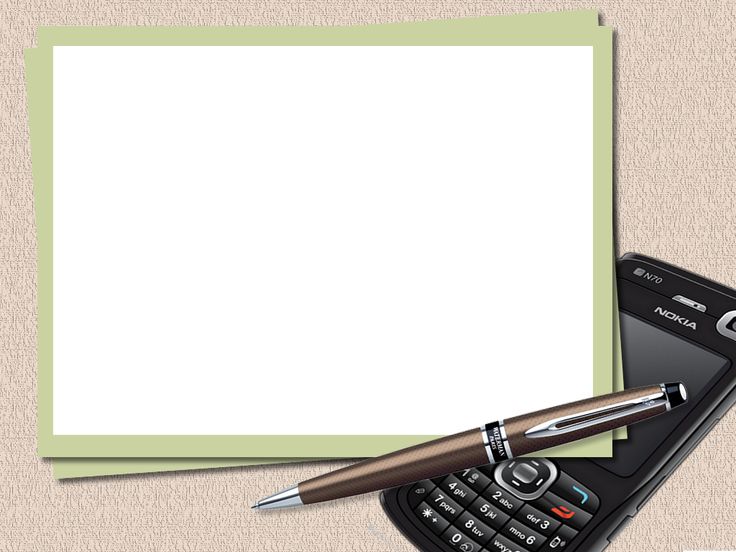  Развитие социального партнёрства в 2019 - 2020 учебном году.В настоящее время взаимоотношения с социальными партнерами колледжа осуществляется через использование целого комплекса форм, средств и методов работы в т.ч. и опосредовано с применением дистанционных технологий, в структуре которых наиболее важное место занимают следующие:До режима повышенной готовности проводились экскурсионные занятия (1 курс; 8-9 классы СОШ города), с привлечением специалистов таких предприятий как Родниковский технопарк, ООО «Нордтекст», ОСП «Родники-Текстиль»;  ООО «Лорес»,  ООО «Прогресс» для проведения обзорных лекций о профессии.  После введения режима повышенной готовности проводим  он-лайн трансляцию видеороликов о  колледже и о профессиях,  порядке сотрудничества с предприятиями социальными партнерами (будущими работодателями).Направление наших мастеров п/о, руководителей производственной практикой для повышения квалификации на эти предприятия, либо их дистанционном обучении. Проведение встреч представителей предприятий с обучающимися  в т. ч. и по видеосвязи. Прохождение с нашими студентами (будущими специалистами) производственной практики на этих предприятиях, в случаях  возникновении ограничений на посещение практики на каком-либо из предприятии города в условиях усиления санитарно-эпидемиологических мероприятий  мы договорились с руководством большинства предприятий  изменять форму прохождения практики с проработкой и обеспечением практикантов пакетом справочных и методических материалов путём доступа к имеющимся электронным ресурсам предприятия, с выдачей индивидуальных практических заданий, в которых определяются последовательность выполнения работ с учётом возможностей обучающихся и установлением графика консультирования их в дистанционном или удалённом доступе – это в последнее время самая действенная форма профессиональной подготовки выпускников к адаптации на предприятиях.В результате налаживается механизм взаимодействия колледжа и производства, решается круг вопросов, связанных со спросом на качество профессионального образования и его предложением, повышается статус и социальная защищенность наших выпускников, обеспечиваются профессиональное и личностное развитие будущих рабочих, удовлетворяя потребности социальных партнеров в компетенциях личности, потребности колледжа в развитии. Согласно заключённым договорам социальными партнёрами  ОГБПОУ «РПК» остались:  филиал ЗАО ПК «Нордтекс», ОСП «Родники- Текстиль»; СМУ-11;  ООО « Лорес»;  ИП «Садыков Д.Н.»;  ООО «Нежность»;  ООО «Встреча»; ЗАО «Родниковская энергетическая компания», ООО «ЖЭК»; ООО «Энергетик; ООО «Агма»; ИП «Соколов Н.А.»; Индустриальный парк «Родники»,  данное предприятие продолжает выплачивать лучшим учащимся политехнического колледжа именные стипендии размером: 2500руб; 2000руб; 1500 руб. ежемесячно, ИП Скоробогаткин Д.Н. - кафе «PANORAMA»; ООО «Мастер Плюс»; ООО «Галия»; ООО «Прогресс»; ООО «Ларс»; ООО «Иваново-Текс»; ООО «Текстиль-Опт»; ООО «Прогресс»; ООО «Тема»; ООО «Рижский хлеб». Дополнили список социальных партнёров такие предприятия, как: ИП Гусейнов Р.Ф.; ИП Быкова С.В.; ИП Паленкова Н.В.; ИП Чернышов А.Б.; ИП Сметанин М.Ф. - кафе «Оазис» и пиццерия «BELLISSIMO»; ИП Густов В.Е. Ряд из вышеперечисленных предприятий продолжают поддерживать с колледжем дополнительные соглашения о сотрудничестве в области подготовки специалистов на основе дуальной модели реализации программ профессионального образования. По-прежнему сохраняется сотрудничество со всеми средними общеобразовательными школами города по программам  предпрофильной подготовки учащихся 9-х классов. С 2018 года  (бессрочное соглашение с Управлением образования администрации МО «Родниковский муниципальный район») ОГБПОУ «Родниковский политехнический колледж» стал опорной площадкой по реализации программы предпрофильной подготовки «Познав себя – найди свой путь»:  дополнительная образовательная общеразвивающая программа  «Моя профессия – мой выбор – моя жизнь!» для 9 класса МБ ЦГ СШ и для 8-9-ых классов дополнительная образовательная общеразвивающая программа курсов «Отделочные строительные работы», «Моделирование и конструирование одежды», «Кулинарные работы».Продолжилась реализация программы «Волонтёры - детям» с учащимися младших классов средних школ и воспитанниками детских садов. Сетевые формы взаимодействия ОГБПОУ «РПК».Цель Родниковского политехнического колледжа в сетевой форме образования заключается в подготовке кадров для приоритетных направлений развития высокотехнологичных производств своего города и района.С этой целью продолжается действие договоров (соглашения) между РПК и Владимирским индустриальным техникумом, а также РПК и Вичугским многопрофильным колледжем.  Важность этих соглашений заключается в том, что данная форма образования дает возможность обучающемуся одного учебного учреждения пользоваться образовательными ресурсами другого: педагогическими технологиями ведущих преподавателей и мастеров производственного обучения, лабораториями, парками современного и дорогостоящего оборудования.Так осенью 2019 года группа сотрудников РПК: мастер п/о Мольков А.А., преподаватель Михайлова С.Ю. во главе с методистом Стариковой О.Р. посетили Владимирский индустриальный техникум  по вопросам консультативной помощи участия нашего колледжа в национальном проекте «Образование» и по обмену опытом при реализации образовательных программ по профессии «Мастер по ремонту и эксплуатации автомобилей» и специальности «Строительство и эксплуатация зданий и сооружений».В октябре 2019 года в ходе участия во Всероссийской проверке общеобразовательного уровня обучающихся Вичугского многопрофильного колледжа, заместителем директора по ПР Кудряшовым Ю.В. в рамках приобретения дополнительного практического опыта при обучении  своих студентов в центре прикладных квалификаций ОГБПОУ «РПК» по дополнительной профессии: «Сварщик ручной дуговой сварки плавящимся покрытым электродом» проведён обмен опытом с мастерами п/о и преподавателями ВМК по вопросам: 1. Техника и технология ручной дуговой сварки неплавящимся электродом с помощью сварочных полуавтоматов и плазмотронов фирмы «Кемпи». 2. Сложности заданий IV РЧ WSR Ивановской области «Сварочные технологии» и   особенностям технологий их выполнения, проведенного в феврале 2020 года соревнования на площадке  Вичугского многопрофильного коллежа.Воспитательная работа.Воспитательная работа в колледже осуществляется на основе законодательных актов Российской Федерации, постановлений  Правительства Российской Федерации и Ивановской области, Устава, программы воспитательной  деятельности и иных локальных нормативных актов ОГБПОУ «РПК».Возможно ли другого изменить?Открыть, сломать и вновь свинтить,Судьбу без колебаний предсказать,Потом туда дорогу смело указатьИ не давать с дороги сбиться,Толкать и осуждать, мешая ошибиться?А кто нам дал такое право?Того и я не знаю, ох, не знаю, право…Есть шаг: любить, исследуя, не ждать мольбы:Лишь в чуде внутренней борьбыЮтится взлёт людской судьбы…Система воспитательной работы - это развивающийся во времени и пространстве самоорганизующийся комплекс взаимосвязанных компонентов, направленный на создание условий для самореализации, самосовершенствование и самоактуализацию личности будущего специалиста.Цель которой - создание оптимальных условий для формирования социально зрелой личности, ориентированной на гуманистические ценности в выборе решений, готовой к самореализации в различных сферах жизнедеятельности в условиях постоянно меняющегося мира.Основные задачи: •   становление и развитие творческой личности; • создание образовательной среды, способствующей воспитанию социально адаптированной  личности; • создание условий для самореализации личности обучающегося и оказание помощи  для жизни в обществе; •    воспитание гражданина - патриота своей страны.Большое внимание мы уделяем отдельно взятой личности обучающегося, не забывая, что: •    каждый обучающийся строго индивидуален, его вхождение в общество субъективно, а значит, с каждым обучающимся  должна вестись индивидуальная работа, т.к. некоторые программы нивелируют личность обучающегося и, значит: •    необходимо проводить глубокий анализ и диагностику  проблем колледжа в целом и проблем отдельно взятого обучающегося; •    использовать технологии, создающие ситуацию успеха; •    создавать клубы, объединения;  •    использовать социальные связи колледжа, расширять социальное партнёрство.Направления деятельности:1.Гражданско-патриотическое воспитание.2.Профессионально-ориентирующее (развитие карьеры).3.Спортивное и здоровьесберегающее   воспитание.4.Экологическое.5.Культурно-творческое.6.Бизнес-ориентирующее (молодёжное предпринимательство).7.Студенческое самоуправлениеПринципы организации воспитательной деятельности:системность, непрерывность воспитания, вариативность, личностный подход в воспитании,гражданственность,мобильность и адаптивность воспитательных программ, предполагающая гибкое реагирование на изменения внешней среды, партнерство в реализации воспитательных программВоспитательная программа реализуется через:Учебную деятельностьВнеучебную деятельностьДосуговую деятельностьДеятельность органов студенческого самоуправления.Субъекты реализации программыОбучающиеся, осуществляющие активную деятельность по усвоению и индивидуальной переработке социального опыта;Педагогический коллектив, выступающий в роли организатора и создателя социально-педагогической среды;Социально-педагогическая служба, реализующая сопровождение воспитательного процесса;Методическая служба, обеспечивающая воспитательный процесс методическим инструментарием;Администрация, осуществляющая нормативно-правовое и управленческое регулирование данного процесса.Родители обучающихся, осуществляют воспитание с учетом индивидуальных особенностей развития ребенка и воспитания его в семье.Социальные партнеры, осуществляют деятельность, направленную на формирование воспитательной среды, активную социализацию обучающихся в обществе.Формы организации воспитания1.Методы формирования сознания личности (разъяснение, внушение, убеждение, рассказ, беседа, лекция, диспут, пример).2.Методы организации деятельности и формирование опыта общественного поведения (педагогические требования, общественное мнение, создание воспитывающих ситуаций).3.Методы стимулирования деятельности и поведения (поощрение, соревнование).Воспитание словом, ситуацией, игрой, общением.4.Формы воспитания – композиционное построение воспитательного мероприятия.5.Массовые (коллективное творческое дело, олимпиады, праздники).6.Групповые (кружки, секции, студии, клубы, дополнительное образование).Индивидуальные – воспитательные ситуации социализации.Ожидаемые результатыпозитивные тенденции в студенческой среде, снижение показателей различных негативных тенденций; развитие органов студенческого самоуправления и молодежных общественных организаций, усиление их роли в жизни колледжа; рост числа участников олимпиад, конкурсов, соревнований различного  характера; стабильная динамика укрепления здоровья, рост числа участников спортивных секций, соревнований; усиление взаимодействия структур колледжа с социальными партнёрами, средствами массовой информации; профессионально компетентный выпускник, социально-адаптированная амбициозная личность, готовая к выполнению социальных ролей гражданина, профессионала, семьянина и обладающая социально-профессиональными чертами, такими как активная позиция, гражданственность, креативность, коммуникативность, профессиональное самоопределение, самостоятельность, ценностное отношение к здоровью и т.д.Воспитательная деятельность реализуется через традиции колледжа:День знанийДень молодого рабочегоДень учителя Фестиваль «Национальные гостиные»Месячники: «Мир молодёжи против наркотиков!», оборонно-массовой работы, профориентационной работы, ГО и ЧС.Акции: «Чистый дом», «Георгиевская ленточка», «Вахта памяти».Конкурсы профессионального мастерстваДень ПобедыПраздник «Вручение дипломов»Через:- систему мероприятий по патриотическому воспитанию;- систему мероприятий по профилактике правонарушений;- спортивную работу;- развитие  самоуправления;-систему дополнительного образования и воспитания (кружки и секции);-работу с социальными партнёрами и работодателями.Студенты, принимающие активное участие в жизни колледжа и успешно обучающиеся, награждены почетными  грамотами, благодарственными письмами,  а также ежемесячной именной стипендией, учреждённой Правительством РФ, администрацией Индустриального парка «Родники».В колледже функционируют кружки и секции:-волейбольная,-стрелковая,-клуб «Перекрёсток», -клуб «Доброволец»,-объединение «Меридиан»,-вокально-эстрадная студия «Отражение»,-студия «Мода и стиль»,-объединение «Общественный инспектор»,-работа волонтёрского отряда «ПУльс»,-картинги,-Автодело,-Повар.Общее количество занятых кружковой работой – 235 человек.               Наши социальные партнёры по работе с молодёжью: отдел по делам молодежи и спорту администрации МО «Родниковский муниципальный район»,  МАОУ ДОД «ЦДТ», МКОУ ДО «ДЮСШ», Управление образованием администрации МО «Родниковский муниципальный район», МУК РРЦБС, районная КДН и ЗП, ТУ СЗН, ОГКУ ЦЗН, ОБУЗ ЦРБ, ОБУСО «РКЦСОН», МО МВД России «Родниковский»,  ПЧ № 7.  В колледже продолжают реализовываться программы:Комплексная программа «Здоровье» «ПУльс» - работа волонтёрских отрядов по направлениям: «Твори добро!» - оказание помощи одиноким престарелым, постоянный патронат над ветеранами.«Сделаем город чище!» - уборка городских территорий.«Город мастеров» - поздравительные акции, изготовление открыток и сувениров.«Вахта памяти» - шефство над памятниками воинам в д.Горкино, д.Юдинка, д.Красное, организация митингов в Дни памяти. «Волонтёры – детям» -  работа с детскими садами и начальными классами школ,«Прими меня, как равного» - мероприятия с детьми-инвалидами,«Профориентация»  «Азбука права» (правое образование студентов), в рамках которой проходят такие мероприятия, как: декада правоведения, единые дни профилактики, спортивные соревнования с командами ОВД и ПЧ № 7 и т.д.«Патриотическое воспитание» и  программа клуба «Доброволец»,Программа социализации детей-сирот и детей, оставшихся без попечения родителей.Продолжает работу Совет по профилактике правонарушений среди студентов по вопросам успеваемости, посещаемости и поведения. Кроме этого,  постоянно проводится индивидуальная работа со студентами «группы риска», для беседы приглашаются родители (или законные представители), инспектора ИПДН. В рамках работы Совета по профилактике правонарушений среди студентов проводились:-встречи с работниками ОВД; -беседы  по пропаганде здорового образа жизни; -просмотры тематических видеофильмов;-было организовано 2 единых дня профилактики с привлечением представителей МУЗ ЦРБ и РОВД (октябрь, декабрь),- проведены уроки знаний с ЦЗН, пенсионным фондом, уроки финансовой грамотности,- заседания клуба «Перекрёсток», объединения «Меридиан» (на базе общежития),-в системе он-лайн прошли две встречи с представителями прокуратуры («Трудоустройство выпускников» и «Профилактика правонарушений»)В 02.11.2019 г. было организовано для родителей обучающихся 1-2 курсов родительское собрание  на тему «Воспитательная работа в колледже» и «Безопасный интернет» с выдачей памяток, индивидуальные родительские собрания проходят регулярно в учебных группах.     В феврале 2020  года студенты колледжа приняли участие  в  месячнике спортивной и оборонно-массовой работы. Внутри колледжа был разыгран переходящий кубок имени П.Е.Капустина, полного  кавалера орденов Славы, выпускника 1938 года. Победителем стал клуб «Доброволец». Мероприятия, посвящённые 75-летию Победы:Участие ОГБПОУ «РПК» в конкурсах профессиональной и воспитательной направленностиПо итогам конкурса колледжа «Спортсмен года - 2020» - победителем стал Алексей Рау, обучающийся группы «Строительство и эксплуатация зданий и сооружений».В связи с режимом повышенной готовности часть мероприятий проведена в системе он-лайн. Поэтому не стали подводиться итоги конкурса «Группа года».Выпуск 2020 года – торжественное поздравление выпускников прошло через интернет ресурсы, социальные партнёры за активное участие наградили выпускников грамотами и подарками: от отдела по делам молодёжи и спорта – 6 человек за активное участие в мероприятиях молодёжной политики района; от ОБУСО «РКЦСОН» - 16 человек за волонтёрскую работу; за хорошую учёбу и активное участие в жизни колледжа награждены дипломами РПК 36 выпускников, вручены 32 благодарственных письма родителям.Спортивно-массовая работаСпортивно- массовая работа строилась согласно плану,  который был составлен в начале учебного года. Были проведены следующие соревнования.В сентябре было проведено первенство РПК по мини – футболу.Участвовало 3 команды 31 человек из 8 групп.1 место – сборная 1 курса       2 место – сборная 2 курса       3 место – сборная 3 курса07 сентября было проведено первенство РПК по лёгкой атлетике среди девушек и юношей.Юноши 1000 м                                                          командное место1 место – Данилов Алексей  -11- гр.                      1 место – 20-с гр.2 место – Доронин Илья – 30-с гр.                  2 место – 15гр.3 место – Рау Алексей- 21-с гр.                   3 место -2 6-с  гр.Девушки 500м                                                       командное место1 место – Гельман Полина- 4гр.                        1 место – 6 гр.2 место – Ефремова Карина- 13гр.                        2 место – 4 гр.3 место – Пирогова Анжелика- 6 гр.                      3 место – 13 гр.3.В октябре состоялись областные соревнования по кроссу – 1 (юноши)  и 2 (девушки) места, и лёгкой атлетике – 1 место (юноши)4.С 11ноября по 13ноября 2019г. прошло первенство РПК по волейболу среди юношей и девушек.Участвовали:  6 команд у девушек и 11 команд юноши- 91 чел.Юноши                                                                                                   Девушки1 место – 30-с группа                                                       1 место – 13 группа2место – 27-с группа                                                           2 место – 4 группа3 место – 5 группа                                                            3 место – 8 группа5. 5 декабря сборная команда юношей РПК приняла участие в первенстве спортакиады по волейболу. Участвовало 8 команд. Наша команда заняла 1 место.6.В  декабре 2019г. были проведены соревнования по «русскому жиму». Участие приняли: 32 человека из 11 групп.7.  07.10. 19 Первенство РПК по настольному теннису. Участвовало 19 человек- юноши. 1 место—Кустов Игорь – 20-с гр.2 место – Соколов Александр- 30- с гр. 3 место – Халабурдин Вадим- 2гр.8.        11.12.19 студенты РПК приняли участие в областных соревнованиях по многоборью в г. Иваново. Бобков Андрей – 3 гр., Доронин Илья – 30-с гр., Волков Илья -27-с гр.9.В январе команда сотрудников РПК приняла участие в Спартакиаде «День Здоровья» среди сотрудников Ивановской области по настольному теннису, шахматам, дартсу, волейбол, пневматическая винтовка. Наши сотрудники заняли 1-ое место по волейболу и 2-е место в командном зачёте.10.В январе месяце сотрудники и студенты РПК приняли участие в массовых районных соревнованиях по лыжным гонкам.11.В феврале в г.Кохма мы приняли участие в областных эстафетных гонках по биатлону среди студентов, посвящённого 76 годовщине со дня полного снятия блокады города Ленинграда.12.В феврале участвовали в областных соревнованиях по лыжным гонкам в г.Кохма.Были проведены следующие соревнования:13.В феврале было проведено спортивное соревнование «Курс молодого бойца» для юношей и девушек.А также в РПК прошёл «Призывник года».     евраля прошло Первенство РПК по лыжным гонкам.                                                 15.С 11 по 13марта 2020г. прошло первенство РПК по баскетболу.Участвовало: 12 групп, 33 человек.Юноши                                                                                                   1 место – 30 группа.                                         2место – 5 группа.                                       3 место –  27 с группа. По итогам областной спартакиады в 4 спортивной группе колледж занимает 2 место.Спортсмен года – 2020 – Алексей Рау, обучающийся группы  № 21-с «Строительство и эксплуатация зданий и сооружений».Социально-педагогическая работа 1.  Базовыми проблемами, которые определяли основные направления работы, являются:-Профилактика безнадзорности и беспризорности несовершеннолетних;-Реализация правового статуса обучающегося как гражданина и осознание им этого;-Социальная защита прав детей-сирот и детей, оставшихся без попечения родителей, а также лиц из их числа в возрасте 18-23лет;-Предупреждение зависимости от психоактивных средств;-Стимуляция личностного роста обучающихся;-Защитно-охранная деятельность; -Формирование индивидуальных способностей ребенка, подготовка к «вхождению во взрослую жизнь»; -Активизация роли семьи в процессе формирования социальных качеств личности;-Формирование позитивной субкультуры подростков;-Профилактика психических нарушений и дезадаптации;-Организационная работа с обучающимися, состоящими на внутреннем профилактическом учете «группа риска».Социальная работа осуществлялась в соответствии с нормативно-правовой базой. 	Одним из главных направлений деятельности являлось составление социального паспорта обучающихся колледжа (по категориям). Выполнение положений должностной инструкции. Проведение мероприятий в соответствии с годовыми и ежемесячными планами работы социального педагога, планом воспитательной работы ОГБПОУ «РПК», планом работы ОГБПОУ «РПК», совместным годовым планом с Отделом опеки и попечительства ТУСЗН по Родниковскому муниципальному району. На основании информационно-аналитических таблиц классных  руководителей, составлен и обновлен социальный паспорт обучающихся колледжа на 01.01.2020 года. Сводная таблица по социальному паспорту.     2.Составлены и уточнены списки детей-сирот и, детей оставшихся без попечения родителей, детей из многодетных и малообеспеченных, из неблагополучных  семей. Обновлен список детей группы «риска» и детей, требующих особого внимания.      3. Классным руководителям оказывалась методическая помощь в  подготовке к родительским собраниям и классным часам. Подготовлены методические материалы: «Все о будущей пенсии. Для учебы и жизни» к Единому Дню пенсионной грамотности, презентация- «29 ноября 2019 года 30 лет  со дня принятия Конвенции о правах ребенка», «Безопасность на зимних каникулах», «Памятка для обучающихся и их родителей по соблюдению мер безопасности в каникулярный летний период» (обо всех видах безопасности: пожарной, дорожной, террористической, информационной, и пр.). Подготовлен методический материал классным руководителям: «Профилактика вовлечения молодежи в деструктивные группы через сеть Интернет»    4.Подготовлено  19 пресс-релизов для сайта колледжа по итогам мероприятий, проведенных с участием социального педагога.5. Разработана и представлена в Департамент образования на конкурс Программа «Здоровье и выбор образа жизни» на три года для членов объединения «Меридиан», проживающих в общежитии.Работа с обучающимися       В течение 2019-2020 учебного года проводился ежедневный контроль посещаемости обучающихся, выяснялись причины их отсутствия или опозданий.      В случае длительного отсутствия в колледже обучающегося социальный педагог и классный руководитель посещали его по месту их жительства. Участники рейда посетили  35 семей.В рамках воспитательной, социально-педагогической и профилактической работы  были организованы и проведены  следующие мероприятия для обучающихся:02.09.2019г. День Знаний:  час общения «Нет терроризму!», инструктажи, «Правила внутреннего распорядка в колледже». Подготовлена и уточнена  «Памятка первокурсника».10.10.2019г.- участие в организации проведения Единого дня профилактики правонарушений, 3 аудитории, 79 обучающихся.4.11.2019г.- с обучающимися по профессии «Оператор швейного оборудования»  в День пенсионной грамотности посетила Управление ПФР в Родниковском муниципальном районе. 15.11.2019г. – организация обучающихся для участие в Фестивале «Гостиные народов России».20.11.2019г. Всероссийский День правовой помощи детям, организация обучающихся на мероприятие, присутствовали: Е.В.Кузнецова, федеральный судья Родниковского районного суда Ивановской области, Н.В.Зимин, адвокат Родниковского филиала Ивановской области областной коллегии адвокатов, И.К. Цыганов, инспектор Родниковской межрайонной уголовно-исполнительной инспекции УФСИН России по Ивановской области. Участники - 48 человек.23.11.2019г. организация обучающихся групп №15, 11, 2 - на информационную встречу с региональным руководителем Всероссийского общественного движения Антоном Коротковым «Волонтёры Победы», 45 человек.В ноябре в соответствии с письмом Департамента образования Ивановской области №1070 от 22.08.2019 прошло социально-психологическое тестирование, целью которого является определение вероятности вовлечения подростков в среду риска, связанную с употреблением наркотических средств и психотропных веществ. Составлены списки - 231 несовершеннолетних - организовано их онлайн-тестирование.03.12.2019г. – единый день профилактики с приглашением специалистов ЦРБ,05.12.2019г. 5 декабря в Международный день добровольцев во имя экономического и социального развития, 78 обучающихся колледжа смотрели фильм «Волонтеры будущего» в Доме культуры «Лидер». 19.12.2019г и 20.12.2019г. оказание помощи представителям военкомата в организованном тестировании призывников 2003 года рождения.С 9 по 14 декабря 2019г. в целях обеспечения безопасности обучающихся в зимние каникулы подготовлен информационный материал «Безопасность на зимних каникулах» и проведены в 25-ти  учебных группах первого и второго курсов. В информационных беседах участвовало 423 человека, в том числе,  несовершеннолетних – 198.17.01.2020г. работа с сотрудником военкомата по анкетированию призывников, уточнение списков, учет не прошедших анкетирование.24.01-участие с 21 обучающимся в  студенческом десанте в МО МВД России «Родниковский».18.03.2020 года – педсовет, на котором выступили врач-психолог Ивановского НИИ материнства и детства им. В.Н. Городкова Каталова Мирослава Анатольевна и Веренина Светлана Александровна, преподаватель кафедры педагогики и психологии института развития образования Ивановской области. Первичной темой стала проблема психологического воздействия на сознание подростков всевозможных социальных медиа: ультрадвижение, анархизм, наркомания и другие. Затем шел разговор о таких понятиях, как агрессия, эмоции, структура психологического счастья ученика, толерантности, влюбленности и др. Главная цель беседы – это воспитание у юношей и девушек чувства самостоятельности, коммуникативности, потребности вносить вклад в развитие коллектива и общества. В завершении лекции всем представлена информация о портале «Семейная академия», о сайтах «Педсовет37.ru», «Гердабот.ру», которые окажут помощь в проблемных вопросах воспитания личности подростка.Во время режима повышенной готовности всем детям-сиротам и малообеспеченным обучающимся единожды оказана помощь продуктовыми наборами, а обучающимся, проживающим в общежитии, трижды от благотворительного фонда, местного отделения ВПП «Единая Россия» и администрации МО «Родниковский муниципальный район».В июне 2020г. подготовлена «Памятка по соблюдению мер безопасности в каникулярный период 2020 года» и выложена для обучающихся и родителей на сайт колледжаРабота с детьми-сиротами и детьми, оставшимися без попечения родителей, лицами из числа детей-сирот и детей, оставшихся без попечения родителейПредупреждение семейного неблагополучия, социального сиротства, насилия в отношении детей и профилактика асоциального поведения, безнадзорности, правонарушений обучающихся, пропаганда здорового образа жизни.Осуществление социальной адаптации детей-сирот и детей, оставшихся без попечения родителей к самостоятельной жизни в обществе.Организация своевременной, комплексной, личностно-ориентированной, социально-педагогической, психологической и правовой помощи обучающимся и родителям, а так же детям «группы риска», которые имеют проблемы в общении, обучении, развитии, социализации или находится в социально-опасном положении.Повышение педагогической и правовой культуры всех участников образовательного процесса и родителей.Социальная защита детей, находящихся под опекой.Работа строится в соответствии с планами годовым, ежемесячными, планами с социальными партнерами: отделом опеки и попечительства ТУСЗН по Родниковскому муниципальному району, ОПДН, КДН и ЗП, районной библиотекой, Центром детского творчества.В колледже обучается 51 человек–дети-сироты и дети, оставшиеся без попечения родителей и лица из числа детей-сирот и детей, оставшихся без попечения родителей, из них, несовершеннолетних -21 человек, семь из которых находятся под надзором отдела опеки и попечительства ТУСЗН  по Родниковскому  муниципальному району, 14 – имеют опекунов. По половому составу: 36 юношей и 15 девушек. На каждого обучающегося заведены личные карты, где учитываются характерные черты обучающегося, его индивидуальные особенности. В течение учебного года дважды соц. педагог и классные руководители производят обследование жилищных условий, составляются акты. Два раза в учебный год, в декабре и июне направляется информация в соответствии  с запросами в ОГКОУ для детей-сирот и детей, оставшихся без попечения родителей «Кинешемский детский дом» по обучающимся группы № 16 по профессии «Столяр строительный» -3 человека,  ОГКОУ «Шуйский детский дом-школа» по обучающимся группы № 11 по профессии «Мастер отделочных строительных»-1 человек,  группы № 16 по профессии «Столяр строительный»-1 человек, группы № 27-с по специальности «Монтаж, наладка и эксплуатация электрооборудования промышленных и гражданских зданий»-1 человек.В течение 2019-2020 учебного года проводился ежедневный контроль посещаемости обучающихся детей-сирот и детей, оставшихся без попечения родителей, лиц из их числа с отметкой в журнале учета, выяснялись причины их отсутствия или опозданий, производились телефонные звонки с приглашением на занятия. Систематически проводятся индивидуальные беседы с теми, кто пропускает занятия, допускает задолженность по предметам, имеет нарушения в поведении. В течение учебного года таких бесед проведено 127. Помимо бесед, телефонные звонки и  переписка СМС - сообщениями с контрольными вопросами о причинах пропусков занятий. В случае длительного отсутствия в колледже и сведений о причинах пропусков обучающегося социальный педагог посещала его по месту жительства вместе с классным руководителем.Социальный педагог готовит всю документацию по выплатам детям-сиротам и детям, оставшимся без попечения родителей, лицам из их числа, денежной компенсации на питание, на приобретение одежды, обуви, мягкого инвентаря, приобретения учебной литературы и письменных принадлежностей, а также выпускникам, получившим первичное образование. 	С 28 октября по 5 ноября 2019 года обучающиеся 20-ти групп первого и второго курсов, в том числе дети-сироты и дети, оставшиеся без попечения родителей, посетили Межрайонный Центр здоровья на базе районной поликлиники ОБУЗ «Родниковская ЦРБ». Подготовлен приказ о приостановлении выплат  обучающемуся группы № 23-с (лицо, оставшееся без попечения родителей), который 28.11.19г. написал заявление о предоставлении академического отпуска, в связи с призывом в Вооруженные силы России.Троим обучающимся оказана помощь в составлении «Заявления о защите прав и законных интересов» по вопросу предоставления жилья в Прокуратуры Кинешемского и Шуйского районов: группа №23-с по специальности «Технология продукции общественного питания»-2 человека, группа №24-с по специальности «Технология продукции общественного питания»-12 человек. На методическом объединении классных руководителей 28.08.2020г. и 10.01.2020г. представлены рекомендации о проведении классных часов на различные темы, в том числе, презентации к 75 –летию Победы в Великой Отечественной войне,  методическое пособие  по выявлению признаков риска поведения в социальных медиа.Поддерживается связь с соц. педагогами ОГКОУ для детей-сирот и детей, оставшихся без попечения родителей, «Шуйский детский дом-школа», Решемская школа-интернат, для корректировки воспитательных действий.Составлен «План организации  трудовой, досуговой (внеурочной), летней занятости несовершеннолетних обучающихся  ОГБПОУ «Родниковский политехнический колледж», состоящих на учете в КДН и ЗП  в 2020 году», из них трое дети, оставшиеся без попечения родителей. С начала 2020 года  на двоих обучающихся составлен «План работы на 1 квартал 2020 года с несовершеннолетним, самовольно оставившим  общежитие колледжа», находящимся в статусе «оставшийся без попечения родителей». 12.04.2020г. и юноше и девушке исполнилось 18 лет.	Направлено 26 писем в ТУСЗН  по Родниковскому 	муниципальному району по детям-сиротам с информацией по статистике, обучению и пропускам занятий, поведению и  розыске.В марте в Администрации городов и населенных пунктов направлены письма о предоставлении рабочих мест и жилья  17 выпускникам 2020 года. Аналогичные информации направлены и в территориальные управления социальной защиты населения.	14 писем направлено  в ТУСЗН по Родниковскому муниципальному району с ответами на запрос.09.01.2020г. подготовлен ответ на запрос о защите прав и законных интересов о предоставлении жилья в Кинешемскую городскую прокуратуру по заявлению обучающегося группы 23-с по специальности «Технология продукции общественного питания».11.02.2020г. Информация на заседании Совета колледжа на тему: «Об обеспечении прав детей-сирот и детей, оставшихся без попечения родителей».	Регулярно составлялись отчеты (8) о проводимой работе и состоянии дел, представлялась запрашиваемая информация(6) в Департамент образования по Ивановской области.Профилактическая работа с обучающимися «группы риска».В колледже обучается 18 человек (17 юношей и 1 девушка), состоящих в, так называемой «группе риска» на внутреннем профилактическом учете, из них 8 - на учете в КДН и ЗП(8 юношей). 10 человек состоят и на учете в ОПДН МО МВД России «Родниковский» (9 юношей и 1 девушка). На каждого заведена «Карточка индивидуального изучения учащегося, состоящего в «группе риска». С этой аудиторией в колледже имеется отдельный план, который предусматривает воспитательные меры формирования цельной личности, мотивации социальной успешности. В частности, один занимается в секции бокса, шесть человек увлекаются футболом, четверо - в настольный теннис, трое увлекаются хоккеем, один занимается в тренажерном зале. Все привлекаются к участию в спортивных соревнованиях по различным видам  спорта в колледже: лыжи, волейбол. Сдают нормы ГТО, соревнуются в меткости в стрельбе. 3 из них являются членами волонтерского отряда «Пульс».Обучающиеся «Группы риска» являются основными участниками в единый день профилактики правонарушений. С обучающимися встречаются работники Межмуниципального отдела МВД России «Родниковский», инспекторы ОПДН, ГИБДД, которые знакомят их с  основными понятиями и нормами права, о вредных привычках, употреблении алкоголя и курении, о правилах поведения на дорогах, осторожности и предупреждения правонарушений.06.09.2019г. перед обучающимися, проживающими в общежитии, выступила старший инспектор отдела по делам несовершеннолетних МО МВД «Родниковский», капитан полиции.10.10.2019г. из 59 обучающихся, 19 человек, состоящих на различных видах учета, принимали  участие в Единый день профилактики правонарушений. 20.11.2019г. в День правовой помощи детям 48 человек, обучающиеся первого и второго курсов присутствовали на встрече, из них, 17 - состоящих на учете в  КДН и ЗП, в ОПДН и на внутреннем профилактическом учете «группа риска». Гостями встречи были федеральный судья Родниковского районного суда Ивановской области,  адвокат Родниковского филиала Ивановской области областной коллегии адвокатов, инспектор Родниковской межрайонной уголовно-исполнительной инспекции УФСИН России по Ивановской области.05.12.2019г. 78 обучающихся колледжа смотрели фильм «Волонтеры будущего» в Доме культуры «Лидер», из них 23- состоящих на учете в  КДН и ЗП, в ОПДН и на внутреннем профилактическом учете «группа риска».После мероприятий подготовлены пресс-релизы и выставлены на сайт колледжа.	В случае пропусков занятий и  имеющейся задолженности по учебным дисциплинам и практическим работам, обучающиеся этой категории приглашались на Совет профилактики(21 человек).Проводятся рейды в семьи по адресам обучающихся. В течение 2019-2020 учебного года посетили 35 семей, в этот же период 2018 -2019г.- 19. Систематически проводятся индивидуальные беседы с обучающимися, состоящими в «группе риска», пропускающими занятия и практические работы, нарушающими учебную и поведенческую дисциплину, состоящих на различных видах учета в соответствии  Проведены индивидуальные беседы с 59  обучающимися по вопросам социальной значимости человека в обществе и становлении личности, успеваемости по дисциплинам и гражданской ответственности.	Сравнительная таблица правонарушений обучающимися следующая:  	Сведения подтверждают факт прибытия обучающихся из школ города, района и региона со статусом  «состоящий на учете в КДН и ЗП и ОПДН», с которыми в течение учебного года работают классные руководители, мастера производственного обучения, заместитель директора по УВР, социальный педагог, воспитатель общежития.Составлен	«План организации  трудовой, досуговой (внеурочной), летней занятости несовершеннолетних обучающихся  ОГБПОУ «Родниковский политехнический колледж», состоящих на учете в КДН и ЗП  в 2020 году», который предусматривает организацию трудовой занятости, работу с семьями, общие профилактические мероприятия.Работа библиотеки проводилась в соответствии с планом работы на этот учебный год. В сентябре была проведена выставка «Охрана труда», по предупреждению травматизма среди обучающихся и сотрудников колледжа. Прошла акция 8 сентября  «Международный день грамотности», участвовали группы № 26-С; № 27-С. 9 сентября обучающиеся группы №27-С  Родниковского политехнического колледжа по плану клуба «Перекресток», посетили Публичную библиотеку, где открыли для себя калейдоскоп интересных фактов «Какие тайны хранят каталоги?»  Прошла акция «Международный день грамотности» участвовали группы № 26-С; № 27-С. Показ  фильма к Дню  воинской славы России «Победа русской эскадры под командованием Ф.Ф. Ушакова над турецкой эскадрой у мыса Тендра» для групп 2 курса. Участие  в областном конкурсе «Я иду в библиотеку», сняла фильм об исторических памятных местах по дороге в Публичную библиотеку группа №26-С. Проведен комильфо – вечер «О вкусах не спорят, о манерах надо знать» группа № 7. Показ  презентации к Международному дню мира для группы № 11. В октябре прошла выставка книг к дню рождения русского прозаика, поэта и драматурга, художника Михаила Юрьевича Лермонтова. К Международному дню школьных библиотек проведен ритуал посвящения в читатели «Будем знакомы!» для 1 курса. Проведен  вечер-портрет «Прожил жизнь с кистью в руке» о  русском художнике Михаиле Нестерове присутствовали группы №14, №26-С. В день памяти жертв политических репрессий прошел урок памяти  «Им наша скорбь, наша вечная память!» присутствовала группа №12. По  плану клуба «Перекресток» прошел вечер русских традиций  «Батюшка Покров» для группы №5. На базе библиотеки прошло занятие по профориентации «Твоя формула успеха» эффективное резюме для ЦГ СОШ 9Б класс.В ноябре показ клипа  «Знакомство с проектом 10 песен атомных городов России» к Дню народного единства для обучающихся колледжа. Для  обучающихся колледжа прошла   выставка «День качества». Прошел урок толерантности «Мы все разные, но мы едины» для групп 1 курса. Вечер-дискуссия  «В будущее без вредных привычек» прошел для групп №11 и №5. К дню матери проведен  вечер-признание  «О  тех,  кто жизнь дарует и тепло»  для группы №13. В  рамках дней русской культуры в Публичной библиотеке участвовали в игре «А где логика? » группы №27-С и №14. В Родниковской публичной библиотеке участвовали в районной краеведческой конференции  «Край родной: известный и неизвестный» Волков Максим группа №22-С, получили диплом за 1 место в  фильме  «Я иду в библиотеку» обучающиеся группы 26-С. По плану клуба «Перекресток» прошел  час протеста «В сетях порока» участвовали группы №11 и №26-С. На базе библиотеки прошла встреча с писателем Виктором Николаевым, где присутствовали обучающиеся колледжа. Приходили учащиеся 9 б класса ЦГСОШ   и участвовали в мероприятии «Гостиные народов России».Выставка   День  борьбы со СПИДом, которую посетили обучающиеся колледжа и преподаватели. К  дню героя показ презентации «Дорожите счастьем, дорожите!» об Э.Асадове - герое Советского союза, поэте- инвалиде.  Проведена выставка к Дню прав человека «Знаете ли вы ваши права?»  Прошла беседа «Этика поведения в общественных местах» для обучающихся колледжа. Подготовка и съемка новогодних роликов в стиле комедии и Новый год в армии.  По плану клуба «Перекресток» проведены такие мероприятия: краеведческая шкатулка «Своих героев надо знать в лицо» к дню героев Отечества и  «Новогоднее путешествие по странам мира». Прошла  выставка новогодних букетов. По итогам этого конкурса места распределились следующим образом:1 место – группа № 12 «Повар, кондитер» с букетом из расписных пряников.2 место — группа № 13 «Оператор швейного оборудования» с букетом из швейных принадлежностей и группа № 26-с «Строительство и эксплуатация зданий и сооружений» с букетом из школьных принадлежностей.3 место – группа № 21 –с «Строительство и эксплуатация зданий и сооружений» с букетом в строительной каске и мастерком с перчатками. В январе была организована в библиотеке творческая мастерская для молодых педагогов по праздничному оформлению георгиевской ленточки, мастер класс проводила Жаворонкова М.П.; прошел экологический час «Заповедные места дадут потомкам нашим силу» для групп №27-С и №26-С; прошел урок доброты «Пусть год начнётся с доброты» для группы №4; к 160 -летию со дня рождения писателя А.П. Чехова была организована выставка книг  которую посетили  сотрудники и обучающиеся колледжа; организована выставка «Внимание грипп!» для сотрудников и обучающихся колледжа; по плану клуба «Перекресток» участвовали во  Всероссийской акции памяти «Блокадный хлеб» в Публичной библиотеке, где состоялся час памяти «Была война, была блокада…», который посетили ребята группы №4 и №26-С;  в рамках месячника спортивной и оборонно-массовой работы прошла интеллектуальная игра «РИСК» по истории государства Российского. В игре приняло участие 9 учебных групп. Итоги игры:1 место группа № 12 (Яковлев Иван; Машин Илья), 2 место группа № 26-С (Байков Никита, Морозов Илья), 3 место группа № 21-С (Рау Алексей и Бабанов Илья); В феврале прошел экологический час «Заповедные места дадут потомкам нашим силу» к Дню заповедников и национальных парков для группы №13; по плану клуба «Перекресток» прошел урок нестандартного мышления «Казалось бы, просто, но…»для групп №26-С, №7, в Публичной библиотеке участвовали в муниципальном этапе конкурса чтецов «Неопалимая память», где получили дипломы: Маштанов Егор, Жихарева Александра, Егоров Андрей, Доронин Илья;  прошел устный журнал «Слабое звено» (дети против курения и алкоголя) для группы №12; к Дню защитников Отечества прошла викторина-презентация «Богатыри» для группы №11; по плану клуба «Перекресток»  в Публичной библиотеке прошел аукцион знаний «Тысяча мудрых слов» (21 февраля – Международный день родного языка) для группы №27-С.В марте подготовка материала к Международному дню борьбы за права женщин и международный мир сделали открытку маме с группой №4; прошел вечер православной книги «Проснись душа» для группы №5; подготовка и оформление стенда «Внимание!».Во время режима повышенной готовности оказывалась консультационная помощь в системе он-лайн при подготовке и сдаче рефератов, подготовке к экзаменам, написании дипломных работ; реализовывалась программа «Моя профессия – мой выбор – моя жизнь!» для учащихся 9-б класса МБОУ ЦГ СШ.В течение года идёт постоянное пополнение электронной картотеки; в мае оформлена подписка на 2 полугодие 2020 года:Газеты: Родниковский рабочий; Родниковский проспект; Журналы: Честь Отечества; Гастрономъ, БурдаИдёт постоянная работа с периодикой (размещение в фонде в соответствии с принципом расстановки каждого периодического издания) и индивидуальная работа (знакомство обучающихся с библиотекой и ее фондом; обслуживание и рекомендации при выдаче книг;  рекомендательные беседы о новых книгах,  журналах, газетах; помощь при работе со словарями, справочниками; помощь при составлении и оформлении рефератов, докладов, курсовых проектов).  За  2019/2020 учебный  год библиотечный фонд составляетВоспитательные задачи на следующий учебный год:Совершенствование программы системы воспитания и социализации обучающихся колледжа.Усиление оздоровительной работы с обучающимися и привитие навыков здорового образа жизни, развитие коммуникативных навыков и формирование методов бесконфликтного общения;Поддержка творческой активности обучающихся во всех сферах деятельности, активизация самоуправления через  систему КТД, работа в команде;Систематизация системы семейного воспитания, повышение ответственности родителей за воспитание и обучение детей, правовая и экономическая защита личности ребенка.Работа с детьми-сиротами и детьми, оставшимися без попечения родителей.Предупреждение социального неблагополучия, социального сиротства, насилия в отношении детей и профилактика асоциального поведения, безнадзорности, правонарушений обучающихся, пропаганда здорового образа жизни.Осуществление социальной адаптации детей-сирот и детей, оставшихся без попечения родителей к самостоятельной жизни в обществе.Организация своевременной, комплексной, личностно-ориентированной, социально-педагогической, психологической и правовой помощи обучающимся,  опекунам, которые имеют проблемы в общении, обучении, развитии, социализации или находится в социально-опасном положении.Повышение педагогической и правовой культуры всех участников образовательного процесса и опекунов.Социальная защита детей, находящихся под опекой.Работа строится в соответствии с планами годовым, ежемесячными, планами с социальными партнерами: отделом опеки и попечительства ТУСЗН по Родниковскому муниципальному району, ОПДН, КДН и ЗП, районной библиотекой, Центром детского творчества.В колледже обучается 52 человек категории «дети-сироты и дети, оставшиеся без попечения родителей и лица из числа детей-сирот и детей, оставшихся без попечения родителей», из них, несовершеннолетних -21 человек, семь из которых находятся под надзором отдела опеки и попечительства ТУСЗН  по Родниковскому  муниципальному району, 14 – имеют опекунов. По половому составу: 36 юношей и 15 девушек. На каждого обучающегося заведены карточки индивидуального учета, где учитываются характерные черты обучающегося, его индивидуальные особенности. В течение учебного года дважды соц. педагог и классные руководители проводят обследование жилищных условий, составляется Акт. Два раза в учебный год, в декабре и июне,  направлялась информация в соответствии  с запросами в ОГКОУ для детей-сирот и детей, оставшихся без попечения родителей «Кинешемский детский дом», по обучающимся группы № 16 по профессии «Столяр строительный»-3 человека,  ОГКОУ «Шуйский детский дом-школа» по обучающемуся группы № 11 по профессии «Мастер отделочных строительных»-1 человек,  группы № 16 по профессии «Столяр строительный»-1 человек, группы № 27-с по специальности «Монтаж, наладка и эксплуатация электрооборудования промышленных и гражданских зданий»-1 человек.В течение 2019-2020 учебного года проводился ежедневный контроль посещаемости обучающихся детей-сирот и детей, оставшихся без попечения родителей, лиц из их числа с отметкой в журнале учета, выяснялись причины их отсутствия или опозданий, производились телефонные звонки и СМС - сообщения с приглашением на занятия.       Систематически проводились индивидуальные беседы с теми, кто пропускал занятия, допускал задолженность по предметам, имел нарушения в поведении. В течение учебного года таких бесед проведено 127. Помимо бесед, осуществлялись телефонные звонки и  переписка по СМС -  сообщениям с контрольными вопросами о причинах пропусков занятий. В случае длительного отсутствия в колледже и сведений о причинах пропусков обучающегося социальный педагог посещала его по месту жительства вместе с классным руководителем.В 2019-2020 учебном году в октябре и марте на основании  Закона Ивановской области от 14 марта 1997 г. N 7-ОЗ "О дополнительных гарантиях по социальной поддержке детей-сирот и детей, оставшихся без попечения родителей, в Ивановской области" " (с изменениями),  «Положения  о дополнительных гарантиях по социальной поддержке детей-сирот и детей, оставшихся без попечения родителей», утвержденного ОГБПОУ «РПК» 01.01.2016г., подготовлен приказ  и выплачена денежная компенсация детям-сиротам и детям, оставшимся без попечения родителей, лицам из числа детей-сирот и детей, оставшихся без попечения родителей, необходимая для приобретения одежды, обуви, мягкого инвентаря в соответствии с заявлениями обучающихся.Обучающимся по программе подготовки квалифицированных рабочих, служащих  и по программе подготовки специалистов среднего звена, на основании подготовленного приказа в сентябре 2019 года, выплачена денежная компенсация детям-сиротам и детям, оставшимся без попечения родителей, лицам из числа детей-сирот и детей, оставшихся без попечения родителей, необходимая для приобретения учебной литературы и письменных принадлежностей.Так же подготовлен приказ «О выплате единовременной денежной компенсации выпускникам, детям-сиротам  и детям, оставшимся без попечения родителей, лицам из числа детей-сирот  и детей, оставшихся без попечения родителей»  на основании Закона Ивановской области от 14.03.1997 года №7-03 «О дополнительных гарантиях по социальной поддержке детей-сирот и детей, оставшихся без попечения родителей в Ивановской области» и Закона Ивановской области  от 16 декабря 2019 года N 75-ОЗ «Об областном бюджете на 2020 год и на плановый период 2021 и 2022 годов» (с изменениями на 15 апреля 2020 года) о выплате 44917 руб. обучающимся, получившим первичное образование, и приказ «О выплате единовременного денежного пособия выпускникам детям-сиротам  и детям, оставшимся без попечения родителей, лицам из числа детей-сирот  и детей, оставшихся без попечения родителей» в размере 500 руб.	С 28 октября по 5 ноября 2019 года обучающиеся 20-ти групп первого и второго курсов, в том числе дети-сироты и дети, оставшиеся без попечения родителей, посетили Межрайонный Центр здоровья на базе районной поликлиники ОБУЗ «Родниковская ЦРБ». Подготовлен приказ о приостановлении выплат  обучающемуся группы № 23-с (лицо, оставшееся без попечения родителей), который 28.11.19г. написал заявление о предоставлении академического отпуска, в связи с призывом в Вооруженные силы России.Двум обучающимся группы №13 «Оператор швейного оборудования» и группы №12 «Повар, кондитер», 10.10.2019г. и 06.03.2020 года присвоен статус «оставшаяся без попечения родителей», подготовлены приказы о постановке на полное государственное обеспечение, заселение в общежитие и выплатах.  Троим обучающимся оказана помощь в составлении «Заявления о защите прав и законных интересов» по вопросу предоставления жилья в Прокуратуры Кинешемского и Шуйского районов: группа №23-с по специальности «Технология продукции общественного питания»-2 человека, группа №24-с по специальности «Технология продукции общественного питания»-1 человек. На методическом объединении классных руководителей 28.08.2020г. и 10.01.2020г. представлены рекомендации о проведении классных часов на различные темы, в том числе, презентации к 75 –летию Победы в Великой Отечественной войне, составлении социального паспорта колледжа, методическое пособие  по выявлению признаков риска поведения в социальных медиа.Поддерживается связь с соц. педагогами ОГКОУ для детей-сирот и детей, оставшихся без попечения родителей «Кинешемский детский дом»,  ОГКОУ для детей-сирот и детей, оставшихся без попечения родителей, «Шуйский детский дом-школа», Решемская школа-интернат, для корректировки воспитательных действий, выпускниками детских домов. Составлен «План организации  трудовой, досуговой (внеурочной), летней занятости несовершеннолетних обучающихся  ОГБПОУ «Родниковский политехнический колледж», состоящих на учете в КДН и ЗП  в 2020 году», из них трое дети, оставшиеся без попечения родителей.  Составлены планы работы  с несовершеннолетними, самовольно оставившими  общежитие колледжа», находящихся в статусе «оставшихся без попечения родителей». 	Направлено 26 писем в ТУСЗН  по Родниковскому 	муниципальному району по детям-сиротам с информацией по статистике, обучению и пропускам занятий, поведению и  розыске.В марте 2020г. в Администрации городов и населенных пунктов и в территориальные управления социальной защиты населения направлены информационные письма о 17 выпускниках 2020 года.  	14 писем направлено  в ТУСЗН по Родниковскому муниципальному району с ответами на запрос.09.01.2020г. подготовлен ответ на запрос о защите прав и законных интересов о предоставлении жилья в Кинешемскую городскую прокуратуру по заявлению обучающегося группы 23-с по специальности «Технология продукции общественного питания».11.02.2020г. Подготовлена информация и выступление на заседании Совета колледжа на тему: «Об обеспечении прав детей-сирот и детей, оставшихся без попечения родителей».Работа в общежитииВ общежитии проживали 46 человек, из них 17 - дети-сироты и дети, оставшиеся без попечения родителей и лица из числа детей-сирот и детей, оставшихся без попечения родителей, из них, несовершеннолетних - 6 человек, девушек – 3 человека. Воспитательная работа с обучающимися, а так же с  детьми-сиротами, детьми, оставшимися без попечения родителей и лицами из их числа, проживающими в общежитии,  строится в соответствии с «Программой  социальной адаптации детей - сирот к самостоятельной жизни в обществе». Формы и средства воспитательной работы в общежитии строятся с  учетом возрастного, образовательного и культурного уровня,  интересов и запросов, проживающих в целом, а также индивидуальных особенностей юношей и девушек. Периодически проводятся  индивидуальные беседы о гигиене, о вредных привычках, о любви и дружбе,   о правилах поведения в обществе, о здоровом образе жизни. Информационные беседы на встречах с проживающими:-06.09.2019г. Информационная встреча с сотрудником МО МВД «Родниковский», капитаном полиции М.П.Румянцевой об административных нарушениях в среде подростков, как их предупредить и не допускать.-10.09.2019г. Беседа-диалог: «О дружбе и взаимопонимании».-03.12.2019г. Беседа-размышление: «Наркотики-зло!?».-21.01.2020г.Участие во Всероссийской акции «Блокадный хлеб».-28.01.2020г. «Наркотики, алкоголь и сигареты – вредители человека».-11.02.2020г. «Кто есть настоящий друг?»-17.03.2020г. «Смысл жизни».	Ежемесячно проводились собрания с проживающими по вопросам порядка, чистоты в помещениях общежития, правилах поведения в общественных местах, взаимоотношениях  друг с другом, безопасности пожарной, личной и антитеррористической. 	В течение учебного года зафиксировано 6 самовольных уходов тремя проживающими – в сравнении с прошлым годом – 18 уходов 5 обучающимися (учёт ведётся в специальном журнале самовольных уходов).В конце учебного семестра на собрании подводится итог  на звания: «Лучшая комната», «Лучший дежурный», «Лучший житель».С октября 2016 года работает объединение «Меридиан», членами которого являются обучающиеся, проживающие в общежитии.Заседания объединения «Меридиан»:-09.09.2019г. Члены объединения познакомились с «Положением об общежитии обучающихся ОГБПОУ «РПК», правами и обязанностями проживающих,  Познакомились с Памяткой  первокурсника. Затем все вместе обсудили «Правила пользования мобильными информационно-коммуникационными устройствами в образовательной организации», антитеррористической безопасности в общежитии и колледже.-08.10.2019г. Члены объединения обсуждали тему: «Курить - здоровью вредить!». В завершении каждому выданы Памятки о вреде сигарет, в том числе, электронных-21.11.2019г. 20 ноября 2019 года – 30 лет со дня принятия Конвенции о правах ребёнка. Именно в этот день собрались  члены объединения «Меридиан» в общежитии, чтобы обсудить свои права и вспомнить об обязанностях. В завершении юноши и девушки писали  тест из 12 утверждений, которые надо было разместить по значимости «право» и «обязанность».-25.12.2019г. Состоялось плановое заседание объединения «Меридиан» на тему: «Подведение итогов». Итоги декабря на лучшую комнату, лучшего дежурного, лучшего жителя. Отмечены призами шестеро обучающихся. Затем, разделившись на две команды, юноши и девушки участвовали  в новогодней викторине.21.01.2020г. Начало месячника спортивной и оборонно-массовой работы, обсуждение фотографии-символа блокадного Ленинграда.13.02.2020г. Практическое занятие в период активной циркуляции возбудителей гриппа, коронавирусной инфекции и других возбудителей острых респираторных вирусных инфекций (ОРВИ).18.02.2020г. Конкурсное заседание, путешествие по станциям: Интеллектуальная, Музыкальная и др.04.03.2020г. Шуточная викторина.17.03.2020г. Об удаленном обучении с 18 марта, порядке обучения, работа с сайтом колледжа, преподавателями и мастерами производственного обучения.Во время режима повышенной готовности всем детям-сиротам и малообеспеченным обучающимся единожды оказана помощь продуктовыми наборами, а обучающимся, проживающим в общежитии, трижды от благотворительного фонда, местного отделения ВПП «Единая Россия» и администрации МО «Родниковский муниципальный район».На летний период в общежитии остаются 4 юношей категории «дети-сироты и дети, оставшиеся без попечения родителей, и лица из их числа»: 1 из них несовершеннолетний. Все ребята временно трудоустроены.Информация о контингенте Информация о контингенте Информация о контингенте Информация о контингенте Информация о контингенте Информация о контингенте Информация о контингенте Информация о контингенте Информация о контингенте Информация о контингенте Информация о контингенте Информация о контингенте Информация о контингенте Информация о контингенте Информация о контингенте Информация о контингенте Информация о контингенте Информация о контингенте Информация о контингенте Информация о контингенте Информация о контингенте Информация о контингенте Информация о контингенте Информация о контингенте Информация о контингенте Информация о контингенте Информация о контингенте Информация о контингенте Информация о контингенте Информация о контингенте Информация о контингенте Информация о контингенте Информация о контингенте Информация о контингенте Информация о контингенте Информация о контингенте Информация о контингенте Информация о контингенте Информация о контингенте Информация о контингенте Информация о контингенте Информация о контингенте Информация о контингенте Информация о контингенте Информация о контингенте Информация о контингенте Информация о контингенте Информация о контингенте Информация о контингенте Информация о контингенте Информация о контингенте Информация о контингенте Информация о контингенте Информация о контингенте Информация о контингенте Информация о контингенте Информация о контингенте Информация о контингенте Информация о контингенте Информация о контингенте Информация о контингенте Информация о контингенте Информация о контингенте Информация о контингенте Информация о контингенте Информация о контингенте Информация о контингенте Информация о контингенте Информация о контингенте Информация о контингенте Информация о контингенте Информация о контингенте Информация о контингенте Информация о контингенте Информация о контингенте Информация о контингенте Информация о контингенте Информация о контингенте Информация о контингенте Информация о контингенте Информация о контингенте Информация о контингенте Информация о контингенте Информация о контингенте Информация о контингенте Информация о контингенте Информация о контингенте Информация о контингенте Информация о контингенте Информация о контингенте Информация о контингенте Информация о контингенте Информация о контингенте Информация о контингенте Информация о контингенте Информация о контингенте Информация о контингенте Код   профессии (специаль-ности)Код   профессии (специаль-ности)Код   профессии (специаль-ности)Код   профессии (специаль-ности)Код   профессии (специаль-ности)Наименование профессии (специальности)Наименование профессии (специальности)Наименование профессии (специальности)Наименование профессии (специальности)Уровень образования
(основное общее/ среднее общее)Срок обученияСрок обученияСрок обученияСрок обученияСрок обученияКоличество студентов (прогноз на 01.09.20)Количество студентов (прогноз на 01.09.20)Количество студентов (прогноз на 01.09.20)Количество студентов (прогноз на 01.09.20)Количество студентов (прогноз на 01.09.20)Количество студентов (прогноз на 01.09.20)Количество студентов (прогноз на 01.09.20)Количество студентов (прогноз на 01.09.20)Количество студентов (прогноз на 01.09.20)Количество студентов (прогноз на 01.09.20)Количество студентов (прогноз на 01.09.20)Количество студентов (прогноз на 01.09.20)Количество студентов (прогноз на 01.09.20)Количество студентов (прогноз на 01.09.20)Количество студентов (прогноз на 01.09.20)Количество студентов (прогноз на 01.09.20)Количество студентов (прогноз на 01.09.20)Количество студентов (прогноз на 01.09.20)Количество студентов (прогноз на 01.09.20)Количество студентов (прогноз на 01.09.20)Количество студентов (прогноз на 01.09.20)Количество студентов (прогноз на 01.09.20)Количество студентов (прогноз на 01.09.20)Количество студентов (прогноз на 01.09.20)Количество студентов (прогноз на 01.09.20)Количество студентов (прогноз на 01.09.20)Количество студентов (прогноз на 01.09.20)Количество студентов (прогноз на 01.09.20)Количество студентов (прогноз на 01.09.20)Количество студентов (прогноз на 01.09.20)Количество студентов (прогноз на 01.09.20)Количество студентов (прогноз на 01.09.20)Количество студентов (прогноз на 01.09.20)Количество студентов (прогноз на 01.09.20)Количество студентов (прогноз на 01.09.20)Количество студентов (прогноз на 01.09.20)Количество студентов (прогноз на 01.09.20)Количество студентов (прогноз на 01.09.20)Количество студентов (прогноз на 01.09.20)Количество студентов (прогноз на 01.09.20)Количество студентов (прогноз на 01.09.20)Количество студентов (прогноз на 01.09.20)Количество студентов (прогноз на 01.09.20)Количество студентов (прогноз на 01.09.20)Количество студентов (прогноз на 01.09.20)Количество студентов (прогноз на 01.09.20)Количество студентов (прогноз на 01.09.20)Количество студентов (прогноз на 01.09.20)Количество студентов (прогноз на 01.09.20)Количество студентов (прогноз на 01.09.20)Количество студентов (прогноз на 01.09.20)Количество студентов (прогноз на 01.09.20)Количество студентов (прогноз на 01.09.20)Количество студентов (прогноз на 01.09.20)Количество студентов (прогноз на 01.09.20)Количество студентов (прогноз на 01.09.20)Количество студентов (прогноз на 01.09.20)Количество студентов (прогноз на 01.09.20)Количество студентов (прогноз на 01.09.20)Количество студентов (прогноз на 01.09.20)Количество студентов (прогноз на 01.09.20)Количество студентов (прогноз на 01.09.20)Количество студентов (прогноз на 01.09.20)Количество студентов (прогноз на 01.09.20)Количество студентов (прогноз на 01.09.20)Количество студентов (прогноз на 01.09.20)Количество студентов (прогноз на 01.09.20)Количество студентов (прогноз на 01.09.20)Количество студентов (прогноз на 01.09.20)Количество студентов (прогноз на 01.09.20)Количество студентов (прогноз на 01.09.20)Количество студентов (прогноз на 01.09.20)Количество студентов (прогноз на 01.09.20)Количество студентов (прогноз на 01.09.20)Количество студентов (прогноз на 01.09.20)Количество студентов (прогноз на 01.09.20)Количество выпускников 
в 2020 г.Количество выпускников 
в 2020 г.Количество выпускников 
в 2020 г.Количество выпускников 
в 2020 г.Количество выпускников 
в 2020 г.Количество выпускников 
в 2020 г.Код   профессии (специаль-ности)Код   профессии (специаль-ности)Код   профессии (специаль-ности)Код   профессии (специаль-ности)Код   профессии (специаль-ности)Наименование профессии (специальности)Наименование профессии (специальности)Наименование профессии (специальности)Наименование профессии (специальности)Уровень образования
(основное общее/ среднее общее)Срок обученияСрок обученияСрок обученияСрок обученияСрок обученияБюджетБюджетБюджетБюджетБюджетБюджетБюджетБюджетБюджетБюджетБюджетБюджетБюджетБюджетБюджетБюджетБюджетБюджетБюджетБюджетБюджетБюджетБюджетБюджетБюджетБюджетБюджетБюджетБюджетБюджетБюджетБюджетБюджетБюджетБюджетБюджетБюджетБюджетВнебюджетВнебюджетВнебюджетВнебюджетВнебюджетВнебюджетВнебюджетВнебюджетВнебюджетВнебюджетВнебюджетВнебюджетВнебюджетВнебюджетВнебюджетВнебюджетВнебюджетВнебюджетВнебюджетВнебюджетВнебюджетВнебюджетВнебюджетВнебюджетВнебюджетВнебюджетВнебюджетВнебюджетВнебюджетВнебюджетВнебюджетВнебюджетВнебюджетВнебюджетВнебюджетВнебюджетВнебюджетВнебюджетКоличество выпускников 
в 2020 г.Количество выпускников 
в 2020 г.Количество выпускников 
в 2020 г.Количество выпускников 
в 2020 г.Количество выпускников 
в 2020 г.Количество выпускников 
в 2020 г.Код   профессии (специаль-ности)Код   профессии (специаль-ности)Код   профессии (специаль-ности)Код   профессии (специаль-ности)Код   профессии (специаль-ности)Наименование профессии (специальности)Наименование профессии (специальности)Наименование профессии (специальности)Наименование профессии (специальности)Уровень образования
(основное общее/ среднее общее)Срок обученияСрок обученияСрок обученияСрок обученияСрок обученияВсего (чел.) (сумма гр. 6-11) Всего (чел.) (сумма гр. 6-11) Всего (чел.) (сумма гр. 6-11) Всего (чел.) (сумма гр. 6-11) Всего (чел.) (сумма гр. 6-11) Всего (чел.) (сумма гр. 6-11) В том числе по курсамВ том числе по курсамВ том числе по курсамВ том числе по курсамВ том числе по курсамВ том числе по курсамВ том числе по курсамВ том числе по курсамВ том числе по курсамВ том числе по курсамВ том числе по курсамВ том числе по курсамВ том числе по курсамВ том числе по курсамВ том числе по курсамВ том числе по курсамВ том числе по курсамВ том числе по курсамВ том числе по курсамВ том числе по курсамВ том числе по курсамВ том числе по курсамВ том числе по курсамВ том числе по курсамВ том числе по курсамВ том числе по курсамВ том числе по курсамВ том числе по курсамВ том числе по курсамВ том числе по курсамВ том числе по курсамВ том числе по курсамВсего (чел.) (сумма гр. 13-18) Всего (чел.) (сумма гр. 13-18) Всего (чел.) (сумма гр. 13-18) Всего (чел.) (сумма гр. 13-18) Всего (чел.) (сумма гр. 13-18) Всего (чел.) (сумма гр. 13-18) Всего (чел.) (сумма гр. 13-18) Всего (чел.) (сумма гр. 13-18) В том числе по курсамВ том числе по курсамВ том числе по курсамВ том числе по курсамВ том числе по курсамВ том числе по курсамВ том числе по курсамВ том числе по курсамВ том числе по курсамВ том числе по курсамВ том числе по курсамВ том числе по курсамВ том числе по курсамВ том числе по курсамВ том числе по курсамВ том числе по курсамВ том числе по курсамВ том числе по курсамВ том числе по курсамВ том числе по курсамВ том числе по курсамВ том числе по курсамВ том числе по курсамВ том числе по курсамВ том числе по курсамВ том числе по курсамВ том числе по курсамВ том числе по курсамВ том числе по курсамВ том числе по курсамКоличество выпускников 
в 2020 г.Количество выпускников 
в 2020 г.Количество выпускников 
в 2020 г.Количество выпускников 
в 2020 г.Количество выпускников 
в 2020 г.Количество выпускников 
в 2020 г.Код   профессии (специаль-ности)Код   профессии (специаль-ности)Код   профессии (специаль-ности)Код   профессии (специаль-ности)Код   профессии (специаль-ности)Наименование профессии (специальности)Наименование профессии (специальности)Наименование профессии (специальности)Наименование профессии (специальности)Уровень образования
(основное общее/ среднее общее)Срок обученияСрок обученияСрок обученияСрок обученияСрок обученияВсего (чел.) (сумма гр. 6-11) Всего (чел.) (сумма гр. 6-11) Всего (чел.) (сумма гр. 6-11) Всего (чел.) (сумма гр. 6-11) Всего (чел.) (сумма гр. 6-11) Всего (чел.) (сумма гр. 6-11) I     (прогноз)I     (прогноз)I     (прогноз)I     (прогноз)I     (прогноз)IIIIIIIIIIIIIIIIIIIIIIIIIIIIIIVIVIVIVVVVVVVIVIVIVIVIVIVIВсего (чел.) (сумма гр. 13-18) Всего (чел.) (сумма гр. 13-18) Всего (чел.) (сумма гр. 13-18) Всего (чел.) (сумма гр. 13-18) Всего (чел.) (сумма гр. 13-18) Всего (чел.) (сумма гр. 13-18) Всего (чел.) (сумма гр. 13-18) Всего (чел.) (сумма гр. 13-18) I     (прогноз)I     (прогноз)I     (прогноз)I     (прогноз)I     (прогноз)I     (прогноз)IIIIIIIIIIIIIIIIIIIIIIIIIVIVIVIVIVIVVVVVVIVIVIVIVIБюджетБюджетВнебюд-жетВнебюд-жетВнебюд-жетВнебюд-жет111112222344444555555666667777888888899991010101010111111111111111212121212121212131313131313141414151515151515161616161616171717171818181818191920202020ОГБПОУ «РПК»ОГБПОУ «РПК»ОГБПОУ «РПК»ОГБПОУ «РПК»ОГБПОУ «РПК»ОГБПОУ «РПК»ОГБПОУ «РПК»ОГБПОУ «РПК»ОГБПОУ «РПК»ОГБПОУ «РПК»ОГБПОУ «РПК»ОГБПОУ «РПК»ОГБПОУ «РПК»ОГБПОУ «РПК»ОГБПОУ «РПК»ОГБПОУ «РПК»ОГБПОУ «РПК»ОГБПОУ «РПК»ОГБПОУ «РПК»ОГБПОУ «РПК»ОГБПОУ «РПК»ОГБПОУ «РПК»ОГБПОУ «РПК»ОГБПОУ «РПК»ОГБПОУ «РПК»ОГБПОУ «РПК»ОГБПОУ «РПК»ОГБПОУ «РПК»ОГБПОУ «РПК»ОГБПОУ «РПК»ОГБПОУ «РПК»ОГБПОУ «РПК»ОГБПОУ «РПК»ОГБПОУ «РПК»ОГБПОУ «РПК»ОГБПОУ «РПК»ОГБПОУ «РПК»ОГБПОУ «РПК»ОГБПОУ «РПК»ОГБПОУ «РПК»ОГБПОУ «РПК»ОГБПОУ «РПК»ОГБПОУ «РПК»ОГБПОУ «РПК»ОГБПОУ «РПК»ОГБПОУ «РПК»ОГБПОУ «РПК»ОГБПОУ «РПК»ОГБПОУ «РПК»ОГБПОУ «РПК»ОГБПОУ «РПК»ОГБПОУ «РПК»ОГБПОУ «РПК»ОГБПОУ «РПК»ОГБПОУ «РПК»ОГБПОУ «РПК»ОГБПОУ «РПК»ОГБПОУ «РПК»ОГБПОУ «РПК»ОГБПОУ «РПК»ОГБПОУ «РПК»ОГБПОУ «РПК»ОГБПОУ «РПК»ОГБПОУ «РПК»ОГБПОУ «РПК»ОГБПОУ «РПК»ОГБПОУ «РПК»ОГБПОУ «РПК»ОГБПОУ «РПК»ОГБПОУ «РПК»ОГБПОУ «РПК»ОГБПОУ «РПК»ОГБПОУ «РПК»ОГБПОУ «РПК»ОГБПОУ «РПК»ОГБПОУ «РПК»ОГБПОУ «РПК»ОГБПОУ «РПК»ОГБПОУ «РПК»ОГБПОУ «РПК»ОГБПОУ «РПК»ОГБПОУ «РПК»ОГБПОУ «РПК»ОГБПОУ «РПК»ОГБПОУ «РПК»ОГБПОУ «РПК»ОГБПОУ «РПК»ОГБПОУ «РПК»ОГБПОУ «РПК»ОГБПОУ «РПК»ОГБПОУ «РПК»ОГБПОУ «РПК»ОГБПОУ «РПК»ОГБПОУ «РПК»ОГБПОУ «РПК»ОГБПОУ «РПК»ОГБПОУ «РПК»ППКРСППКРСППКРСППКРСППКРСППКРСППКРСППКРСППКРСППКРСППКРСППКРСППКРСППКРСППКРСППКРСППКРСППКРСППКРСППКРСППКРСППКРСППКРСППКРСППКРСППКРСППКРСППКРСППКРСППКРСППКРСППКРСППКРСППКРСППКРСППКРСППКРСППКРСППКРСППКРСППКРСППКРСППКРСППКРСППКРСППКРСППКРСППКРСППКРСППКРСППКРСППКРСППКРСППКРСППКРСППКРСППКРСППКРСППКРСППКРСППКРСППКРСППКРСППКРСППКРСППКРСППКРСППКРСППКРСППКРСППКРСППКРСППКРСППКРСППКРСППКРСППКРСППКРСППКРСППКРСППКРСППКРСППКРСППКРСППКРСППКРСППКРСППКРСППКРСППКРСППКРСППКРСППКРСППКРСППКРСППКРСППКРС29.01.0529.01.05ЗакройщикЗакройщикЗакройщикЗакройщикЗакройщикЗакройщикЗакройщикосновное общее2 года 10 месяцев2 года 10 месяцев2 года 10 месяцев2 года 10 месяцев2 года 10 месяцев2 года 10 месяцев2 года 10 месяцев2 года 10 месяцев252525252525252513.01.1013.01.10Электромонтёр по ремонту и обслуживанию электрооборудованияЭлектромонтёр по ремонту и обслуживанию электрооборудованияЭлектромонтёр по ремонту и обслуживанию электрооборудованияЭлектромонтёр по ремонту и обслуживанию электрооборудованияЭлектромонтёр по ремонту и обслуживанию электрооборудованияЭлектромонтёр по ремонту и обслуживанию электрооборудованияЭлектромонтёр по ремонту и обслуживанию электрооборудованияосновное общее2 года 10 месяцев2 года 10 месяцев2 года 10 месяцев2 года 10 месяцев2 года 10 месяцев2 года 10 месяцев2 года 10 месяцев2 года 10 месяцев25252525252525252525252522222208.01.0508.01.05Мастер столярно-плотничных и паркетных работМастер столярно-плотничных и паркетных работМастер столярно-плотничных и паркетных работМастер столярно-плотничных и паркетных работМастер столярно-плотничных и паркетных работМастер столярно-плотничных и паркетных работМастер столярно-плотничных и паркетных работосновное общее2 года 10 месяцев2 года 10 месяцев2 года 10 месяцев2 года 10 месяцев2 года 10 месяцев2 года 10 месяцев2 года 10 месяцев2 года 10 месяцев2525252525252523.01.1723.01.17Мастер по ремонту и обслуживанию автомобилейМастер по ремонту и обслуживанию автомобилейМастер по ремонту и обслуживанию автомобилейМастер по ремонту и обслуживанию автомобилейМастер по ремонту и обслуживанию автомобилейМастер по ремонту и обслуживанию автомобилейМастер по ремонту и обслуживанию автомобилейосновное общее2 года 10 месяцев2 года 10 месяцев2 года 10 месяцев2 года 10 месяцев2 года 10 месяцев2 года 10 месяцев2 года 10 месяцев2 года 10 месяцев171717172020202020202029.01.0829.01.08Оператор швейного оборудованияОператор швейного оборудованияОператор швейного оборудованияОператор швейного оборудованияОператор швейного оборудованияОператор швейного оборудованияОператор швейного оборудованияосновное общее2 года 10 месяцев2 года 10 месяцев2 года 10 месяцев2 года 10 месяцев2 года 10 месяцев2 года 10 месяцев2 года 10 месяцев2 года 10 месяцев252525252525252525252538.01.0238.01.02Продавец, контролёр-кассирПродавец, контролёр-кассирПродавец, контролёр-кассирПродавец, контролёр-кассирПродавец, контролёр-кассирПродавец, контролёр-кассирПродавец, контролёр-кассиросновное общее2 года 10 месяцев2 года 10 месяцев2 года 10 месяцев2 года 10 месяцев2 года 10 месяцев2 года 10 месяцев2 года 10 месяцев2 года 10 месяцев2525252520202043.01.0943.01.09Повар, кондитерПовар, кондитерПовар, кондитерПовар, кондитерПовар, кондитерПовар, кондитерПовар, кондитеросновное общее3 года 10 месяцев3 года 10 месяцев3 года 10 месяцев3 года 10 месяцев3 года 10 месяцев3 года 10 месяцев3 года 10 месяцев3 года 10 месяцев252525252525252525252525252525252020202008.01.0808.01.08Мастер отделочных строительных работМастер отделочных строительных работМастер отделочных строительных работМастер отделочных строительных работМастер отделочных строительных работМастер отделочных строительных работМастер отделочных строительных работосновное общее2 года 10 месяцев2 года 10 месяцев2 года 10 месяцев2 года 10 месяцев2 года 10 месяцев2 года 10 месяцев2 года 10 месяцев2 года 10 месяцев69696925252525252020202024242424242424252525Итого по ППКРСИтого по ППКРСИтого по ППКРСИтого по ППКРСИтого по ППКРСИтого по ППКРСИтого по ППКРСИтого по ППКРСИтого по ППКРСИтого по ППКРС11911911910010010010010013713713713711911911911911911911920202020676767Профессиональное обучениеПрофессиональное обучениеПрофессиональное обучениеПрофессиональное обучениеПрофессиональное обучениеПрофессиональное обучениеПрофессиональное обучениеПрофессиональное обучениеПрофессиональное обучениеПрофессиональное обучениеПрофессиональное обучениеПрофессиональное обучениеПрофессиональное обучениеПрофессиональное обучениеПрофессиональное обучениеПрофессиональное обучениеПрофессиональное обучениеПрофессиональное обучениеПрофессиональное обучениеПрофессиональное обучениеПрофессиональное обучениеПрофессиональное обучениеПрофессиональное обучениеПрофессиональное обучениеПрофессиональное обучениеПрофессиональное обучениеПрофессиональное обучениеПрофессиональное обучениеПрофессиональное обучениеПрофессиональное обучениеПрофессиональное обучениеПрофессиональное обучениеПрофессиональное обучениеПрофессиональное обучениеПрофессиональное обучениеПрофессиональное обучениеПрофессиональное обучениеПрофессиональное обучениеПрофессиональное обучениеПрофессиональное обучениеПрофессиональное обучениеПрофессиональное обучениеПрофессиональное обучениеПрофессиональное обучениеПрофессиональное обучениеПрофессиональное обучениеПрофессиональное обучениеПрофессиональное обучениеПрофессиональное обучениеПрофессиональное обучениеПрофессиональное обучениеПрофессиональное обучениеПрофессиональное обучениеПрофессиональное обучениеПрофессиональное обучениеПрофессиональное обучениеПрофессиональное обучениеПрофессиональное обучениеПрофессиональное обучениеПрофессиональное обучениеПрофессиональное обучениеПрофессиональное обучениеПрофессиональное обучениеПрофессиональное обучениеПрофессиональное обучениеПрофессиональное обучениеПрофессиональное обучениеПрофессиональное обучениеПрофессиональное обучениеПрофессиональное обучениеПрофессиональное обучениеПрофессиональное обучениеПрофессиональное обучениеПрофессиональное обучениеПрофессиональное обучениеПрофессиональное обучениеПрофессиональное обучениеПрофессиональное обучениеПрофессиональное обучениеПрофессиональное обучениеПрофессиональное обучениеПрофессиональное обучениеПрофессиональное обучениеПрофессиональное обучениеПрофессиональное обучениеПрофессиональное обучениеПрофессиональное обучениеПрофессиональное обучениеПрофессиональное обучениеПрофессиональное обучениеПрофессиональное обучениеПрофессиональное обучениеПрофессиональное обучениеПрофессиональное обучениеПрофессиональное обучениеПрофессиональное обучениеПрофессиональное обучение1888018880Столяр строительныйСтоляр строительныйСтоляр строительныйСтоляр строительный10 месяцев10 месяцев10 месяцев10 месяцев10 месяцев10 месяцев10 месяцев10 месяцев15151515151515152020201960119601ШвеяШвеяШвеяШвея10 месяцев10 месяцев10 месяцев10 месяцев10 месяцев10 месяцев10 месяцев10 месяцев25252525252525252525251667516675ПоварПоварПоварПовар10 месяцев10 месяцев10 месяцев10 месяцев10 месяцев10 месяцев10 месяцев10 месяцев1515151515151515Итого по ПОИтого по ПОИтого по ПОИтого по ПОИтого по ПОИтого по ПОИтого по ПОИтого по ПОИтого по ПОИтого по ПО5555555555555555454545ППССЗ (очная форма обучения)ППССЗ (очная форма обучения)ППССЗ (очная форма обучения)ППССЗ (очная форма обучения)ППССЗ (очная форма обучения)ППССЗ (очная форма обучения)ППССЗ (очная форма обучения)ППССЗ (очная форма обучения)ППССЗ (очная форма обучения)ППССЗ (очная форма обучения)ППССЗ (очная форма обучения)ППССЗ (очная форма обучения)ППССЗ (очная форма обучения)ППССЗ (очная форма обучения)ППССЗ (очная форма обучения)ППССЗ (очная форма обучения)ППССЗ (очная форма обучения)ППССЗ (очная форма обучения)ППССЗ (очная форма обучения)ППССЗ (очная форма обучения)ППССЗ (очная форма обучения)ППССЗ (очная форма обучения)ППССЗ (очная форма обучения)ППССЗ (очная форма обучения)ППССЗ (очная форма обучения)ППССЗ (очная форма обучения)ППССЗ (очная форма обучения)ППССЗ (очная форма обучения)ППССЗ (очная форма обучения)ППССЗ (очная форма обучения)ППССЗ (очная форма обучения)ППССЗ (очная форма обучения)ППССЗ (очная форма обучения)ППССЗ (очная форма обучения)ППССЗ (очная форма обучения)ППССЗ (очная форма обучения)ППССЗ (очная форма обучения)ППССЗ (очная форма обучения)ППССЗ (очная форма обучения)ППССЗ (очная форма обучения)ППССЗ (очная форма обучения)ППССЗ (очная форма обучения)ППССЗ (очная форма обучения)ППССЗ (очная форма обучения)ППССЗ (очная форма обучения)ППССЗ (очная форма обучения)ППССЗ (очная форма обучения)ППССЗ (очная форма обучения)ППССЗ (очная форма обучения)ППССЗ (очная форма обучения)ППССЗ (очная форма обучения)ППССЗ (очная форма обучения)ППССЗ (очная форма обучения)ППССЗ (очная форма обучения)ППССЗ (очная форма обучения)ППССЗ (очная форма обучения)ППССЗ (очная форма обучения)ППССЗ (очная форма обучения)ППССЗ (очная форма обучения)ППССЗ (очная форма обучения)ППССЗ (очная форма обучения)ППССЗ (очная форма обучения)ППССЗ (очная форма обучения)ППССЗ (очная форма обучения)ППССЗ (очная форма обучения)ППССЗ (очная форма обучения)ППССЗ (очная форма обучения)ППССЗ (очная форма обучения)ППССЗ (очная форма обучения)ППССЗ (очная форма обучения)ППССЗ (очная форма обучения)ППССЗ (очная форма обучения)ППССЗ (очная форма обучения)ППССЗ (очная форма обучения)ППССЗ (очная форма обучения)ППССЗ (очная форма обучения)ППССЗ (очная форма обучения)ППССЗ (очная форма обучения)ППССЗ (очная форма обучения)ППССЗ (очная форма обучения)ППССЗ (очная форма обучения)ППССЗ (очная форма обучения)ППССЗ (очная форма обучения)ППССЗ (очная форма обучения)ППССЗ (очная форма обучения)ППССЗ (очная форма обучения)ППССЗ (очная форма обучения)ППССЗ (очная форма обучения)ППССЗ (очная форма обучения)ППССЗ (очная форма обучения)ППССЗ (очная форма обучения)ППССЗ (очная форма обучения)ППССЗ (очная форма обучения)ППССЗ (очная форма обучения)ППССЗ (очная форма обучения)ППССЗ (очная форма обучения)ППССЗ (очная форма обучения)08.02.0108.02.0108.02.01Строительство и эксплуатация зданий и сооруженийСтроительство и эксплуатация зданий и сооруженийСтроительство и эксплуатация зданий и сооруженийСтроительство и эксплуатация зданий и сооруженийосновное общееосновное общееосновное общееосновное общееосновное общее3 года 10 месяцев3 года 10 месяцев3 года 10 месяцев3 года 10 месяцев3 года 10 месяцев3 года 10 месяцев3 года 10 месяцев4343431818181818252525252508.02.0908.02.0908.02.09Монтаж, наладка и эксплуатация электрооборудования промышленных и гражданских зданийМонтаж, наладка и эксплуатация электрооборудования промышленных и гражданских зданийМонтаж, наладка и эксплуатация электрооборудования промышленных и гражданских зданийМонтаж, наладка и эксплуатация электрооборудования промышленных и гражданских зданийосновное общееосновное общееосновное общееосновное общееосновное общее3 года 10 месяцев3 года 10 месяцев3 года 10 месяцев3 года 10 месяцев3 года 10 месяцев3 года 10 месяцев3 года 10 месяцев6767672525252525252020202020222222222223232319.02.1019.02.1019.02.10Технология продукции общественного питанияТехнология продукции общественного питанияТехнология продукции общественного питанияТехнология продукции общественного питанияосновное общееосновное общееосновное общееосновное общееосновное общее3 года 10 месяцев3 года 10 месяцев3 года 10 месяцев3 года 10 месяцев3 года 10 месяцев3 года 10 месяцев3 года 10 месяцев20202019.02.1019.02.1019.02.10Технология продукции общественного питанияТехнология продукции общественного питанияТехнология продукции общественного питанияТехнология продукции общественного питаниясреднее общеесреднее общеесреднее общеесреднее общеесреднее общее2 года 10 месяцев2 года 10 месяцев2 года 10 месяцев2 года 10 месяцев2 года 10 месяцев2 года 10 месяцев2 года 10 месяцев4545452222222222222323232323232323Итого по ППССЗ (очно)Итого по ППССЗ (очно)Итого по ППССЗ (очно)Итого по ППССЗ (очно)Итого по ППССЗ (очно)Итого по ППССЗ (очно)Итого по ППССЗ (очно)Итого по ППССЗ (очно)Итого по ППССЗ (очно)Итого по ППССЗ (очно)Итого по ППССЗ (очно)Итого по ППССЗ (очно)155155155474747474747383838383823232323234747474747666666ППССЗ (заочная форма обучения)ППССЗ (заочная форма обучения)ППССЗ (заочная форма обучения)ППССЗ (заочная форма обучения)ППССЗ (заочная форма обучения)ППССЗ (заочная форма обучения)ППССЗ (заочная форма обучения)ППССЗ (заочная форма обучения)ППССЗ (заочная форма обучения)ППССЗ (заочная форма обучения)ППССЗ (заочная форма обучения)ППССЗ (заочная форма обучения)ППССЗ (заочная форма обучения)ППССЗ (заочная форма обучения)ППССЗ (заочная форма обучения)ППССЗ (заочная форма обучения)ППССЗ (заочная форма обучения)ППССЗ (заочная форма обучения)ППССЗ (заочная форма обучения)ППССЗ (заочная форма обучения)ППССЗ (заочная форма обучения)ППССЗ (заочная форма обучения)ППССЗ (заочная форма обучения)ППССЗ (заочная форма обучения)ППССЗ (заочная форма обучения)ППССЗ (заочная форма обучения)ППССЗ (заочная форма обучения)ППССЗ (заочная форма обучения)ППССЗ (заочная форма обучения)ППССЗ (заочная форма обучения)ППССЗ (заочная форма обучения)ППССЗ (заочная форма обучения)ППССЗ (заочная форма обучения)ППССЗ (заочная форма обучения)ППССЗ (заочная форма обучения)ППССЗ (заочная форма обучения)ППССЗ (заочная форма обучения)ППССЗ (заочная форма обучения)ППССЗ (заочная форма обучения)ППССЗ (заочная форма обучения)ППССЗ (заочная форма обучения)ППССЗ (заочная форма обучения)ППССЗ (заочная форма обучения)ППССЗ (заочная форма обучения)ППССЗ (заочная форма обучения)ППССЗ (заочная форма обучения)ППССЗ (заочная форма обучения)ППССЗ (заочная форма обучения)ППССЗ (заочная форма обучения)ППССЗ (заочная форма обучения)ППССЗ (заочная форма обучения)ППССЗ (заочная форма обучения)ППССЗ (заочная форма обучения)ППССЗ (заочная форма обучения)ППССЗ (заочная форма обучения)ППССЗ (заочная форма обучения)ППССЗ (заочная форма обучения)ППССЗ (заочная форма обучения)ППССЗ (заочная форма обучения)ППССЗ (заочная форма обучения)ППССЗ (заочная форма обучения)ППССЗ (заочная форма обучения)ППССЗ (заочная форма обучения)ППССЗ (заочная форма обучения)ППССЗ (заочная форма обучения)ППССЗ (заочная форма обучения)ППССЗ (заочная форма обучения)ППССЗ (заочная форма обучения)ППССЗ (заочная форма обучения)ППССЗ (заочная форма обучения)ППССЗ (заочная форма обучения)ППССЗ (заочная форма обучения)ППССЗ (заочная форма обучения)ППССЗ (заочная форма обучения)ППССЗ (заочная форма обучения)ППССЗ (заочная форма обучения)ППССЗ (заочная форма обучения)ППССЗ (заочная форма обучения)ППССЗ (заочная форма обучения)ППССЗ (заочная форма обучения)ППССЗ (заочная форма обучения)ППССЗ (заочная форма обучения)ППССЗ (заочная форма обучения)ППССЗ (заочная форма обучения)ППССЗ (заочная форма обучения)ППССЗ (заочная форма обучения)ППССЗ (заочная форма обучения)ППССЗ (заочная форма обучения)ППССЗ (заочная форма обучения)ППССЗ (заочная форма обучения)ППССЗ (заочная форма обучения)ППССЗ (заочная форма обучения)ППССЗ (заочная форма обучения)ППССЗ (заочная форма обучения)ППССЗ (заочная форма обучения)ППССЗ (заочная форма обучения)ППССЗ (заочная форма обучения)08.02.09Монтаж, наладка и эксплуатация электрооборудования промышленных и гражданских зданийМонтаж, наладка и эксплуатация электрооборудования промышленных и гражданских зданийМонтаж, наладка и эксплуатация электрооборудования промышленных и гражданских зданийМонтаж, наладка и эксплуатация электрооборудования промышленных и гражданских зданийМонтаж, наладка и эксплуатация электрооборудования промышленных и гражданских зданийМонтаж, наладка и эксплуатация электрооборудования промышленных и гражданских зданийМонтаж, наладка и эксплуатация электрооборудования промышленных и гражданских зданийсреднее общеесреднее общеесреднее общее3 года 10 месяцев3 года 10 месяцев3 года 10 месяцев3 года 10 месяцев3 года 10 месяцев3 года 10 месяцев555555555555551118Итого по ППССЗ (заочно)Итого по ППССЗ (заочно)Итого по ППССЗ (заочно)Итого по ППССЗ (заочно)Итого по ППССЗ (заочно)Итого по ППССЗ (заочно)Итого по ППССЗ (заочно)Итого по ППССЗ (заочно)Итого по ППССЗ (заочно)Итого по ППССЗ (заочно)Итого по ППССЗ (заочно)555555555555551118ВсегоВсегоВсегоВсегоВсегоВсегоВсегоВсегоВсегоВсегоВсего59159159159159159120220220220217517517517517514214214214272727272727272721791791798Информация об обучении студентов-инвалидов Информация об обучении студентов-инвалидов Информация об обучении студентов-инвалидов Информация об обучении студентов-инвалидов Информация об обучении студентов-инвалидов Информация об обучении студентов-инвалидов Информация об обучении студентов-инвалидов Информация об обучении студентов-инвалидов Информация об обучении студентов-инвалидов Информация об обучении студентов-инвалидов Информация об обучении студентов-инвалидов Информация об обучении студентов-инвалидов Информация об обучении студентов-инвалидов Информация об обучении студентов-инвалидов Информация об обучении студентов-инвалидов Информация об обучении студентов-инвалидов Информация об обучении студентов-инвалидов Информация об обучении студентов-инвалидов Информация об обучении студентов-инвалидов Информация об обучении студентов-инвалидов Информация об обучении студентов-инвалидов Информация об обучении студентов-инвалидов Информация об обучении студентов-инвалидов Информация об обучении студентов-инвалидов Информация об обучении студентов-инвалидов Информация об обучении студентов-инвалидов Информация об обучении студентов-инвалидов Информация об обучении студентов-инвалидов Информация об обучении студентов-инвалидов Информация об обучении студентов-инвалидов Информация об обучении студентов-инвалидов Информация об обучении студентов-инвалидов Информация об обучении студентов-инвалидов Информация об обучении студентов-инвалидов Информация об обучении студентов-инвалидов Информация об обучении студентов-инвалидов Информация об обучении студентов-инвалидов Информация об обучении студентов-инвалидов Информация об обучении студентов-инвалидов Информация об обучении студентов-инвалидов Информация об обучении студентов-инвалидов Информация об обучении студентов-инвалидов Информация об обучении студентов-инвалидов Информация об обучении студентов-инвалидов Информация об обучении студентов-инвалидов Информация об обучении студентов-инвалидов Информация об обучении студентов-инвалидов Информация об обучении студентов-инвалидов Информация об обучении студентов-инвалидов Информация об обучении студентов-инвалидов Информация об обучении студентов-инвалидов Информация об обучении студентов-инвалидов Информация об обучении студентов-инвалидов Информация об обучении студентов-инвалидов Информация об обучении студентов-инвалидов Информация об обучении студентов-инвалидов Информация об обучении студентов-инвалидов Информация об обучении студентов-инвалидов Информация об обучении студентов-инвалидов Информация об обучении студентов-инвалидов Информация об обучении студентов-инвалидов Информация об обучении студентов-инвалидов Информация об обучении студентов-инвалидов Информация об обучении студентов-инвалидов Информация об обучении студентов-инвалидов Информация об обучении студентов-инвалидов Информация об обучении студентов-инвалидов Информация об обучении студентов-инвалидов Информация об обучении студентов-инвалидов Информация об обучении студентов-инвалидов Информация об обучении студентов-инвалидов Информация об обучении студентов-инвалидов Информация об обучении студентов-инвалидов Информация об обучении студентов-инвалидов Информация об обучении студентов-инвалидов Информация об обучении студентов-инвалидов Информация об обучении студентов-инвалидов Информация об обучении студентов-инвалидов Информация об обучении студентов-инвалидов Информация об обучении студентов-инвалидов Информация об обучении студентов-инвалидов Информация об обучении студентов-инвалидов Информация об обучении студентов-инвалидов Информация об обучении студентов-инвалидов Информация об обучении студентов-инвалидов Информация об обучении студентов-инвалидов Информация об обучении студентов-инвалидов Информация об обучении студентов-инвалидов Информация об обучении студентов-инвалидов Информация об обучении студентов-инвалидов Информация об обучении студентов-инвалидов Информация об обучении студентов-инвалидов Информация об обучении студентов-инвалидов Информация об обучении студентов-инвалидов Информация об обучении студентов-инвалидов Информация об обучении студентов-инвалидов Информация об обучении студентов-инвалидов Код   профессии (специаль-ности)Наименование профессии (специальности)Наименование профессии (специальности)Наименование профессии (специальности)Наименование профессии (специальности)Наименование профессии (специальности)Наименование профессии (специальности)Наименование профессии (специальности)Наименование профессии (специальности)Наименование профессии (специальности)Наименование профессии (специальности)Наименование профессии (специальности)Наименование профессии (специальности)Уровень образования
(основное общее/ среднее общее)Уровень образования
(основное общее/ среднее общее)Уровень образования
(основное общее/ среднее общее)Уровень образования
(основное общее/ среднее общее)Уровень образования
(основное общее/ среднее общее)Уровень образования
(основное общее/ среднее общее)Уровень образования
(основное общее/ среднее общее)Уровень образования
(основное общее/ среднее общее)Уровень образования
(основное общее/ среднее общее)Уровень образования
(основное общее/ среднее общее)Уровень образования
(основное общее/ среднее общее)Срок обученияСрок обученияСрок обученияСрок обученияСрок обученияКоличество студентов (прогноз на 01.09.20)Количество студентов (прогноз на 01.09.20)Количество студентов (прогноз на 01.09.20)Количество студентов (прогноз на 01.09.20)Количество студентов (прогноз на 01.09.20)Количество студентов (прогноз на 01.09.20)Количество студентов (прогноз на 01.09.20)Количество студентов (прогноз на 01.09.20)Количество студентов (прогноз на 01.09.20)Количество студентов (прогноз на 01.09.20)Количество студентов (прогноз на 01.09.20)Количество студентов (прогноз на 01.09.20)Количество студентов (прогноз на 01.09.20)Количество студентов (прогноз на 01.09.20)Количество студентов (прогноз на 01.09.20)Количество студентов (прогноз на 01.09.20)Количество студентов (прогноз на 01.09.20)Количество студентов (прогноз на 01.09.20)Количество студентов (прогноз на 01.09.20)Количество студентов (прогноз на 01.09.20)Количество студентов (прогноз на 01.09.20)Количество студентов (прогноз на 01.09.20)Количество студентов (прогноз на 01.09.20)Количество студентов (прогноз на 01.09.20)Количество студентов (прогноз на 01.09.20)Количество студентов (прогноз на 01.09.20)Количество студентов (прогноз на 01.09.20)Количество студентов (прогноз на 01.09.20)Количество студентов (прогноз на 01.09.20)Количество студентов (прогноз на 01.09.20)Количество студентов (прогноз на 01.09.20)Количество студентов (прогноз на 01.09.20)Количество студентов (прогноз на 01.09.20)Количество студентов (прогноз на 01.09.20)Количество студентов (прогноз на 01.09.20)Количество студентов (прогноз на 01.09.20)Количество студентов (прогноз на 01.09.20)Количество студентов (прогноз на 01.09.20)Количество студентов (прогноз на 01.09.20)Количество студентов (прогноз на 01.09.20)Количество студентов (прогноз на 01.09.20)Количество студентов (прогноз на 01.09.20)Количество студентов (прогноз на 01.09.20)Количество студентов (прогноз на 01.09.20)Количество студентов (прогноз на 01.09.20)Количество студентов (прогноз на 01.09.20)Количество студентов (прогноз на 01.09.20)Количество студентов (прогноз на 01.09.20)Количество студентов (прогноз на 01.09.20)Количество студентов (прогноз на 01.09.20)Количество студентов (прогноз на 01.09.20)Количество студентов (прогноз на 01.09.20)Количество студентов (прогноз на 01.09.20)Количество студентов (прогноз на 01.09.20)Количество студентов (прогноз на 01.09.20)Количество выпускников 
в 2020 г.Количество выпускников 
в 2020 г.Количество выпускников 
в 2020 г.Количество выпускников 
в 2020 г.Количество выпускников 
в 2020 г.Количество выпускников 
в 2020 г.Количество выпускников 
в 2020 г.Количество выпускников 
в 2020 г.Количество выпускников 
в 2020 г.Количество выпускников 
в 2020 г.Количество выпускников 
в 2020 г.Количество выпускников 
в 2020 г.Количество выпускников 
в 2020 г.Код   профессии (специаль-ности)Наименование профессии (специальности)Наименование профессии (специальности)Наименование профессии (специальности)Наименование профессии (специальности)Наименование профессии (специальности)Наименование профессии (специальности)Наименование профессии (специальности)Наименование профессии (специальности)Наименование профессии (специальности)Наименование профессии (специальности)Наименование профессии (специальности)Наименование профессии (специальности)Уровень образования
(основное общее/ среднее общее)Уровень образования
(основное общее/ среднее общее)Уровень образования
(основное общее/ среднее общее)Уровень образования
(основное общее/ среднее общее)Уровень образования
(основное общее/ среднее общее)Уровень образования
(основное общее/ среднее общее)Уровень образования
(основное общее/ среднее общее)Уровень образования
(основное общее/ среднее общее)Уровень образования
(основное общее/ среднее общее)Уровень образования
(основное общее/ среднее общее)Уровень образования
(основное общее/ среднее общее)Срок обученияСрок обученияСрок обученияСрок обученияСрок обученияБюджетБюджетБюджетБюджетБюджетБюджетБюджетБюджетБюджетБюджетБюджетБюджетБюджетБюджетБюджетБюджетБюджетБюджетБюджетБюджетБюджетБюджетБюджетБюджетБюджетБюджетБюджетБюджетБюджетВнебюджетВнебюджетВнебюджетВнебюджетВнебюджетВнебюджетВнебюджетВнебюджетВнебюджетВнебюджетВнебюджетВнебюджетВнебюджетВнебюджетВнебюджетВнебюджетВнебюджетВнебюджетВнебюджетВнебюджетВнебюджетВнебюджетВнебюджетВнебюджетВнебюджетВнебюджетКоличество выпускников 
в 2020 г.Количество выпускников 
в 2020 г.Количество выпускников 
в 2020 г.Количество выпускников 
в 2020 г.Количество выпускников 
в 2020 г.Количество выпускников 
в 2020 г.Количество выпускников 
в 2020 г.Количество выпускников 
в 2020 г.Количество выпускников 
в 2020 г.Количество выпускников 
в 2020 г.Количество выпускников 
в 2020 г.Количество выпускников 
в 2020 г.Количество выпускников 
в 2020 г.Код   профессии (специаль-ности)Наименование профессии (специальности)Наименование профессии (специальности)Наименование профессии (специальности)Наименование профессии (специальности)Наименование профессии (специальности)Наименование профессии (специальности)Наименование профессии (специальности)Наименование профессии (специальности)Наименование профессии (специальности)Наименование профессии (специальности)Наименование профессии (специальности)Наименование профессии (специальности)Уровень образования
(основное общее/ среднее общее)Уровень образования
(основное общее/ среднее общее)Уровень образования
(основное общее/ среднее общее)Уровень образования
(основное общее/ среднее общее)Уровень образования
(основное общее/ среднее общее)Уровень образования
(основное общее/ среднее общее)Уровень образования
(основное общее/ среднее общее)Уровень образования
(основное общее/ среднее общее)Уровень образования
(основное общее/ среднее общее)Уровень образования
(основное общее/ среднее общее)Уровень образования
(основное общее/ среднее общее)Срок обученияСрок обученияСрок обученияСрок обученияСрок обученияВсего (чел.) (сумма гр. 6-11) Всего (чел.) (сумма гр. 6-11) Всего (чел.) (сумма гр. 6-11) Всего (чел.) (сумма гр. 6-11) Всего (чел.) (сумма гр. 6-11) Всего (чел.) (сумма гр. 6-11) В том числе по курсамВ том числе по курсамВ том числе по курсамВ том числе по курсамВ том числе по курсамВ том числе по курсамВ том числе по курсамВ том числе по курсамВ том числе по курсамВ том числе по курсамВ том числе по курсамВ том числе по курсамВ том числе по курсамВ том числе по курсамВ том числе по курсамВ том числе по курсамВ том числе по курсамВ том числе по курсамВ том числе по курсамВ том числе по курсамВ том числе по курсамВ том числе по курсамВ том числе по курсамВсего (чел.) (сумма гр. 13-18) Всего (чел.) (сумма гр. 13-18) Всего (чел.) (сумма гр. 13-18) Всего (чел.) (сумма гр. 13-18) Всего (чел.) (сумма гр. 13-18) Всего (чел.) (сумма гр. 13-18) В том числе по курсамВ том числе по курсамВ том числе по курсамВ том числе по курсамВ том числе по курсамВ том числе по курсамВ том числе по курсамВ том числе по курсамВ том числе по курсамВ том числе по курсамВ том числе по курсамВ том числе по курсамВ том числе по курсамВ том числе по курсамВ том числе по курсамВ том числе по курсамВ том числе по курсамВ том числе по курсамВ том числе по курсамВ том числе по курсамКоличество выпускников 
в 2020 г.Количество выпускников 
в 2020 г.Количество выпускников 
в 2020 г.Количество выпускников 
в 2020 г.Количество выпускников 
в 2020 г.Количество выпускников 
в 2020 г.Количество выпускников 
в 2020 г.Количество выпускников 
в 2020 г.Количество выпускников 
в 2020 г.Количество выпускников 
в 2020 г.Количество выпускников 
в 2020 г.Количество выпускников 
в 2020 г.Количество выпускников 
в 2020 г.Код   профессии (специаль-ности)Наименование профессии (специальности)Наименование профессии (специальности)Наименование профессии (специальности)Наименование профессии (специальности)Наименование профессии (специальности)Наименование профессии (специальности)Наименование профессии (специальности)Наименование профессии (специальности)Наименование профессии (специальности)Наименование профессии (специальности)Наименование профессии (специальности)Наименование профессии (специальности)Уровень образования
(основное общее/ среднее общее)Уровень образования
(основное общее/ среднее общее)Уровень образования
(основное общее/ среднее общее)Уровень образования
(основное общее/ среднее общее)Уровень образования
(основное общее/ среднее общее)Уровень образования
(основное общее/ среднее общее)Уровень образования
(основное общее/ среднее общее)Уровень образования
(основное общее/ среднее общее)Уровень образования
(основное общее/ среднее общее)Уровень образования
(основное общее/ среднее общее)Уровень образования
(основное общее/ среднее общее)Срок обученияСрок обученияСрок обученияСрок обученияСрок обученияВсего (чел.) (сумма гр. 6-11) Всего (чел.) (сумма гр. 6-11) Всего (чел.) (сумма гр. 6-11) Всего (чел.) (сумма гр. 6-11) Всего (чел.) (сумма гр. 6-11) Всего (чел.) (сумма гр. 6-11) I     (прогноз)I     (прогноз)I     (прогноз)I     (прогноз)I     (прогноз)I     (прогноз)I     (прогноз)IIIIIIIIIIIIIIIIIIIVIVIVVVVVVVIВсего (чел.) (сумма гр. 13-18) Всего (чел.) (сумма гр. 13-18) Всего (чел.) (сумма гр. 13-18) Всего (чел.) (сумма гр. 13-18) Всего (чел.) (сумма гр. 13-18) Всего (чел.) (сумма гр. 13-18) I     (прогноз)I     (прогноз)I     (прогноз)I     (прогноз)I     (прогноз)I     (прогноз)I     (прогноз)I     (прогноз)I     (прогноз)IIIIIIIIIIIIIIIIIIVVVIVIVIБюд-жетБюд-жетБюд-жетБюд-жетБюд-жетБюд-жетВнебюд-жетВнебюд-жетВнебюд-жетВнебюд-жетВнебюд-жетВнебюд-жетВнебюд-жет1222222222222333333333334444455555566666667778888999101010101011121212121212131313131313131313141515151515161718181819191919191920202020202020Наименование образовательной организацииНаименование образовательной организацииНаименование образовательной организацииНаименование образовательной организацииНаименование образовательной организацииНаименование образовательной организацииНаименование образовательной организацииНаименование образовательной организацииНаименование образовательной организацииНаименование образовательной организацииНаименование образовательной организацииНаименование образовательной организацииНаименование образовательной организацииНаименование образовательной организацииНаименование образовательной организацииНаименование образовательной организацииНаименование образовательной организацииНаименование образовательной организацииНаименование образовательной организацииНаименование образовательной организацииНаименование образовательной организацииНаименование образовательной организацииНаименование образовательной организацииНаименование образовательной организацииНаименование образовательной организацииНаименование образовательной организацииНаименование образовательной организацииНаименование образовательной организацииНаименование образовательной организацииНаименование образовательной организацииНаименование образовательной организацииНаименование образовательной организацииНаименование образовательной организацииНаименование образовательной организацииНаименование образовательной организацииНаименование образовательной организацииНаименование образовательной организацииНаименование образовательной организацииНаименование образовательной организацииНаименование образовательной организацииНаименование образовательной организацииНаименование образовательной организацииНаименование образовательной организацииНаименование образовательной организацииНаименование образовательной организацииНаименование образовательной организацииНаименование образовательной организацииНаименование образовательной организацииНаименование образовательной организацииНаименование образовательной организацииНаименование образовательной организацииНаименование образовательной организацииНаименование образовательной организацииНаименование образовательной организацииНаименование образовательной организацииНаименование образовательной организацииНаименование образовательной организацииНаименование образовательной организацииНаименование образовательной организацииНаименование образовательной организацииНаименование образовательной организацииНаименование образовательной организацииНаименование образовательной организацииНаименование образовательной организацииНаименование образовательной организацииНаименование образовательной организацииНаименование образовательной организацииНаименование образовательной организацииНаименование образовательной организацииНаименование образовательной организацииНаименование образовательной организацииНаименование образовательной организацииНаименование образовательной организацииНаименование образовательной организацииНаименование образовательной организацииНаименование образовательной организацииНаименование образовательной организацииНаименование образовательной организацииНаименование образовательной организацииНаименование образовательной организацииНаименование образовательной организацииНаименование образовательной организацииНаименование образовательной организацииНаименование образовательной организацииНаименование образовательной организацииНаименование образовательной организацииНаименование образовательной организацииНаименование образовательной организацииНаименование образовательной организацииНаименование образовательной организацииНаименование образовательной организацииНаименование образовательной организацииНаименование образовательной организацииНаименование образовательной организацииНаименование образовательной организацииНаименование образовательной организацииНаименование образовательной организацииППКРСППКРСППКРСППКРСППКРСППКРСППКРСППКРСППКРСППКРСППКРСППКРСППКРСППКРСППКРСППКРСППКРСППКРСППКРСППКРСППКРСППКРСППКРСППКРСППКРСППКРСППКРСППКРСППКРСППКРСППКРСППКРСППКРСППКРСППКРСППКРСППКРСППКРСППКРСППКРСППКРСППКРСППКРСППКРСППКРСППКРСППКРСППКРСППКРСППКРСППКРСППКРСППКРСППКРСППКРСППКРСППКРСППКРСППКРСППКРСППКРСППКРСППКРСППКРСППКРСППКРСППКРСППКРСППКРСППКРСППКРСППКРСППКРСППКРСППКРСППКРСППКРСППКРСППКРСППКРСППКРСППКРСППКРСППКРСППКРСППКРСППКРСППКРСППКРСППКРСППКРСППКРСППКРСППКРСППКРСППКРСППКРС13.01.10Электромонтёр по ремонту и обслуживанию электрооборудованияЭлектромонтёр по ремонту и обслуживанию электрооборудованияЭлектромонтёр по ремонту и обслуживанию электрооборудованияЭлектромонтёр по ремонту и обслуживанию электрооборудованияЭлектромонтёр по ремонту и обслуживанию электрооборудованияЭлектромонтёр по ремонту и обслуживанию электрооборудованияЭлектромонтёр по ремонту и обслуживанию электрооборудованияЭлектромонтёр по ремонту и обслуживанию электрооборудованияЭлектромонтёр по ремонту и обслуживанию электрооборудованияЭлектромонтёр по ремонту и обслуживанию электрооборудованияЭлектромонтёр по ремонту и обслуживанию электрооборудованияЭлектромонтёр по ремонту и обслуживанию электрооборудованияосновное общееосновное общееосновное общееосновное общееосновное общееосновное общееосновное общееосновное общееосновное общееосновное общееосновное общее2 года 10 месяцев2 года 10 месяцев2 года 10 месяцев2 года 10 месяцев2 года 10 месяцев111111111143.01.09Повар, кондитерПовар, кондитерПовар, кондитерПовар, кондитерПовар, кондитерПовар, кондитерПовар, кондитерПовар, кондитерПовар, кондитерПовар, кондитерПовар, кондитерПовар, кондитеросновное общееосновное общееосновное общееосновное общееосновное общееосновное общееосновное общееосновное общееосновное общееосновное общееосновное общее3 года 10 месяцев3 года 10 месяцев3 года 10 месяцев3 года 10 месяцев3 года 10 месяцев111111111Итого по ППКРСИтого по ППКРСИтого по ППКРСИтого по ППКРСИтого по ППКРСИтого по ППКРСИтого по ППКРСИтого по ППКРСИтого по ППКРСИтого по ППКРСИтого по ППКРСИтого по ППКРСИтого по ППКРСИтого по ППКРСИтого по ППКРСИтого по ППКРСИтого по ППКРСИтого по ППКРСИтого по ППКРСИтого по ППКРСИтого по ППКРСИтого по ППКРСИтого по ППКРСИтого по ППКРС2222221111111Профессиональное обучениеПрофессиональное обучениеПрофессиональное обучениеПрофессиональное обучениеПрофессиональное обучениеПрофессиональное обучениеПрофессиональное обучениеПрофессиональное обучениеПрофессиональное обучениеПрофессиональное обучениеПрофессиональное обучениеПрофессиональное обучениеПрофессиональное обучениеПрофессиональное обучениеПрофессиональное обучениеПрофессиональное обучениеПрофессиональное обучениеПрофессиональное обучениеПрофессиональное обучениеПрофессиональное обучениеПрофессиональное обучениеПрофессиональное обучениеПрофессиональное обучениеПрофессиональное обучениеПрофессиональное обучениеПрофессиональное обучениеПрофессиональное обучениеПрофессиональное обучениеПрофессиональное обучениеПрофессиональное обучениеПрофессиональное обучениеПрофессиональное обучениеПрофессиональное обучениеПрофессиональное обучениеПрофессиональное обучениеПрофессиональное обучениеПрофессиональное обучениеПрофессиональное обучениеПрофессиональное обучениеПрофессиональное обучениеПрофессиональное обучениеПрофессиональное обучениеПрофессиональное обучениеПрофессиональное обучениеПрофессиональное обучениеПрофессиональное обучениеПрофессиональное обучениеПрофессиональное обучениеПрофессиональное обучениеПрофессиональное обучениеПрофессиональное обучениеПрофессиональное обучениеПрофессиональное обучениеПрофессиональное обучениеПрофессиональное обучениеПрофессиональное обучениеПрофессиональное обучениеПрофессиональное обучениеПрофессиональное обучениеПрофессиональное обучениеПрофессиональное обучениеПрофессиональное обучениеПрофессиональное обучениеПрофессиональное обучениеПрофессиональное обучениеПрофессиональное обучениеПрофессиональное обучениеПрофессиональное обучениеПрофессиональное обучениеПрофессиональное обучениеПрофессиональное обучениеПрофессиональное обучениеПрофессиональное обучениеПрофессиональное обучениеПрофессиональное обучениеПрофессиональное обучениеПрофессиональное обучениеПрофессиональное обучениеПрофессиональное обучениеПрофессиональное обучениеПрофессиональное обучениеПрофессиональное обучениеПрофессиональное обучениеПрофессиональное обучениеПрофессиональное обучениеПрофессиональное обучениеПрофессиональное обучениеПрофессиональное обучениеПрофессиональное обучениеПрофессиональное обучениеПрофессиональное обучениеПрофессиональное обучениеПрофессиональное обучениеПрофессиональное обучениеПрофессиональное обучениеПрофессиональное обучениеПрофессиональное обучение18880Столяр строительныйСтоляр строительныйСтоляр строительныйСтоляр строительныйСтоляр строительныйСтоляр строительныйСтоляр строительныйСтоляр строительныйСтоляр строительныйСтоляр строительныйСтоляр строительныйСтоляр строительный10 месяцев10 месяцев10 месяцев10 месяцев10 месяцев111111Итого по ПОИтого по ПОИтого по ПОИтого по ПОИтого по ПОИтого по ПОИтого по ПОИтого по ПОИтого по ПОИтого по ПОИтого по ПОИтого по ПОИтого по ПОИтого по ПОИтого по ПОИтого по ПОИтого по ПОИтого по ПОИтого по ПОИтого по ПОИтого по ПОИтого по ПОИтого по ПОИтого по ПО############################111111ППССЗ (очная форма обучения)ППССЗ (очная форма обучения)ППССЗ (очная форма обучения)ППССЗ (очная форма обучения)ППССЗ (очная форма обучения)ППССЗ (очная форма обучения)ППССЗ (очная форма обучения)ППССЗ (очная форма обучения)ППССЗ (очная форма обучения)ППССЗ (очная форма обучения)ППССЗ (очная форма обучения)ППССЗ (очная форма обучения)ППССЗ (очная форма обучения)ППССЗ (очная форма обучения)ППССЗ (очная форма обучения)ППССЗ (очная форма обучения)ППССЗ (очная форма обучения)ППССЗ (очная форма обучения)ППССЗ (очная форма обучения)ППССЗ (очная форма обучения)ППССЗ (очная форма обучения)ППССЗ (очная форма обучения)ППССЗ (очная форма обучения)ППССЗ (очная форма обучения)ППССЗ (очная форма обучения)ППССЗ (очная форма обучения)ППССЗ (очная форма обучения)ППССЗ (очная форма обучения)ППССЗ (очная форма обучения)ППССЗ (очная форма обучения)ППССЗ (очная форма обучения)ППССЗ (очная форма обучения)ППССЗ (очная форма обучения)ППССЗ (очная форма обучения)ППССЗ (очная форма обучения)ППССЗ (очная форма обучения)ППССЗ (очная форма обучения)ППССЗ (очная форма обучения)ППССЗ (очная форма обучения)ППССЗ (очная форма обучения)ППССЗ (очная форма обучения)ППССЗ (очная форма обучения)ППССЗ (очная форма обучения)ППССЗ (очная форма обучения)ППССЗ (очная форма обучения)ППССЗ (очная форма обучения)ППССЗ (очная форма обучения)ППССЗ (очная форма обучения)ППССЗ (очная форма обучения)ППССЗ (очная форма обучения)ППССЗ (очная форма обучения)ППССЗ (очная форма обучения)ППССЗ (очная форма обучения)ППССЗ (очная форма обучения)ППССЗ (очная форма обучения)ППССЗ (очная форма обучения)ППССЗ (очная форма обучения)ППССЗ (очная форма обучения)ППССЗ (очная форма обучения)ППССЗ (очная форма обучения)ППССЗ (очная форма обучения)ППССЗ (очная форма обучения)ППССЗ (очная форма обучения)ППССЗ (очная форма обучения)ППССЗ (очная форма обучения)ППССЗ (очная форма обучения)ППССЗ (очная форма обучения)ППССЗ (очная форма обучения)ППССЗ (очная форма обучения)ППССЗ (очная форма обучения)ППССЗ (очная форма обучения)ППССЗ (очная форма обучения)ППССЗ (очная форма обучения)ППССЗ (очная форма обучения)ППССЗ (очная форма обучения)ППССЗ (очная форма обучения)ППССЗ (очная форма обучения)ППССЗ (очная форма обучения)ППССЗ (очная форма обучения)ППССЗ (очная форма обучения)ППССЗ (очная форма обучения)ППССЗ (очная форма обучения)ППССЗ (очная форма обучения)ППССЗ (очная форма обучения)ППССЗ (очная форма обучения)ППССЗ (очная форма обучения)ППССЗ (очная форма обучения)ППССЗ (очная форма обучения)ППССЗ (очная форма обучения)ППССЗ (очная форма обучения)ППССЗ (очная форма обучения)ППССЗ (очная форма обучения)ППССЗ (очная форма обучения)ППССЗ (очная форма обучения)ППССЗ (очная форма обучения)ППССЗ (очная форма обучения)ППССЗ (очная форма обучения)Итого по ППССЗ (очно)Итого по ППССЗ (очно)Итого по ППССЗ (очно)Итого по ППССЗ (очно)Итого по ППССЗ (очно)Итого по ППССЗ (очно)Итого по ППССЗ (очно)Итого по ППССЗ (очно)Итого по ППССЗ (очно)Итого по ППССЗ (очно)Итого по ППССЗ (очно)Итого по ППССЗ (очно)Итого по ППССЗ (очно)Итого по ППССЗ (очно)Итого по ППССЗ (очно)Итого по ППССЗ (очно)Итого по ППССЗ (очно)Итого по ППССЗ (очно)Итого по ППССЗ (очно)Итого по ППССЗ (очно)Итого по ППССЗ (очно)Итого по ППССЗ (очно)Итого по ППССЗ (очно)Итого по ППССЗ (очно)ППССЗ (заочная форма обучения)ППССЗ (заочная форма обучения)ППССЗ (заочная форма обучения)ППССЗ (заочная форма обучения)ППССЗ (заочная форма обучения)ППССЗ (заочная форма обучения)ППССЗ (заочная форма обучения)ППССЗ (заочная форма обучения)ППССЗ (заочная форма обучения)ППССЗ (заочная форма обучения)ППССЗ (заочная форма обучения)ППССЗ (заочная форма обучения)ППССЗ (заочная форма обучения)ППССЗ (заочная форма обучения)ППССЗ (заочная форма обучения)ППССЗ (заочная форма обучения)ППССЗ (заочная форма обучения)ППССЗ (заочная форма обучения)ППССЗ (заочная форма обучения)ППССЗ (заочная форма обучения)ППССЗ (заочная форма обучения)ППССЗ (заочная форма обучения)ППССЗ (заочная форма обучения)ППССЗ (заочная форма обучения)ППССЗ (заочная форма обучения)ППССЗ (заочная форма обучения)ППССЗ (заочная форма обучения)ППССЗ (заочная форма обучения)ППССЗ (заочная форма обучения)ППССЗ (заочная форма обучения)ППССЗ (заочная форма обучения)ППССЗ (заочная форма обучения)ППССЗ (заочная форма обучения)ППССЗ (заочная форма обучения)ППССЗ (заочная форма обучения)ППССЗ (заочная форма обучения)ППССЗ (заочная форма обучения)ППССЗ (заочная форма обучения)ППССЗ (заочная форма обучения)ППССЗ (заочная форма обучения)ППССЗ (заочная форма обучения)ППССЗ (заочная форма обучения)ППССЗ (заочная форма обучения)ППССЗ (заочная форма обучения)ППССЗ (заочная форма обучения)ППССЗ (заочная форма обучения)ППССЗ (заочная форма обучения)ППССЗ (заочная форма обучения)ППССЗ (заочная форма обучения)ППССЗ (заочная форма обучения)ППССЗ (заочная форма обучения)ППССЗ (заочная форма обучения)ППССЗ (заочная форма обучения)ППССЗ (заочная форма обучения)ППССЗ (заочная форма обучения)ППССЗ (заочная форма обучения)ППССЗ (заочная форма обучения)ППССЗ (заочная форма обучения)ППССЗ (заочная форма обучения)ППССЗ (заочная форма обучения)ППССЗ (заочная форма обучения)ППССЗ (заочная форма обучения)ППССЗ (заочная форма обучения)ППССЗ (заочная форма обучения)ППССЗ (заочная форма обучения)ППССЗ (заочная форма обучения)ППССЗ (заочная форма обучения)ППССЗ (заочная форма обучения)ППССЗ (заочная форма обучения)ППССЗ (заочная форма обучения)ППССЗ (заочная форма обучения)ППССЗ (заочная форма обучения)ППССЗ (заочная форма обучения)ППССЗ (заочная форма обучения)ППССЗ (заочная форма обучения)ППССЗ (заочная форма обучения)ППССЗ (заочная форма обучения)ППССЗ (заочная форма обучения)ППССЗ (заочная форма обучения)ППССЗ (заочная форма обучения)ППССЗ (заочная форма обучения)ППССЗ (заочная форма обучения)ППССЗ (заочная форма обучения)ППССЗ (заочная форма обучения)ППССЗ (заочная форма обучения)ППССЗ (заочная форма обучения)ППССЗ (заочная форма обучения)ППССЗ (заочная форма обучения)ППССЗ (заочная форма обучения)ППССЗ (заочная форма обучения)ППССЗ (заочная форма обучения)ППССЗ (заочная форма обучения)ППССЗ (заочная форма обучения)ППССЗ (заочная форма обучения)ППССЗ (заочная форма обучения)ППССЗ (заочная форма обучения)ППССЗ (заочная форма обучения)Итого по ППССЗ (заочно)Итого по ППССЗ (заочно)Итого по ППССЗ (заочно)Итого по ППССЗ (заочно)Итого по ППССЗ (заочно)Итого по ППССЗ (заочно)Итого по ППССЗ (заочно)Итого по ППССЗ (заочно)Итого по ППССЗ (заочно)Итого по ППССЗ (заочно)Итого по ППССЗ (заочно)Итого по ППССЗ (заочно)Итого по ППССЗ (заочно)Итого по ППССЗ (заочно)Итого по ППССЗ (заочно)Итого по ППССЗ (заочно)Итого по ППССЗ (заочно)Итого по ППССЗ (заочно)Итого по ППССЗ (заочно)Итого по ППССЗ (заочно)Итого по ППССЗ (заочно)Итого по ППССЗ (заочно)Итого по ППССЗ (заочно)Итого по ППССЗ (заочно)ВсегоВсегоВсегоВсегоВсегоВсегоВсегоВсегоВсегоВсегоВсегоВсегоВсегоВсегоВсегоВсегоВсегоВсегоВсегоВсегоВсегоВсегоВсегоВсего222222############################1111111111111Информация об обучении студентов из числа детей-сирот и детей, оставшихся без попечения родителейИнформация об обучении студентов из числа детей-сирот и детей, оставшихся без попечения родителейИнформация об обучении студентов из числа детей-сирот и детей, оставшихся без попечения родителейИнформация об обучении студентов из числа детей-сирот и детей, оставшихся без попечения родителейИнформация об обучении студентов из числа детей-сирот и детей, оставшихся без попечения родителейИнформация об обучении студентов из числа детей-сирот и детей, оставшихся без попечения родителейИнформация об обучении студентов из числа детей-сирот и детей, оставшихся без попечения родителейИнформация об обучении студентов из числа детей-сирот и детей, оставшихся без попечения родителейИнформация об обучении студентов из числа детей-сирот и детей, оставшихся без попечения родителейИнформация об обучении студентов из числа детей-сирот и детей, оставшихся без попечения родителейИнформация об обучении студентов из числа детей-сирот и детей, оставшихся без попечения родителейИнформация об обучении студентов из числа детей-сирот и детей, оставшихся без попечения родителейИнформация об обучении студентов из числа детей-сирот и детей, оставшихся без попечения родителейИнформация об обучении студентов из числа детей-сирот и детей, оставшихся без попечения родителейИнформация об обучении студентов из числа детей-сирот и детей, оставшихся без попечения родителейИнформация об обучении студентов из числа детей-сирот и детей, оставшихся без попечения родителейИнформация об обучении студентов из числа детей-сирот и детей, оставшихся без попечения родителейИнформация об обучении студентов из числа детей-сирот и детей, оставшихся без попечения родителейИнформация об обучении студентов из числа детей-сирот и детей, оставшихся без попечения родителейИнформация об обучении студентов из числа детей-сирот и детей, оставшихся без попечения родителейИнформация об обучении студентов из числа детей-сирот и детей, оставшихся без попечения родителейИнформация об обучении студентов из числа детей-сирот и детей, оставшихся без попечения родителейИнформация об обучении студентов из числа детей-сирот и детей, оставшихся без попечения родителейИнформация об обучении студентов из числа детей-сирот и детей, оставшихся без попечения родителейИнформация об обучении студентов из числа детей-сирот и детей, оставшихся без попечения родителейИнформация об обучении студентов из числа детей-сирот и детей, оставшихся без попечения родителейИнформация об обучении студентов из числа детей-сирот и детей, оставшихся без попечения родителейИнформация об обучении студентов из числа детей-сирот и детей, оставшихся без попечения родителейИнформация об обучении студентов из числа детей-сирот и детей, оставшихся без попечения родителейИнформация об обучении студентов из числа детей-сирот и детей, оставшихся без попечения родителейИнформация об обучении студентов из числа детей-сирот и детей, оставшихся без попечения родителейИнформация об обучении студентов из числа детей-сирот и детей, оставшихся без попечения родителейИнформация об обучении студентов из числа детей-сирот и детей, оставшихся без попечения родителейИнформация об обучении студентов из числа детей-сирот и детей, оставшихся без попечения родителейИнформация об обучении студентов из числа детей-сирот и детей, оставшихся без попечения родителейИнформация об обучении студентов из числа детей-сирот и детей, оставшихся без попечения родителейИнформация об обучении студентов из числа детей-сирот и детей, оставшихся без попечения родителейИнформация об обучении студентов из числа детей-сирот и детей, оставшихся без попечения родителейИнформация об обучении студентов из числа детей-сирот и детей, оставшихся без попечения родителейИнформация об обучении студентов из числа детей-сирот и детей, оставшихся без попечения родителейИнформация об обучении студентов из числа детей-сирот и детей, оставшихся без попечения родителейИнформация об обучении студентов из числа детей-сирот и детей, оставшихся без попечения родителейИнформация об обучении студентов из числа детей-сирот и детей, оставшихся без попечения родителейИнформация об обучении студентов из числа детей-сирот и детей, оставшихся без попечения родителейИнформация об обучении студентов из числа детей-сирот и детей, оставшихся без попечения родителейИнформация об обучении студентов из числа детей-сирот и детей, оставшихся без попечения родителейИнформация об обучении студентов из числа детей-сирот и детей, оставшихся без попечения родителейИнформация об обучении студентов из числа детей-сирот и детей, оставшихся без попечения родителейИнформация об обучении студентов из числа детей-сирот и детей, оставшихся без попечения родителейИнформация об обучении студентов из числа детей-сирот и детей, оставшихся без попечения родителейИнформация об обучении студентов из числа детей-сирот и детей, оставшихся без попечения родителейИнформация об обучении студентов из числа детей-сирот и детей, оставшихся без попечения родителейИнформация об обучении студентов из числа детей-сирот и детей, оставшихся без попечения родителейИнформация об обучении студентов из числа детей-сирот и детей, оставшихся без попечения родителейИнформация об обучении студентов из числа детей-сирот и детей, оставшихся без попечения родителейИнформация об обучении студентов из числа детей-сирот и детей, оставшихся без попечения родителейИнформация об обучении студентов из числа детей-сирот и детей, оставшихся без попечения родителейИнформация об обучении студентов из числа детей-сирот и детей, оставшихся без попечения родителейИнформация об обучении студентов из числа детей-сирот и детей, оставшихся без попечения родителейИнформация об обучении студентов из числа детей-сирот и детей, оставшихся без попечения родителейИнформация об обучении студентов из числа детей-сирот и детей, оставшихся без попечения родителейИнформация об обучении студентов из числа детей-сирот и детей, оставшихся без попечения родителейИнформация об обучении студентов из числа детей-сирот и детей, оставшихся без попечения родителейИнформация об обучении студентов из числа детей-сирот и детей, оставшихся без попечения родителейИнформация об обучении студентов из числа детей-сирот и детей, оставшихся без попечения родителейИнформация об обучении студентов из числа детей-сирот и детей, оставшихся без попечения родителейИнформация об обучении студентов из числа детей-сирот и детей, оставшихся без попечения родителейИнформация об обучении студентов из числа детей-сирот и детей, оставшихся без попечения родителейИнформация об обучении студентов из числа детей-сирот и детей, оставшихся без попечения родителейИнформация об обучении студентов из числа детей-сирот и детей, оставшихся без попечения родителейИнформация об обучении студентов из числа детей-сирот и детей, оставшихся без попечения родителейИнформация об обучении студентов из числа детей-сирот и детей, оставшихся без попечения родителейИнформация об обучении студентов из числа детей-сирот и детей, оставшихся без попечения родителейИнформация об обучении студентов из числа детей-сирот и детей, оставшихся без попечения родителейИнформация об обучении студентов из числа детей-сирот и детей, оставшихся без попечения родителейИнформация об обучении студентов из числа детей-сирот и детей, оставшихся без попечения родителейИнформация об обучении студентов из числа детей-сирот и детей, оставшихся без попечения родителейИнформация об обучении студентов из числа детей-сирот и детей, оставшихся без попечения родителейИнформация об обучении студентов из числа детей-сирот и детей, оставшихся без попечения родителейИнформация об обучении студентов из числа детей-сирот и детей, оставшихся без попечения родителейИнформация об обучении студентов из числа детей-сирот и детей, оставшихся без попечения родителейИнформация об обучении студентов из числа детей-сирот и детей, оставшихся без попечения родителейИнформация об обучении студентов из числа детей-сирот и детей, оставшихся без попечения родителейИнформация об обучении студентов из числа детей-сирот и детей, оставшихся без попечения родителейИнформация об обучении студентов из числа детей-сирот и детей, оставшихся без попечения родителейИнформация об обучении студентов из числа детей-сирот и детей, оставшихся без попечения родителейИнформация об обучении студентов из числа детей-сирот и детей, оставшихся без попечения родителейИнформация об обучении студентов из числа детей-сирот и детей, оставшихся без попечения родителейИнформация об обучении студентов из числа детей-сирот и детей, оставшихся без попечения родителейИнформация об обучении студентов из числа детей-сирот и детей, оставшихся без попечения родителейИнформация об обучении студентов из числа детей-сирот и детей, оставшихся без попечения родителейИнформация об обучении студентов из числа детей-сирот и детей, оставшихся без попечения родителейИнформация об обучении студентов из числа детей-сирот и детей, оставшихся без попечения родителейИнформация об обучении студентов из числа детей-сирот и детей, оставшихся без попечения родителейИнформация об обучении студентов из числа детей-сирот и детей, оставшихся без попечения родителейИнформация об обучении студентов из числа детей-сирот и детей, оставшихся без попечения родителейИнформация об обучении студентов из числа детей-сирот и детей, оставшихся без попечения родителейКод   профессии (специаль-ности)Наименование профессии (специальности)Наименование профессии (специальности)Наименование профессии (специальности)Наименование профессии (специальности)Наименование профессии (специальности)Наименование профессии (специальности)Наименование профессии (специальности)Наименование профессии (специальности)Наименование профессии (специальности)Наименование профессии (специальности)Наименование профессии (специальности)Наименование профессии (специальности)Уровень образования
(основное общее/ среднее общее)Уровень образования
(основное общее/ среднее общее)Уровень образования
(основное общее/ среднее общее)Уровень образования
(основное общее/ среднее общее)Уровень образования
(основное общее/ среднее общее)Уровень образования
(основное общее/ среднее общее)Уровень образования
(основное общее/ среднее общее)Уровень образования
(основное общее/ среднее общее)Уровень образования
(основное общее/ среднее общее)Уровень образования
(основное общее/ среднее общее)Уровень образования
(основное общее/ среднее общее)Срок обученияСрок обученияСрок обученияСрок обученияСрок обученияКоличество студентов (прогноз на 01.09.20)Количество студентов (прогноз на 01.09.20)Количество студентов (прогноз на 01.09.20)Количество студентов (прогноз на 01.09.20)Количество студентов (прогноз на 01.09.20)Количество студентов (прогноз на 01.09.20)Количество студентов (прогноз на 01.09.20)Количество студентов (прогноз на 01.09.20)Количество студентов (прогноз на 01.09.20)Количество студентов (прогноз на 01.09.20)Количество студентов (прогноз на 01.09.20)Количество студентов (прогноз на 01.09.20)Количество студентов (прогноз на 01.09.20)Количество студентов (прогноз на 01.09.20)Количество студентов (прогноз на 01.09.20)Количество студентов (прогноз на 01.09.20)Количество студентов (прогноз на 01.09.20)Количество студентов (прогноз на 01.09.20)Количество студентов (прогноз на 01.09.20)Количество студентов (прогноз на 01.09.20)Количество студентов (прогноз на 01.09.20)Количество студентов (прогноз на 01.09.20)Количество студентов (прогноз на 01.09.20)Количество студентов (прогноз на 01.09.20)Количество студентов (прогноз на 01.09.20)Количество студентов (прогноз на 01.09.20)Количество студентов (прогноз на 01.09.20)Количество студентов (прогноз на 01.09.20)Количество студентов (прогноз на 01.09.20)Количество студентов (прогноз на 01.09.20)Количество студентов (прогноз на 01.09.20)Количество студентов (прогноз на 01.09.20)Количество студентов (прогноз на 01.09.20)Количество студентов (прогноз на 01.09.20)Количество студентов (прогноз на 01.09.20)Количество студентов (прогноз на 01.09.20)Количество студентов (прогноз на 01.09.20)Количество студентов (прогноз на 01.09.20)Количество студентов (прогноз на 01.09.20)Количество студентов (прогноз на 01.09.20)Количество студентов (прогноз на 01.09.20)Количество студентов (прогноз на 01.09.20)Количество студентов (прогноз на 01.09.20)Количество студентов (прогноз на 01.09.20)Количество студентов (прогноз на 01.09.20)Количество студентов (прогноз на 01.09.20)Количество студентов (прогноз на 01.09.20)Количество студентов (прогноз на 01.09.20)Количество студентов (прогноз на 01.09.20)Количество студентов (прогноз на 01.09.20)Количество студентов (прогноз на 01.09.20)Количество студентов (прогноз на 01.09.20)Количество студентов (прогноз на 01.09.20)Количество студентов (прогноз на 01.09.20)Количество студентов (прогноз на 01.09.20)Количество выпускников 
в 2020 г.Количество выпускников 
в 2020 г.Количество выпускников 
в 2020 г.Количество выпускников 
в 2020 г.Количество выпускников 
в 2020 г.Количество выпускников 
в 2020 г.Количество выпускников 
в 2020 г.Количество выпускников 
в 2020 г.Количество выпускников 
в 2020 г.Количество выпускников 
в 2020 г.Количество выпускников 
в 2020 г.Количество выпускников 
в 2020 г.Количество выпускников 
в 2020 г.Код   профессии (специаль-ности)Наименование профессии (специальности)Наименование профессии (специальности)Наименование профессии (специальности)Наименование профессии (специальности)Наименование профессии (специальности)Наименование профессии (специальности)Наименование профессии (специальности)Наименование профессии (специальности)Наименование профессии (специальности)Наименование профессии (специальности)Наименование профессии (специальности)Наименование профессии (специальности)Уровень образования
(основное общее/ среднее общее)Уровень образования
(основное общее/ среднее общее)Уровень образования
(основное общее/ среднее общее)Уровень образования
(основное общее/ среднее общее)Уровень образования
(основное общее/ среднее общее)Уровень образования
(основное общее/ среднее общее)Уровень образования
(основное общее/ среднее общее)Уровень образования
(основное общее/ среднее общее)Уровень образования
(основное общее/ среднее общее)Уровень образования
(основное общее/ среднее общее)Уровень образования
(основное общее/ среднее общее)Срок обученияСрок обученияСрок обученияСрок обученияСрок обученияБюджетБюджетБюджетБюджетБюджетБюджетБюджетБюджетБюджетБюджетБюджетБюджетБюджетБюджетБюджетБюджетБюджетБюджетБюджетБюджетБюджетБюджетБюджетБюджетБюджетБюджетБюджетБюджетБюджетВнебюджетВнебюджетВнебюджетВнебюджетВнебюджетВнебюджетВнебюджетВнебюджетВнебюджетВнебюджетВнебюджетВнебюджетВнебюджетВнебюджетВнебюджетВнебюджетВнебюджетВнебюджетВнебюджетВнебюджетВнебюджетВнебюджетВнебюджетВнебюджетВнебюджетВнебюджетКоличество выпускников 
в 2020 г.Количество выпускников 
в 2020 г.Количество выпускников 
в 2020 г.Количество выпускников 
в 2020 г.Количество выпускников 
в 2020 г.Количество выпускников 
в 2020 г.Количество выпускников 
в 2020 г.Количество выпускников 
в 2020 г.Количество выпускников 
в 2020 г.Количество выпускников 
в 2020 г.Количество выпускников 
в 2020 г.Количество выпускников 
в 2020 г.Количество выпускников 
в 2020 г.Код   профессии (специаль-ности)Наименование профессии (специальности)Наименование профессии (специальности)Наименование профессии (специальности)Наименование профессии (специальности)Наименование профессии (специальности)Наименование профессии (специальности)Наименование профессии (специальности)Наименование профессии (специальности)Наименование профессии (специальности)Наименование профессии (специальности)Наименование профессии (специальности)Наименование профессии (специальности)Уровень образования
(основное общее/ среднее общее)Уровень образования
(основное общее/ среднее общее)Уровень образования
(основное общее/ среднее общее)Уровень образования
(основное общее/ среднее общее)Уровень образования
(основное общее/ среднее общее)Уровень образования
(основное общее/ среднее общее)Уровень образования
(основное общее/ среднее общее)Уровень образования
(основное общее/ среднее общее)Уровень образования
(основное общее/ среднее общее)Уровень образования
(основное общее/ среднее общее)Уровень образования
(основное общее/ среднее общее)Срок обученияСрок обученияСрок обученияСрок обученияСрок обученияВсего (чел.) (сумма гр. 6-11) Всего (чел.) (сумма гр. 6-11) Всего (чел.) (сумма гр. 6-11) Всего (чел.) (сумма гр. 6-11) Всего (чел.) (сумма гр. 6-11) Всего (чел.) (сумма гр. 6-11) В том числе по курсамВ том числе по курсамВ том числе по курсамВ том числе по курсамВ том числе по курсамВ том числе по курсамВ том числе по курсамВ том числе по курсамВ том числе по курсамВ том числе по курсамВ том числе по курсамВ том числе по курсамВ том числе по курсамВ том числе по курсамВ том числе по курсамВ том числе по курсамВ том числе по курсамВ том числе по курсамВ том числе по курсамВ том числе по курсамВ том числе по курсамВ том числе по курсамВ том числе по курсамВсего (чел.) (сумма гр. 13-18) Всего (чел.) (сумма гр. 13-18) Всего (чел.) (сумма гр. 13-18) Всего (чел.) (сумма гр. 13-18) Всего (чел.) (сумма гр. 13-18) Всего (чел.) (сумма гр. 13-18) В том числе по курсамВ том числе по курсамВ том числе по курсамВ том числе по курсамВ том числе по курсамВ том числе по курсамВ том числе по курсамВ том числе по курсамВ том числе по курсамВ том числе по курсамВ том числе по курсамВ том числе по курсамВ том числе по курсамВ том числе по курсамВ том числе по курсамВ том числе по курсамВ том числе по курсамВ том числе по курсамВ том числе по курсамВ том числе по курсамКоличество выпускников 
в 2020 г.Количество выпускников 
в 2020 г.Количество выпускников 
в 2020 г.Количество выпускников 
в 2020 г.Количество выпускников 
в 2020 г.Количество выпускников 
в 2020 г.Количество выпускников 
в 2020 г.Количество выпускников 
в 2020 г.Количество выпускников 
в 2020 г.Количество выпускников 
в 2020 г.Количество выпускников 
в 2020 г.Количество выпускников 
в 2020 г.Количество выпускников 
в 2020 г.Код   профессии (специаль-ности)Наименование профессии (специальности)Наименование профессии (специальности)Наименование профессии (специальности)Наименование профессии (специальности)Наименование профессии (специальности)Наименование профессии (специальности)Наименование профессии (специальности)Наименование профессии (специальности)Наименование профессии (специальности)Наименование профессии (специальности)Наименование профессии (специальности)Наименование профессии (специальности)Уровень образования
(основное общее/ среднее общее)Уровень образования
(основное общее/ среднее общее)Уровень образования
(основное общее/ среднее общее)Уровень образования
(основное общее/ среднее общее)Уровень образования
(основное общее/ среднее общее)Уровень образования
(основное общее/ среднее общее)Уровень образования
(основное общее/ среднее общее)Уровень образования
(основное общее/ среднее общее)Уровень образования
(основное общее/ среднее общее)Уровень образования
(основное общее/ среднее общее)Уровень образования
(основное общее/ среднее общее)Срок обученияСрок обученияСрок обученияСрок обученияСрок обученияВсего (чел.) (сумма гр. 6-11) Всего (чел.) (сумма гр. 6-11) Всего (чел.) (сумма гр. 6-11) Всего (чел.) (сумма гр. 6-11) Всего (чел.) (сумма гр. 6-11) Всего (чел.) (сумма гр. 6-11) I     (прогноз)I     (прогноз)I     (прогноз)I     (прогноз)I     (прогноз)I     (прогноз)I     (прогноз)IIIIIIIIIIIIIIIIIIIVIVIVVVVVVVIВсего (чел.) (сумма гр. 13-18) Всего (чел.) (сумма гр. 13-18) Всего (чел.) (сумма гр. 13-18) Всего (чел.) (сумма гр. 13-18) Всего (чел.) (сумма гр. 13-18) Всего (чел.) (сумма гр. 13-18) I     (прогноз)I     (прогноз)I     (прогноз)I     (прогноз)I     (прогноз)I     (прогноз)I     (прогноз)I     (прогноз)I     (прогноз)IIIIIIIIIIIIIIIIIIVVVIVIVIБюд-жетБюд-жетБюд-жетБюд-жетВнебюд-жетВнебюд-жетВнебюд-жетВнебюд-жетВнебюд-жетВнебюд-жетВнебюд-жетВнебюд-жетВнебюд-жет1222222222222333333333334444455555566666667778888999101010101011121212121212131313131313131313141515151515161718181819191919202020202020202020Наименование образовательной организацииНаименование образовательной организацииНаименование образовательной организацииНаименование образовательной организацииНаименование образовательной организацииНаименование образовательной организацииНаименование образовательной организацииНаименование образовательной организацииНаименование образовательной организацииНаименование образовательной организацииНаименование образовательной организацииНаименование образовательной организацииНаименование образовательной организацииНаименование образовательной организацииНаименование образовательной организацииНаименование образовательной организацииНаименование образовательной организацииНаименование образовательной организацииНаименование образовательной организацииНаименование образовательной организацииНаименование образовательной организацииНаименование образовательной организацииНаименование образовательной организацииНаименование образовательной организацииНаименование образовательной организацииНаименование образовательной организацииНаименование образовательной организацииНаименование образовательной организацииНаименование образовательной организацииНаименование образовательной организацииНаименование образовательной организацииНаименование образовательной организацииНаименование образовательной организацииНаименование образовательной организацииНаименование образовательной организацииНаименование образовательной организацииНаименование образовательной организацииНаименование образовательной организацииНаименование образовательной организацииНаименование образовательной организацииНаименование образовательной организацииНаименование образовательной организацииНаименование образовательной организацииНаименование образовательной организацииНаименование образовательной организацииНаименование образовательной организацииНаименование образовательной организацииНаименование образовательной организацииНаименование образовательной организацииНаименование образовательной организацииНаименование образовательной организацииНаименование образовательной организацииНаименование образовательной организацииНаименование образовательной организацииНаименование образовательной организацииНаименование образовательной организацииНаименование образовательной организацииНаименование образовательной организацииНаименование образовательной организацииНаименование образовательной организацииНаименование образовательной организацииНаименование образовательной организацииНаименование образовательной организацииНаименование образовательной организацииНаименование образовательной организацииНаименование образовательной организацииНаименование образовательной организацииНаименование образовательной организацииНаименование образовательной организацииНаименование образовательной организацииНаименование образовательной организацииНаименование образовательной организацииНаименование образовательной организацииНаименование образовательной организацииНаименование образовательной организацииНаименование образовательной организацииНаименование образовательной организацииНаименование образовательной организацииНаименование образовательной организацииНаименование образовательной организацииНаименование образовательной организацииНаименование образовательной организацииНаименование образовательной организацииНаименование образовательной организацииНаименование образовательной организацииНаименование образовательной организацииНаименование образовательной организацииНаименование образовательной организацииНаименование образовательной организацииНаименование образовательной организацииНаименование образовательной организацииНаименование образовательной организацииНаименование образовательной организацииНаименование образовательной организацииНаименование образовательной организацииНаименование образовательной организацииНаименование образовательной организацииППКРСППКРСППКРСППКРСППКРСППКРСППКРСППКРСППКРСППКРСППКРСППКРСППКРСППКРСППКРСППКРСППКРСППКРСППКРСППКРСППКРСППКРСППКРСППКРСППКРСППКРСППКРСППКРСППКРСППКРСППКРСППКРСППКРСППКРСППКРСППКРСППКРСППКРСППКРСППКРСППКРСППКРСППКРСППКРСППКРСППКРСППКРСППКРСППКРСППКРСППКРСППКРСППКРСППКРСППКРСППКРСППКРСППКРСППКРСППКРСППКРСППКРСППКРСППКРСППКРСППКРСППКРСППКРСППКРСППКРСППКРСППКРСППКРСППКРСППКРСППКРСППКРСППКРСППКРСППКРСППКРСППКРСППКРСППКРСППКРСППКРСППКРСППКРСППКРСППКРСППКРСППКРСППКРСППКРСППКРСППКРСППКРС08.01.08Мастер отделочных строительных работМастер отделочных строительных работМастер отделочных строительных работМастер отделочных строительных работМастер отделочных строительных работМастер отделочных строительных работМастер отделочных строительных работМастер отделочных строительных работМастер отделочных строительных работМастер отделочных строительных работМастер отделочных строительных работМастер отделочных строительных работосновное общееосновное общееосновное общееосновное общееосновное общееосновное общееосновное общееосновное общееосновное общееосновное общееосновное общее2 года 10 месяцев2 года 10 месяцев2 года 10 месяцев2 года 10 месяцев2 года 10 месяцев55555522222222221111222213.01.10Электромонтёр по ремонту и обслуживанию электрооборудованияЭлектромонтёр по ремонту и обслуживанию электрооборудованияЭлектромонтёр по ремонту и обслуживанию электрооборудованияЭлектромонтёр по ремонту и обслуживанию электрооборудованияЭлектромонтёр по ремонту и обслуживанию электрооборудованияЭлектромонтёр по ремонту и обслуживанию электрооборудованияЭлектромонтёр по ремонту и обслуживанию электрооборудованияЭлектромонтёр по ремонту и обслуживанию электрооборудованияЭлектромонтёр по ремонту и обслуживанию электрооборудованияЭлектромонтёр по ремонту и обслуживанию электрооборудованияЭлектромонтёр по ремонту и обслуживанию электрооборудованияЭлектромонтёр по ремонту и обслуживанию электрооборудованияосновное общееосновное общееосновное общееосновное общееосновное общееосновное общееосновное общееосновное общееосновное общееосновное общееосновное общее2 года 10 месяцев2 года 10 месяцев2 года 10 месяцев2 года 10 месяцев2 года 10 месяцев22222211111111111143.01.09Повар, кондитерПовар, кондитерПовар, кондитерПовар, кондитерПовар, кондитерПовар, кондитерПовар, кондитерПовар, кондитерПовар, кондитерПовар, кондитерПовар, кондитерПовар, кондитеросновное общееосновное общееосновное общееосновное общееосновное общееосновное общееосновное общееосновное общееосновное общееосновное общееосновное общее3 года 10 месяцев3 года 10 месяцев3 года 10 месяцев3 года 10 месяцев3 года 10 месяцев1010101010102222333333444411123.01.08Мастер по ремонту и обслуживанию автомобилейМастер по ремонту и обслуживанию автомобилейМастер по ремонту и обслуживанию автомобилейМастер по ремонту и обслуживанию автомобилейМастер по ремонту и обслуживанию автомобилейМастер по ремонту и обслуживанию автомобилейМастер по ремонту и обслуживанию автомобилейМастер по ремонту и обслуживанию автомобилейМастер по ремонту и обслуживанию автомобилейМастер по ремонту и обслуживанию автомобилейМастер по ремонту и обслуживанию автомобилейМастер по ремонту и обслуживанию автомобилейосновное общееосновное общееосновное общееосновное общееосновное общееосновное общееосновное общееосновное общееосновное общееосновное общееосновное общее 2 года 10 месяцев 2 года 10 месяцев 2 года 10 месяцев 2 года 10 месяцев 2 года 10 месяцев555555333333222229.01.05ЗакройщикЗакройщикЗакройщикЗакройщикЗакройщикЗакройщикЗакройщикЗакройщикЗакройщикЗакройщикЗакройщикЗакройщикосновное общееосновное общееосновное общееосновное общееосновное общееосновное общееосновное общееосновное общееосновное общееосновное общееосновное общее 2 года 10 месяцев 2 года 10 месяцев 2 года 10 месяцев 2 года 10 месяцев 2 года 10 месяцев08.01.05Мастер столярно-плотничных и паркетных работМастер столярно-плотничных и паркетных работМастер столярно-плотничных и паркетных работМастер столярно-плотничных и паркетных работМастер столярно-плотничных и паркетных работМастер столярно-плотничных и паркетных работМастер столярно-плотничных и паркетных работМастер столярно-плотничных и паркетных работМастер столярно-плотничных и паркетных работМастер столярно-плотничных и паркетных работМастер столярно-плотничных и паркетных работМастер столярно-плотничных и паркетных работосновное общееосновное общееосновное общееосновное общееосновное общееосновное общееосновное общееосновное общееосновное общееосновное общееосновное общее 2 года 10 месяцев 2 года 10 месяцев 2 года 10 месяцев 2 года 10 месяцев 2 года 10 месяцев38.01.02Продавец, контролёр-кассирПродавец, контролёр-кассирПродавец, контролёр-кассирПродавец, контролёр-кассирПродавец, контролёр-кассирПродавец, контролёр-кассирПродавец, контролёр-кассирПродавец, контролёр-кассирПродавец, контролёр-кассирПродавец, контролёр-кассирПродавец, контролёр-кассирПродавец, контролёр-кассиросновное общееосновное общееосновное общееосновное общееосновное общееосновное общееосновное общееосновное общееосновное общееосновное общееосновное общее2 года 10 месяцев2 года 10 месяцев2 года 10 месяцев2 года 10 месяцев2 года 10 месяцев111111111111111129.01.08Оператор швейного оборудованияОператор швейного оборудованияОператор швейного оборудованияОператор швейного оборудованияОператор швейного оборудованияОператор швейного оборудованияОператор швейного оборудованияОператор швейного оборудованияОператор швейного оборудованияОператор швейного оборудованияОператор швейного оборудованияОператор швейного оборудованияосновное общееосновное общееосновное общееосновное общееосновное общееосновное общееосновное общееосновное общееосновное общееосновное общееосновное общее2 года 10 месяцев2 года 10 месяцев2 года 10 месяцев2 года 10 месяцев2 года 10 месяцев2222221111111111Итого по ППКРСИтого по ППКРСИтого по ППКРСИтого по ППКРСИтого по ППКРСИтого по ППКРСИтого по ППКРСИтого по ППКРСИтого по ППКРСИтого по ППКРСИтого по ППКРСИтого по ППКРСИтого по ППКРСИтого по ППКРСИтого по ППКРСИтого по ППКРСИтого по ППКРСИтого по ППКРСИтого по ППКРСИтого по ППКРСИтого по ППКРСИтого по ППКРСИтого по ППКРСИтого по ППКРС252525252525555510101010101099991114444Профессиональное обучениеПрофессиональное обучениеПрофессиональное обучениеПрофессиональное обучениеПрофессиональное обучениеПрофессиональное обучениеПрофессиональное обучениеПрофессиональное обучениеПрофессиональное обучениеПрофессиональное обучениеПрофессиональное обучениеПрофессиональное обучениеПрофессиональное обучениеПрофессиональное обучениеПрофессиональное обучениеПрофессиональное обучениеПрофессиональное обучениеПрофессиональное обучениеПрофессиональное обучениеПрофессиональное обучениеПрофессиональное обучениеПрофессиональное обучениеПрофессиональное обучениеПрофессиональное обучениеПрофессиональное обучениеПрофессиональное обучениеПрофессиональное обучениеПрофессиональное обучениеПрофессиональное обучениеПрофессиональное обучениеПрофессиональное обучениеПрофессиональное обучениеПрофессиональное обучениеПрофессиональное обучениеПрофессиональное обучениеПрофессиональное обучениеПрофессиональное обучениеПрофессиональное обучениеПрофессиональное обучениеПрофессиональное обучениеПрофессиональное обучениеПрофессиональное обучениеПрофессиональное обучениеПрофессиональное обучениеПрофессиональное обучениеПрофессиональное обучениеПрофессиональное обучениеПрофессиональное обучениеПрофессиональное обучениеПрофессиональное обучениеПрофессиональное обучениеПрофессиональное обучениеПрофессиональное обучениеПрофессиональное обучениеПрофессиональное обучениеПрофессиональное обучениеПрофессиональное обучениеПрофессиональное обучениеПрофессиональное обучениеПрофессиональное обучениеПрофессиональное обучениеПрофессиональное обучениеПрофессиональное обучениеПрофессиональное обучениеПрофессиональное обучениеПрофессиональное обучениеПрофессиональное обучениеПрофессиональное обучениеПрофессиональное обучениеПрофессиональное обучениеПрофессиональное обучениеПрофессиональное обучениеПрофессиональное обучениеПрофессиональное обучениеПрофессиональное обучениеПрофессиональное обучениеПрофессиональное обучениеПрофессиональное обучениеПрофессиональное обучениеПрофессиональное обучениеПрофессиональное обучениеПрофессиональное обучениеПрофессиональное обучениеПрофессиональное обучениеПрофессиональное обучениеПрофессиональное обучениеПрофессиональное обучениеПрофессиональное обучениеПрофессиональное обучениеПрофессиональное обучениеПрофессиональное обучениеПрофессиональное обучениеПрофессиональное обучениеПрофессиональное обучениеПрофессиональное обучениеПрофессиональное обучениеПрофессиональное обучение16675ПоварПоварПоварПоварПоварПоварПоварПоварПоварПоварПоварПовар10 месяцев10 месяцев10 месяцев10 месяцев10 месяцев18880Столяр строительныйСтоляр строительныйСтоляр строительныйСтоляр строительныйСтоляр строительныйСтоляр строительныйСтоляр строительныйСтоляр строительныйСтоляр строительныйСтоляр строительныйСтоляр строительныйСтоляр строительный10 месяцев10 месяцев10 месяцев10 месяцев10 месяцев4444444444777716675ПоварПоварПоварПоварПоварПоварПоварПоварПоварПоварПоварПовар10 месяцев10 месяцев10 месяцев10 месяцев10 месяцев19601ШвеяШвеяШвеяШвеяШвеяШвеяШвеяШвеяШвеяШвеяШвеяШвея10 месяцев10 месяцев10 месяцев10 месяцев10 месяцев44444444441111Итого по ПОИтого по ПОИтого по ПОИтого по ПОИтого по ПОИтого по ПОИтого по ПОИтого по ПОИтого по ПОИтого по ПОИтого по ПОИтого по ПОИтого по ПОИтого по ПОИтого по ПОИтого по ПОИтого по ПОИтого по ПОИтого по ПОИтого по ПОИтого по ПОИтого по ПОИтого по ПОИтого по ПО88888888888888ППССЗ (очная форма обучения)ППССЗ (очная форма обучения)ППССЗ (очная форма обучения)ППССЗ (очная форма обучения)ППССЗ (очная форма обучения)ППССЗ (очная форма обучения)ППССЗ (очная форма обучения)ППССЗ (очная форма обучения)ППССЗ (очная форма обучения)ППССЗ (очная форма обучения)ППССЗ (очная форма обучения)ППССЗ (очная форма обучения)ППССЗ (очная форма обучения)ППССЗ (очная форма обучения)ППССЗ (очная форма обучения)ППССЗ (очная форма обучения)ППССЗ (очная форма обучения)ППССЗ (очная форма обучения)ППССЗ (очная форма обучения)ППССЗ (очная форма обучения)ППССЗ (очная форма обучения)ППССЗ (очная форма обучения)ППССЗ (очная форма обучения)ППССЗ (очная форма обучения)ППССЗ (очная форма обучения)ППССЗ (очная форма обучения)ППССЗ (очная форма обучения)ППССЗ (очная форма обучения)ППССЗ (очная форма обучения)ППССЗ (очная форма обучения)ППССЗ (очная форма обучения)ППССЗ (очная форма обучения)ППССЗ (очная форма обучения)ППССЗ (очная форма обучения)ППССЗ (очная форма обучения)ППССЗ (очная форма обучения)ППССЗ (очная форма обучения)ППССЗ (очная форма обучения)ППССЗ (очная форма обучения)ППССЗ (очная форма обучения)ППССЗ (очная форма обучения)ППССЗ (очная форма обучения)ППССЗ (очная форма обучения)ППССЗ (очная форма обучения)ППССЗ (очная форма обучения)ППССЗ (очная форма обучения)ППССЗ (очная форма обучения)ППССЗ (очная форма обучения)ППССЗ (очная форма обучения)ППССЗ (очная форма обучения)ППССЗ (очная форма обучения)ППССЗ (очная форма обучения)ППССЗ (очная форма обучения)ППССЗ (очная форма обучения)ППССЗ (очная форма обучения)ППССЗ (очная форма обучения)ППССЗ (очная форма обучения)ППССЗ (очная форма обучения)ППССЗ (очная форма обучения)ППССЗ (очная форма обучения)ППССЗ (очная форма обучения)ППССЗ (очная форма обучения)ППССЗ (очная форма обучения)ППССЗ (очная форма обучения)ППССЗ (очная форма обучения)ППССЗ (очная форма обучения)ППССЗ (очная форма обучения)ППССЗ (очная форма обучения)ППССЗ (очная форма обучения)ППССЗ (очная форма обучения)ППССЗ (очная форма обучения)ППССЗ (очная форма обучения)ППССЗ (очная форма обучения)ППССЗ (очная форма обучения)ППССЗ (очная форма обучения)ППССЗ (очная форма обучения)ППССЗ (очная форма обучения)ППССЗ (очная форма обучения)ППССЗ (очная форма обучения)ППССЗ (очная форма обучения)ППССЗ (очная форма обучения)ППССЗ (очная форма обучения)ППССЗ (очная форма обучения)ППССЗ (очная форма обучения)ППССЗ (очная форма обучения)ППССЗ (очная форма обучения)ППССЗ (очная форма обучения)ППССЗ (очная форма обучения)ППССЗ (очная форма обучения)ППССЗ (очная форма обучения)ППССЗ (очная форма обучения)ППССЗ (очная форма обучения)ППССЗ (очная форма обучения)ППССЗ (очная форма обучения)ППССЗ (очная форма обучения)ППССЗ (очная форма обучения)ППССЗ (очная форма обучения)08.02.09Монтаж, наладка и эксплуатация электрооборудования промышленных и гражданских зданийМонтаж, наладка и эксплуатация электрооборудования промышленных и гражданских зданийМонтаж, наладка и эксплуатация электрооборудования промышленных и гражданских зданийМонтаж, наладка и эксплуатация электрооборудования промышленных и гражданских зданийМонтаж, наладка и эксплуатация электрооборудования промышленных и гражданских зданийМонтаж, наладка и эксплуатация электрооборудования промышленных и гражданских зданийМонтаж, наладка и эксплуатация электрооборудования промышленных и гражданских зданийМонтаж, наладка и эксплуатация электрооборудования промышленных и гражданских зданийМонтаж, наладка и эксплуатация электрооборудования промышленных и гражданских зданийМонтаж, наладка и эксплуатация электрооборудования промышленных и гражданских зданийМонтаж, наладка и эксплуатация электрооборудования промышленных и гражданских зданийМонтаж, наладка и эксплуатация электрооборудования промышленных и гражданских зданийосновное общееосновное общееосновное общееосновное общееосновное общееосновное общееосновное общееосновное общееосновное общееосновное общееосновное общее3 года 10 месяцев3 года 10 месяцев3 года 10 месяцев3 года 10 месяцев3 года 10 месяцев7777775555222222111108.02.01Строительство и эксплуатация зданий и сооруженийСтроительство и эксплуатация зданий и сооруженийСтроительство и эксплуатация зданий и сооруженийСтроительство и эксплуатация зданий и сооруженийСтроительство и эксплуатация зданий и сооруженийСтроительство и эксплуатация зданий и сооруженийСтроительство и эксплуатация зданий и сооруженийСтроительство и эксплуатация зданий и сооруженийСтроительство и эксплуатация зданий и сооруженийСтроительство и эксплуатация зданий и сооруженийСтроительство и эксплуатация зданий и сооруженийСтроительство и эксплуатация зданий и сооруженийосновное общееосновное общееосновное общееосновное общееосновное общееосновное общееосновное общееосновное общееосновное общееосновное общееосновное общее3 года 10 месяцев3 года 10 месяцев3 года 10 месяцев3 года 10 месяцев3 года 10 месяцев77777733333344419.02.10Технология продукции общественного питанияТехнология продукции общественного питанияТехнология продукции общественного питанияТехнология продукции общественного питанияТехнология продукции общественного питанияТехнология продукции общественного питанияТехнология продукции общественного питанияТехнология продукции общественного питанияТехнология продукции общественного питанияТехнология продукции общественного питанияТехнология продукции общественного питанияТехнология продукции общественного питанияосновное общееосновное общееосновное общееосновное общееосновное общееосновное общееосновное общееосновное общееосновное общееосновное общееосновное общее3 года 10 месяцев3 года 10 месяцев3 года 10 месяцев3 года 10 месяцев3 года 10 месяцев222219.02.10Технология продукции общественного питанияТехнология продукции общественного питанияТехнология продукции общественного питанияТехнология продукции общественного питанияТехнология продукции общественного питанияТехнология продукции общественного питанияТехнология продукции общественного питанияТехнология продукции общественного питанияТехнология продукции общественного питанияТехнология продукции общественного питанияТехнология продукции общественного питанияТехнология продукции общественного питаниясреднее общеесреднее общеесреднее общеесреднее общеесреднее общеесреднее общеесреднее общеесреднее общеесреднее общеесреднее общеесреднее общее2 года 10 месяцев2 года 10 месяцев2 года 10 месяцев2 года 10 месяцев2 года 10 месяцев101010101010444466662222Итого по ППССЗ (очно)Итого по ППССЗ (очно)Итого по ППССЗ (очно)Итого по ППССЗ (очно)Итого по ППССЗ (очно)Итого по ППССЗ (очно)Итого по ППССЗ (очно)Итого по ППССЗ (очно)Итого по ППССЗ (очно)Итого по ППССЗ (очно)Итого по ППССЗ (очно)Итого по ППССЗ (очно)Итого по ППССЗ (очно)Итого по ППССЗ (очно)Итого по ППССЗ (очно)Итого по ППССЗ (очно)Итого по ППССЗ (очно)Итого по ППССЗ (очно)Итого по ППССЗ (очно)Итого по ППССЗ (очно)Итого по ППССЗ (очно)Итого по ППССЗ (очно)Итого по ППССЗ (очно)Итого по ППССЗ (очно)242424242424999955555566664445555ППССЗ (заочная форма обучения)ППССЗ (заочная форма обучения)ППССЗ (заочная форма обучения)ППССЗ (заочная форма обучения)ППССЗ (заочная форма обучения)ППССЗ (заочная форма обучения)ППССЗ (заочная форма обучения)ППССЗ (заочная форма обучения)ППССЗ (заочная форма обучения)ППССЗ (заочная форма обучения)ППССЗ (заочная форма обучения)ППССЗ (заочная форма обучения)ППССЗ (заочная форма обучения)ППССЗ (заочная форма обучения)ППССЗ (заочная форма обучения)ППССЗ (заочная форма обучения)ППССЗ (заочная форма обучения)ППССЗ (заочная форма обучения)ППССЗ (заочная форма обучения)ППССЗ (заочная форма обучения)ППССЗ (заочная форма обучения)ППССЗ (заочная форма обучения)ППССЗ (заочная форма обучения)ППССЗ (заочная форма обучения)ППССЗ (заочная форма обучения)ППССЗ (заочная форма обучения)ППССЗ (заочная форма обучения)ППССЗ (заочная форма обучения)ППССЗ (заочная форма обучения)ППССЗ (заочная форма обучения)ППССЗ (заочная форма обучения)ППССЗ (заочная форма обучения)ППССЗ (заочная форма обучения)ППССЗ (заочная форма обучения)ППССЗ (заочная форма обучения)ППССЗ (заочная форма обучения)ППССЗ (заочная форма обучения)ППССЗ (заочная форма обучения)ППССЗ (заочная форма обучения)ППССЗ (заочная форма обучения)ППССЗ (заочная форма обучения)ППССЗ (заочная форма обучения)ППССЗ (заочная форма обучения)ППССЗ (заочная форма обучения)ППССЗ (заочная форма обучения)ППССЗ (заочная форма обучения)ППССЗ (заочная форма обучения)ППССЗ (заочная форма обучения)ППССЗ (заочная форма обучения)ППССЗ (заочная форма обучения)ППССЗ (заочная форма обучения)ППССЗ (заочная форма обучения)ППССЗ (заочная форма обучения)ППССЗ (заочная форма обучения)ППССЗ (заочная форма обучения)ППССЗ (заочная форма обучения)ППССЗ (заочная форма обучения)ППССЗ (заочная форма обучения)ППССЗ (заочная форма обучения)ППССЗ (заочная форма обучения)ППССЗ (заочная форма обучения)ППССЗ (заочная форма обучения)ППССЗ (заочная форма обучения)ППССЗ (заочная форма обучения)ППССЗ (заочная форма обучения)ППССЗ (заочная форма обучения)ППССЗ (заочная форма обучения)ППССЗ (заочная форма обучения)ППССЗ (заочная форма обучения)ППССЗ (заочная форма обучения)ППССЗ (заочная форма обучения)ППССЗ (заочная форма обучения)ППССЗ (заочная форма обучения)ППССЗ (заочная форма обучения)ППССЗ (заочная форма обучения)ППССЗ (заочная форма обучения)ППССЗ (заочная форма обучения)ППССЗ (заочная форма обучения)ППССЗ (заочная форма обучения)ППССЗ (заочная форма обучения)ППССЗ (заочная форма обучения)ППССЗ (заочная форма обучения)ППССЗ (заочная форма обучения)ППССЗ (заочная форма обучения)ППССЗ (заочная форма обучения)ППССЗ (заочная форма обучения)ППССЗ (заочная форма обучения)ППССЗ (заочная форма обучения)ППССЗ (заочная форма обучения)ППССЗ (заочная форма обучения)ППССЗ (заочная форма обучения)ППССЗ (заочная форма обучения)ППССЗ (заочная форма обучения)ППССЗ (заочная форма обучения)ППССЗ (заочная форма обучения)ППССЗ (заочная форма обучения)ППССЗ (заочная форма обучения)Итого по ППССЗ (заочно)Итого по ППССЗ (заочно)Итого по ППССЗ (заочно)Итого по ППССЗ (заочно)Итого по ППССЗ (заочно)Итого по ППССЗ (заочно)Итого по ППССЗ (заочно)Итого по ППССЗ (заочно)Итого по ППССЗ (заочно)Итого по ППССЗ (заочно)Итого по ППССЗ (заочно)Итого по ППССЗ (заочно)Итого по ППССЗ (заочно)Итого по ППССЗ (заочно)Итого по ППССЗ (заочно)Итого по ППССЗ (заочно)Итого по ППССЗ (заочно)Итого по ППССЗ (заочно)Итого по ППССЗ (заочно)Итого по ППССЗ (заочно)Итого по ППССЗ (заочно)Итого по ППССЗ (заочно)Итого по ППССЗ (заочно)Итого по ППССЗ (заочно)ВсегоВсегоВсегоВсегоВсегоВсегоВсегоВсегоВсегоВсегоВсегоВсегоВсегоВсегоВсегоВсегоВсегоВсегоВсегоВсегоВсегоВсегоВсегоВсего5757575757572222222215151515151515151515155517171717Результаты итоговой аттестации выпускников Результаты итоговой аттестации выпускников Результаты итоговой аттестации выпускников Результаты итоговой аттестации выпускников Результаты итоговой аттестации выпускников Результаты итоговой аттестации выпускников Результаты итоговой аттестации выпускников Результаты итоговой аттестации выпускников Результаты итоговой аттестации выпускников Результаты итоговой аттестации выпускников Результаты итоговой аттестации выпускников Результаты итоговой аттестации выпускников Результаты итоговой аттестации выпускников Результаты итоговой аттестации выпускников Результаты итоговой аттестации выпускников Наименование образовательной организацииФорма обученияВыпуск, чел.Выпуск, чел.Выпуск, чел.Выпуск, чел.Выпуск, чел.Выпуск, чел.Выпуск, чел.Численность студентов, получившихЧисленность студентов, получившихЧисленность студентов, получившихЧисленность студентов, получившихЧисленность студентов, получившихЧисленность студентов, получившихНаименование образовательной организацииФорма обученияВсего (сумма гр. 4-9)в том числев том числев том числев том числев том числев том числеЧисленность студентов, получившихЧисленность студентов, получившихЧисленность студентов, получившихЧисленность студентов, получившихЧисленность студентов, получившихЧисленность студентов, получившихНаименование образовательной организацииФорма обученияВсего (сумма гр. 4-9)Численность студентов, получивших дипломыЧисленность студентов, получивших дипломыЧисленность студентов, получивших свидетельства о профессии рабочего, должности служащего (без получения диплома)Численность студентов, получивших справкиЧисленность студентов, получивших справкиЧисленность студентов, получивших справкидипломы 
с отличиемдипломы 
с отличиемдипломы 
с отличиемсвидетельства о квалификации (в рамках освоения программ подготовки специалистов среднего звена)свидетельства о квалификации (в рамках освоения программ подготовки специалистов среднего звена)свидетельства о квалификации (в рамках освоения программ подготовки специалистов среднего звена)Наименование образовательной организацииФорма обученияВсего (сумма гр. 4-9)на базе среднего общего образования (чел.)на базе основного общего образования (чел.)без требований к уровню
образования (чел.)на базе среднего общего образования (чел.)на базе основного общего образования (чел.)без требований к уровню
образования (чел.)всего (сумма гр. 11-12)в том числев том числевсего (сумма гр. 14-15)в том числев том числеНаименование образовательной организацииФорма обученияВсего (сумма гр. 4-9)на базе среднего общего образования (чел.)на базе основного общего образования (чел.)без требований к уровню
образования (чел.)на базе среднего общего образования (чел.)на базе основного общего образования (чел.)без требований к уровню
образования (чел.)всего (сумма гр. 11-12)на базе среднего общего образования (чел.)на базе основного общего образования (чел.)всего (сумма гр. 14-15)на базе среднего общего образования (чел.)на базе основного общего образования (чел.)123456789101112131415ОГБПОУ "РПК"ППКРС6766Х1Х44ХХОГБПОУ "РПК"ПО45ХХ45ХХХХХХХХОГБПОУ "РПК"ППССЗ (очно)662343Х1Х55662343ОГБПОУ "РПК"ППССЗ (Заочно)1111ОГБПОУ "РПК"ППССЗ (заочно платно)88ХХ88ОГБПОУ "РПК"Итого1872411745299752451Прогноз трудоустройства выпускников 2020 годаПрогноз трудоустройства выпускников 2020 годаПрогноз трудоустройства выпускников 2020 годаПрогноз трудоустройства выпускников 2020 годаПрогноз трудоустройства выпускников 2020 годаПрогноз трудоустройства выпускников 2020 годаПрогноз трудоустройства выпускников 2020 годаПрогноз трудоустройства выпускников 2020 годаПрогноз трудоустройства выпускников 2020 годаПрогноз трудоустройства выпускников 2020 годаПрогноз трудоустройства выпускников 2020 годаПрогноз трудоустройства выпускников 2020 годаПрогноз трудоустройства выпускников 2020 годаПрогноз трудоустройства выпускников 2020 годаПрогноз трудоустройства выпускников 2020 годаПрогноз трудоустройства выпускников 2020 годаПрогноз трудоустройства выпускников 2020 годаПрогноз трудоустройства выпускников 2020 годаПрогноз трудоустройства выпускников 2020 годаПрогноз трудоустройства выпускников 2020 годаПрогноз трудоустройства выпускников 2020 годаПрогноз трудоустройства выпускников 2020 годаКод профессии (специаль-ности)Наименование профессий (специальностей)Всего выпускников очной формы обучения, чел.Призваны 
в ВС РФ, чел.Призваны 
в ВС РФ, чел.Продолжили обучение, чел.Продолжили обучение, чел.Продолжили обучение, чел.Продолжили обучение, чел.Продолжили обучение, чел.Продолжили обучение, чел.Зарегистрировано в службе занятости населения, чел.Зарегистрировано в службе занятости населения, чел.Трудоустроено, чел.Трудоустроено, чел.Трудоустроено, чел.Трудоустроено, чел.Трудоустроено, чел.Трудоустроено, чел.Трудоустроено, чел.В отпуске по уходу за ребенком, чел.В отпуске по уходу за ребенком, чел.Код профессии (специаль-ности)Наименование профессий (специальностей)Всего выпускников очной формы обучения, чел.всего%в вузахв вузахв ПООв ПООв ПООв ПООвсего     (чел)%всего     (чел)всего     (чел)%%в т.ч. на территории Ивановской области 
(из гр.14)в т.ч. на территории Ивановской области 
(из гр.14)в т.ч. на территории Ивановской области 
(из гр.14)всего     (чел)%Код профессии (специаль-ности)Наименование профессий (специальностей)Всего выпускников очной формы обучения, чел.всего%в вузахв вузахпо программам ПССЗпо программам ПССЗпо программам ПКРСпо программам ПКРСвсего     (чел)%всего     (чел)всего     (чел)%%в т.ч. на территории Ивановской области 
(из гр.14)в т.ч. на территории Ивановской области 
(из гр.14)в т.ч. на территории Ивановской области 
(из гр.14)всего     (чел)%Код профессии (специаль-ности)Наименование профессий (специальностей)Всего выпускников очной формы обучения, чел.всего%всего%всего%всего%всего     (чел)%всего     (чел)всего     (чел)%%в т.ч. на территории Ивановской области 
(из гр.14)в т.ч. на территории Ивановской области 
(из гр.14)в т.ч. на территории Ивановской области 
(из гр.14)всего     (чел)%12345678910111213141415151616161718Наименование образовательной организацииНаименование образовательной организацииНаименование образовательной организацииНаименование образовательной организацииНаименование образовательной организацииНаименование образовательной организацииНаименование образовательной организацииНаименование образовательной организацииНаименование образовательной организацииНаименование образовательной организацииНаименование образовательной организацииНаименование образовательной организацииНаименование образовательной организацииНаименование образовательной организацииНаименование образовательной организацииНаименование образовательной организацииНаименование образовательной организацииНаименование образовательной организацииНаименование образовательной организацииНаименование образовательной организацииНаименование образовательной организацииНаименование образовательной организацииППКРСППКРСППКРСППКРСППКРСППКРСППКРСППКРСППКРСППКРСППКРСППКРСППКРСППКРСППКРСППКРСППКРСППКРСППКРСППКРСППКРСППКРС08.01.08Мастер отделочных строительных работ25936,0%28,0%141456,0%56,0%56,0%141438.01.02Продавец, контролёр-кассир20213131313513.01.10Электромонтёр по ремонту и обслуживанию электрооборудования22731,8%151568,2%68,2%68,2%1515Итого по ППКРСИтого по ППКРС671623,9%46,0%424262,7%62,7%62,7%57,5%Профессиональное обучениеПрофессиональное обучениеПрофессиональное обучениеПрофессиональное обучениеПрофессиональное обучениеПрофессиональное обучениеПрофессиональное обучениеПрофессиональное обучениеПрофессиональное обучениеПрофессиональное обучениеПрофессиональное обучениеПрофессиональное обучениеПрофессиональное обучениеПрофессиональное обучениеПрофессиональное обучениеПрофессиональное обучениеПрофессиональное обучениеПрофессиональное обучениеПрофессиональное обучениеПрофессиональное обучениеПрофессиональное обучениеПрофессиональное обучение18880Столяр строительный20840,0%121260,0%60,0%60,0%121219601Швея25416,0%212184,0%84,0%84,0%2121Итого по ПОИтого по ПО45817,8%48,9%333373,3%73,3%73,3%ППССЗППССЗППССЗППССЗППССЗППССЗППССЗППССЗППССЗППССЗППССЗППССЗППССЗППССЗППССЗППССЗППССЗППССЗППССЗППССЗППССЗППССЗ08.02.09Монтаж, наладка и эксплуатация электрооборудования промышленных и гражданских зданий231982,6%14,3%228,7%8,7%8,7%214,3%19.02.10Технология продукции общественного питания4322236361Итого по ППССЗИтого по ППССЗ662131,8%34,5%23,0%383857,6%57,6%57,6%23,0%ВсегоВсего1784525,3%73,9%63,4%11311363,5%63,5%63,5%73,9%Организация профессионального обучения на базе образовательной организацииОрганизация профессионального обучения на базе образовательной организацииОрганизация профессионального обучения на базе образовательной организацииОрганизация профессионального обучения на базе образовательной организацииОрганизация профессионального обучения на базе образовательной организацииОрганизация профессионального обучения на базе образовательной организацииОрганизация профессионального обучения на базе образовательной организацииОрганизация профессионального обучения на базе образовательной организацииОрганизация профессионального обучения на базе образовательной организацииНаименование образовательной организацииКод*Наименование профессии*Срок обученияКвалификацияКоли-чество выпуск-ников, всего, чел. в том числе, преподава-телей и мастеров п/о, чел. 
(из гр.6)в том числе, граждан предпенсионного возраста (для женщин - 51-55 лет, для мужчин - 56-60 лет, чел. (из гр.6)Стоимость обучения за 1 чел., руб. Наименование образовательной организацииКод*Наименование профессии*Срок обученияКвалификацияКоли-чество выпуск-ников, всего, чел. в том числе, преподава-телей и мастеров п/о, чел. 
(из гр.6)в том числе, граждан предпенсионного возраста (для женщин - 51-55 лет, для мужчин - 56-60 лет, чел. (из гр.6)Стоимость обучения за 1 чел., руб. 123456789ОГБПОУ "РПК"Профессиональная подготовка, чел.Профессиональная подготовка, чел.Профессиональная подготовка, чел.Профессиональная подготовка, чел.Профессиональная подготовка, чел.Профессиональная подготовка, чел.Профессиональная подготовка, чел.Профессиональная подготовка, чел.ОГБПОУ "РПК"Сварщик 3 месяца311 600,00ОГБПОУ "РПК"ИтогоИтогоИтогоИтого3ХОГБПОУ "РПК"Профессиональная переподготовка, чел.Профессиональная переподготовка, чел.Профессиональная переподготовка, чел.Профессиональная переподготовка, чел.Профессиональная переподготовка, чел.Профессиональная переподготовка, чел.Профессиональная переподготовка, чел.Профессиональная переподготовка, чел.ОГБПОУ "РПК"ОГБПОУ "РПК"ИтогоИтогоИтогоИтогоХОГБПОУ "РПК"Повышение квалификации, чел.Повышение квалификации, чел.Повышение квалификации, чел.Повышение квалификации, чел.Повышение квалификации, чел.Повышение квалификации, чел.Повышение квалификации, чел.Повышение квалификации, чел.ОГБПОУ "РПК"ОГБПОУ "РПК"ИтогоИтогоИтогоИтогоХОГБПОУ "РПК"ВсегоВсегоВсего3ХОрганизация профессионального обучения на базе ресурсного центра и /или многофункционального центра прикладных квалификаций, созданного на базе образовательной организацииОрганизация профессионального обучения на базе ресурсного центра и /или многофункционального центра прикладных квалификаций, созданного на базе образовательной организацииОрганизация профессионального обучения на базе ресурсного центра и /или многофункционального центра прикладных квалификаций, созданного на базе образовательной организацииОрганизация профессионального обучения на базе ресурсного центра и /или многофункционального центра прикладных квалификаций, созданного на базе образовательной организацииОрганизация профессионального обучения на базе ресурсного центра и /или многофункционального центра прикладных квалификаций, созданного на базе образовательной организацииОрганизация профессионального обучения на базе ресурсного центра и /или многофункционального центра прикладных квалификаций, созданного на базе образовательной организацииОрганизация профессионального обучения на базе ресурсного центра и /или многофункционального центра прикладных квалификаций, созданного на базе образовательной организацииОрганизация профессионального обучения на базе ресурсного центра и /или многофункционального центра прикладных квалификаций, созданного на базе образовательной организацииОрганизация профессионального обучения на базе ресурсного центра и /или многофункционального центра прикладных квалификаций, созданного на базе образовательной организацииНаименование образовательной организацииКод*Наименование профессии*Срок обученияКвалификацияКоли-чество выпуск-ников, всего, чел. в том числе, преподава-телей и мастеров п/о, чел. 
(из гр.6)в том числе, граждан предпенсионного возраста (для женщин - 51-55 лет, для мужчин - 56-60 лет, чел. (из гр.6)Стоимость обучения за 1 чел., руб. Наименование образовательной организацииКод*Наименование профессии*Срок обученияКвалификацияКоли-чество выпуск-ников, всего, чел. в том числе, преподава-телей и мастеров п/о, чел. 
(из гр.6)в том числе, граждан предпенсионного возраста (для женщин - 51-55 лет, для мужчин - 56-60 лет, чел. (из гр.6)Стоимость обучения за 1 чел., руб. 123456789ОГБПОУ "РПК"Профессиональная подготовка, чел.Профессиональная подготовка, чел.Профессиональная подготовка, чел.Профессиональная подготовка, чел.Профессиональная подготовка, чел.Профессиональная подготовка, чел.Профессиональная подготовка, чел.Профессиональная подготовка, чел.ОГБПОУ "РПК"Электромонтёр3 месяца210 500,00ОГБПОУ "РПК"Сварщик3 месяца1810 500,00ОГБПОУ "РПК"ОГБПОУ "РПК"ИтогоИтогоИтогоИтого20ХОГБПОУ "РПК"Профессиональная переподготовка, чел.Профессиональная переподготовка, чел.Профессиональная переподготовка, чел.Профессиональная переподготовка, чел.Профессиональная переподготовка, чел.Профессиональная переподготовка, чел.Профессиональная переподготовка, чел.Профессиональная переподготовка, чел.ОГБПОУ "РПК"ОГБПОУ "РПК"ОГБПОУ "РПК"ОГБПОУ "РПК"ИтогоИтогоИтогоИтогоХОГБПОУ "РПК"Повышение квалификации, чел.Повышение квалификации, чел.Повышение квалификации, чел.Повышение квалификации, чел.Повышение квалификации, чел.Повышение квалификации, чел.Повышение квалификации, чел.Повышение квалификации, чел.ОГБПОУ "РПК"Ежемесячное занятие с водителями автотранспортных средств20 часов141 000,00ОГБПОУ "РПК"ОГБПОУ "РПК"ОГБПОУ "РПК"ИтогоИтогоИтогоИтого14ХОГБПОУ "РПК"ВсегоВсегоВсего34ХОрганизация дополнительного профессионального образования на базе образовательной организацииОрганизация дополнительного профессионального образования на базе образовательной организацииОрганизация дополнительного профессионального образования на базе образовательной организацииОрганизация дополнительного профессионального образования на базе образовательной организацииОрганизация дополнительного профессионального образования на базе образовательной организацииОрганизация дополнительного профессионального образования на базе образовательной организацииОрганизация дополнительного профессионального образования на базе образовательной организацииОрганизация дополнительного профессионального образования на базе образовательной организацииНаименование образовательной организацииНаименование профессииСрок обученияКвалификацияКоли-чество выпуск-ников, всего, чел. в том числе, преподава-телей и мастеров п/о, чел. 
(из гр.5)в том числе, граждан предпенсионного возраста (для женщин - 51-55 лет, для мужчин - 56-60 лет, чел. (из гр.5)Стоимость обучения за 1 чел., руб. Наименование образовательной организацииНаименование профессииСрок обученияКвалификацияКоли-чество выпуск-ников, всего, чел. в том числе, преподава-телей и мастеров п/о, чел. 
(из гр.5)в том числе, граждан предпенсионного возраста (для женщин - 51-55 лет, для мужчин - 56-60 лет, чел. (из гр.5)Стоимость обучения за 1 чел., руб. 12345678ОГБПОУ "РПК"Профессиональная переподготовка, чел.Профессиональная переподготовка, чел.Профессиональная переподготовка, чел.Профессиональная переподготовка, чел.Профессиональная переподготовка, чел.Профессиональная переподготовка, чел.Профессиональная переподготовка, чел.ОГБПОУ "РПК"Оператор ЭВМ32 часа1001 000,00ОГБПОУ "РПК"ОГБПОУ "РПК"ИтогоИтогоИтого100ХОГБПОУ "РПК"Повышение квалификации, чел.Повышение квалификации, чел.Повышение квалификации, чел.Повышение квалификации, чел.Повышение квалификации, чел.Повышение квалификации, чел.Повышение квалификации, чел.ОГБПОУ "РПК"ОГБПОУ "РПК"ИтогоИтогоИтогоХОГБПОУ "РПК"ВсегоВсегоВсего100ХИнформация об инфраструктуре образовательного процессаИнформация об инфраструктуре образовательного процессаИнформация об инфраструктуре образовательного процессаИнформация об инфраструктуре образовательного процессаИнформация об инфраструктуре образовательного процессаИнформация об инфраструктуре образовательного процессаИнформация об инфраструктуре образовательного процессаИнформация об инфраструктуре образовательного процессаИнформация об инфраструктуре образовательного процессаИнформация об инфраструктуре образовательного процессаИнформация об инфраструктуре образовательного процессаИнформация об инфраструктуре образовательного процессаИнформация об инфраструктуре образовательного процессаИнформация об инфраструктуре образовательного процессаИнформация об инфраструктуре образовательного процессаИнформация об инфраструктуре образовательного процессаИнформация об инфраструктуре образовательного процессаИнформация об инфраструктуре образовательного процессаИнформация об инфраструктуре образовательного процессаИнформация об инфраструктуре образовательного процессаИнформация об инфраструктуре образовательного процессаИнформация об инфраструктуре образовательного процессаИнформация об инфраструктуре образовательного процессаИнформация об инфраструктуре образовательного процессаИнформация об инфраструктуре образовательного процессаИнформация об инфраструктуре образовательного процессаИнформация об инфраструктуре образовательного процессаИнформация об инфраструктуре образовательного процессаИнформация об инфраструктуре образовательного процессаИнформация об инфраструктуре образовательного процессаИнформация об инфраструктуре образовательного процессаИнформация об инфраструктуре образовательного процессаИнформация об инфраструктуре образовательного процессаИнформация об инфраструктуре образовательного процессаИнформация об инфраструктуре образовательного процессаИнформация об инфраструктуре образовательного процессаИнформация об инфраструктуре образовательного процессаИнформация об инфраструктуре образовательного процессаИнформация об инфраструктуре образовательного процессаИнформация об инфраструктуре образовательного процессаИнформация об инфраструктуре образовательного процессаИнформация об инфраструктуре образовательного процессаИнформация об инфраструктуре образовательного процессаИнформация об инфраструктуре образовательного процессаИнформация об инфраструктуре образовательного процессаИнформация об инфраструктуре образовательного процессаИнформация об инфраструктуре образовательного процессаИнформация об инфраструктуре образовательного процессаИнформация об инфраструктуре образовательного процессаИнформация об инфраструктуре образовательного процессаИнформация об инфраструктуре образовательного процессаИнформация об инфраструктуре образовательного процессаИнформация об инфраструктуре образовательного процессаНаименование образовательной организацииОрганизация проживания в общежитии Организация проживания в общежитии Организация проживания в общежитии Организация проживания в общежитии Организация проживания в общежитии Организация проживания в общежитии Проживает студентов на частных квартирах (чел)Проживает студентов на частных квартирах (чел)Проживает студентов на частных квартирах (чел)Проживает студентов на частных квартирах (чел)Проживает студентов на частных квартирах (чел)Организация питания Организация питания Организация питания Организация питания Организация питания Организация питания Организация питания Организация питания Организация питания Организация питания Организация питания Наличие в учебном заведении (ед.)Наличие в учебном заведении (ед.)Наличие в учебном заведении (ед.)Наличие в учебном заведении (ед.)Наличие в учебном заведении (ед.)Наличие в учебном заведении (ед.)Наличие в учебном заведении (ед.)Наличие в учебном заведении (ед.)Наличие в учебном заведении (ед.)Наличие в учебном заведении (ед.)Наличие в учебном заведении (ед.)Наличие в учебном заведении (ед.)Наличие в учебном заведении (ед.)Наличие в учебном заведении (ед.)Наличие в учебном заведении (ед.)Наличие в учебном заведении (ед.)Наличие в учебном заведении (ед.)Наличие в учебном заведении (ед.)Наличие в учебном заведении (ед.)Наличие в учебном заведении (ед.)Наличие в учебном заведении (ед.)Обеспечение компьютерной техникойОбеспечение компьютерной техникойОбеспечение компьютерной техникойОбеспечение компьютерной техникойОбеспечение компьютерной техникойОбеспечение компьютерной техникойОбеспечение компьютерной техникойОбеспечение компьютерной техникойОбеспечение компьютерной техникойНаименование образовательной организацииНаличие общежития (ед.) Наличие общежития (ед.) Количество мест в общежитии 
(по проекту) (мест)Количество мест в общежитии 
(по проекту) (мест)Занято под проживание студентов (мест) Занято под проживание студентов (мест) Проживает студентов на частных квартирах (чел)Проживает студентов на частных квартирах (чел)Проживает студентов на частных квартирах (чел)Проживает студентов на частных квартирах (чел)Проживает студентов на частных квартирах (чел)Количество пунктов общественного питания (ед.)Количество пунктов общественного питания (ед.)Количество пунктов общественного питания (ед.)Количество пунктов общественного питания (ед.)Количество пунктов общественного питания (ед.)Количество посадочных мест в буфетах и столовых (мест)Количество посадочных мест в буфетах и столовых (мест)Количество посадочных мест в буфетах и столовых (мест)Численность студентов, пользующихся горячим питанием (чел.) Численность студентов, пользующихся горячим питанием (чел.) Численность студентов, пользующихся горячим питанием (чел.) ЛабораторииЛабораторииУчебно-производственные мастерскиеУчебно-производственные мастерскиеКоличество участков в цехах предприятийКоличество участков в цехах предприятийКоличество автотрактородромовКоличество автотрактородромов   Количество cспортзалов    Количество cспортзалов    Количество cспортзалов    Количество стадионов Количество спортплощадок Количество спортплощадок    Количество библиотек    Количество библиотек    Количество библиотек  в них количество экземпляров учебных изданий (включая учебники и учебные пособия), брошюр, журналов (тыс.ед.) в них количество экземпляров учебных изданий (включая учебники и учебные пособия), брошюр, журналов (тыс.ед.)Количество здравпунктов Количество здравпунктов Количество компьютеров, всегоКоличество компьютеров, всегоКоличество компьютеров, всегоКоличество компьютеров,задействованных в учебном процессеИз них, подключены к сети ИнтернетИз них, подключены к сети ИнтернетКоличество студентов на 1 компьютерКоличество студентов на 1 компьютерКоличество интерактивных досокНаименование образовательной организацииНаличие общежития (ед.) Наличие общежития (ед.) Количество мест в общежитии 
(по проекту) (мест)Количество мест в общежитии 
(по проекту) (мест)Занято под проживание студентов (мест) Занято под проживание студентов (мест) Проживает студентов на частных квартирах (чел)Проживает студентов на частных квартирах (чел)Проживает студентов на частных квартирах (чел)Проживает студентов на частных квартирах (чел)Проживает студентов на частных квартирах (чел)столовые (приготовление и реализация питания)столовые (приготовление и реализация питания)буфеты (реализация питания)буфеты (реализация питания)буфеты (реализация питания)Количество посадочных мест в буфетах и столовых (мест)Количество посадочных мест в буфетах и столовых (мест)Количество посадочных мест в буфетах и столовых (мест)Численность студентов, пользующихся горячим питанием (чел.) Численность студентов, пользующихся горячим питанием (чел.) Численность студентов, пользующихся горячим питанием (чел.) ЛабораторииЛабораторииУчебно-производственные мастерскиеУчебно-производственные мастерскиеКоличество участков в цехах предприятийКоличество участков в цехах предприятийКоличество автотрактородромовКоличество автотрактородромов   Количество cспортзалов    Количество cспортзалов    Количество cспортзалов    Количество стадионов Количество спортплощадок Количество спортплощадок    Количество библиотек    Количество библиотек    Количество библиотек  в них количество экземпляров учебных изданий (включая учебники и учебные пособия), брошюр, журналов (тыс.ед.) в них количество экземпляров учебных изданий (включая учебники и учебные пособия), брошюр, журналов (тыс.ед.)Количество здравпунктов Количество здравпунктов Количество компьютеров, всегоКоличество компьютеров, всегоКоличество компьютеров, всегоКоличество компьютеров,задействованных в учебном процессеИз них, подключены к сети ИнтернетИз них, подключены к сети ИнтернетКоличество студентов на 1 компьютерКоличество студентов на 1 компьютерКоличество интерактивных досок12233445555566777888999101011111212131314141415161617171718181919202020212222232324ОГБПОУ "РПК"112512514545131313131300111565656357357357771111001111101111124,024,0001041041048650505,55,511Организация предпринимательской и иной приносящей доход деятельности, 
информация о расходах на модернизацию учебно-материальной базы 
в 2019 году (за календарный год)Организация предпринимательской и иной приносящей доход деятельности, 
информация о расходах на модернизацию учебно-материальной базы 
в 2019 году (за календарный год)Организация предпринимательской и иной приносящей доход деятельности, 
информация о расходах на модернизацию учебно-материальной базы 
в 2019 году (за календарный год)Организация предпринимательской и иной приносящей доход деятельности, 
информация о расходах на модернизацию учебно-материальной базы 
в 2019 году (за календарный год)Организация предпринимательской и иной приносящей доход деятельности, 
информация о расходах на модернизацию учебно-материальной базы 
в 2019 году (за календарный год)Организация предпринимательской и иной приносящей доход деятельности, 
информация о расходах на модернизацию учебно-материальной базы 
в 2019 году (за календарный год)Организация предпринимательской и иной приносящей доход деятельности, 
информация о расходах на модернизацию учебно-материальной базы 
в 2019 году (за календарный год)Организация предпринимательской и иной приносящей доход деятельности, 
информация о расходах на модернизацию учебно-материальной базы 
в 2019 году (за календарный год)Организация предпринимательской и иной приносящей доход деятельности, 
информация о расходах на модернизацию учебно-материальной базы 
в 2019 году (за календарный год)Организация предпринимательской и иной приносящей доход деятельности, 
информация о расходах на модернизацию учебно-материальной базы 
в 2019 году (за календарный год)Организация предпринимательской и иной приносящей доход деятельности, 
информация о расходах на модернизацию учебно-материальной базы 
в 2019 году (за календарный год)Организация предпринимательской и иной приносящей доход деятельности, 
информация о расходах на модернизацию учебно-материальной базы 
в 2019 году (за календарный год)Организация предпринимательской и иной приносящей доход деятельности, 
информация о расходах на модернизацию учебно-материальной базы 
в 2019 году (за календарный год)Организация предпринимательской и иной приносящей доход деятельности, 
информация о расходах на модернизацию учебно-материальной базы 
в 2019 году (за календарный год)Организация предпринимательской и иной приносящей доход деятельности, 
информация о расходах на модернизацию учебно-материальной базы 
в 2019 году (за календарный год)Организация предпринимательской и иной приносящей доход деятельности, 
информация о расходах на модернизацию учебно-материальной базы 
в 2019 году (за календарный год)Организация предпринимательской и иной приносящей доход деятельности, 
информация о расходах на модернизацию учебно-материальной базы 
в 2019 году (за календарный год)Организация предпринимательской и иной приносящей доход деятельности, 
информация о расходах на модернизацию учебно-материальной базы 
в 2019 году (за календарный год)Организация предпринимательской и иной приносящей доход деятельности, 
информация о расходах на модернизацию учебно-материальной базы 
в 2019 году (за календарный год)Организация предпринимательской и иной приносящей доход деятельности, 
информация о расходах на модернизацию учебно-материальной базы 
в 2019 году (за календарный год)Организация предпринимательской и иной приносящей доход деятельности, 
информация о расходах на модернизацию учебно-материальной базы 
в 2019 году (за календарный год)Организация предпринимательской и иной приносящей доход деятельности, 
информация о расходах на модернизацию учебно-материальной базы 
в 2019 году (за календарный год)Организация предпринимательской и иной приносящей доход деятельности, 
информация о расходах на модернизацию учебно-материальной базы 
в 2019 году (за календарный год)Организация предпринимательской и иной приносящей доход деятельности, 
информация о расходах на модернизацию учебно-материальной базы 
в 2019 году (за календарный год)Организация предпринимательской и иной приносящей доход деятельности, 
информация о расходах на модернизацию учебно-материальной базы 
в 2019 году (за календарный год)Организация предпринимательской и иной приносящей доход деятельности, 
информация о расходах на модернизацию учебно-материальной базы 
в 2019 году (за календарный год)Организация предпринимательской и иной приносящей доход деятельности, 
информация о расходах на модернизацию учебно-материальной базы 
в 2019 году (за календарный год)Организация предпринимательской и иной приносящей доход деятельности, 
информация о расходах на модернизацию учебно-материальной базы 
в 2019 году (за календарный год)Организация предпринимательской и иной приносящей доход деятельности, 
информация о расходах на модернизацию учебно-материальной базы 
в 2019 году (за календарный год)Организация предпринимательской и иной приносящей доход деятельности, 
информация о расходах на модернизацию учебно-материальной базы 
в 2019 году (за календарный год)Организация предпринимательской и иной приносящей доход деятельности, 
информация о расходах на модернизацию учебно-материальной базы 
в 2019 году (за календарный год)Организация предпринимательской и иной приносящей доход деятельности, 
информация о расходах на модернизацию учебно-материальной базы 
в 2019 году (за календарный год)Организация предпринимательской и иной приносящей доход деятельности, 
информация о расходах на модернизацию учебно-материальной базы 
в 2019 году (за календарный год)Организация предпринимательской и иной приносящей доход деятельности, 
информация о расходах на модернизацию учебно-материальной базы 
в 2019 году (за календарный год)Организация предпринимательской и иной приносящей доход деятельности, 
информация о расходах на модернизацию учебно-материальной базы 
в 2019 году (за календарный год)Организация предпринимательской и иной приносящей доход деятельности, 
информация о расходах на модернизацию учебно-материальной базы 
в 2019 году (за календарный год)Организация предпринимательской и иной приносящей доход деятельности, 
информация о расходах на модернизацию учебно-материальной базы 
в 2019 году (за календарный год)Организация предпринимательской и иной приносящей доход деятельности, 
информация о расходах на модернизацию учебно-материальной базы 
в 2019 году (за календарный год)Организация предпринимательской и иной приносящей доход деятельности, 
информация о расходах на модернизацию учебно-материальной базы 
в 2019 году (за календарный год)Организация предпринимательской и иной приносящей доход деятельности, 
информация о расходах на модернизацию учебно-материальной базы 
в 2019 году (за календарный год)Организация предпринимательской и иной приносящей доход деятельности, 
информация о расходах на модернизацию учебно-материальной базы 
в 2019 году (за календарный год)Организация предпринимательской и иной приносящей доход деятельности, 
информация о расходах на модернизацию учебно-материальной базы 
в 2019 году (за календарный год)Организация предпринимательской и иной приносящей доход деятельности, 
информация о расходах на модернизацию учебно-материальной базы 
в 2019 году (за календарный год)Организация предпринимательской и иной приносящей доход деятельности, 
информация о расходах на модернизацию учебно-материальной базы 
в 2019 году (за календарный год)Организация предпринимательской и иной приносящей доход деятельности, 
информация о расходах на модернизацию учебно-материальной базы 
в 2019 году (за календарный год)Организация предпринимательской и иной приносящей доход деятельности, 
информация о расходах на модернизацию учебно-материальной базы 
в 2019 году (за календарный год)Организация предпринимательской и иной приносящей доход деятельности, 
информация о расходах на модернизацию учебно-материальной базы 
в 2019 году (за календарный год)Организация предпринимательской и иной приносящей доход деятельности, 
информация о расходах на модернизацию учебно-материальной базы 
в 2019 году (за календарный год)Организация предпринимательской и иной приносящей доход деятельности, 
информация о расходах на модернизацию учебно-материальной базы 
в 2019 году (за календарный год)Организация предпринимательской и иной приносящей доход деятельности, 
информация о расходах на модернизацию учебно-материальной базы 
в 2019 году (за календарный год)Организация предпринимательской и иной приносящей доход деятельности, 
информация о расходах на модернизацию учебно-материальной базы 
в 2019 году (за календарный год)Организация предпринимательской и иной приносящей доход деятельности, 
информация о расходах на модернизацию учебно-материальной базы 
в 2019 году (за календарный год)Организация предпринимательской и иной приносящей доход деятельности, 
информация о расходах на модернизацию учебно-материальной базы 
в 2019 году (за календарный год)Организация предпринимательской и иной приносящей доход деятельности, 
информация о расходах на модернизацию учебно-материальной базы 
в 2019 году (за календарный год)Организация предпринимательской и иной приносящей доход деятельности, 
информация о расходах на модернизацию учебно-материальной базы 
в 2019 году (за календарный год)Наименование образовательной организацииНаименование образовательной организацииНаименование образовательной организацииНаименование образовательной организацииНаименование образовательной организацииНаименование образовательной организацииНаименование образовательной организацииНаименование образовательной организацииНаименование образовательной организацииНаименование образовательной организацииНаименование образовательной организацииДоход от предпринимательской 
и иной приносящей доход деятельностиДоход от предпринимательской 
и иной приносящей доход деятельностиДоход от предпринимательской 
и иной приносящей доход деятельностиДоход от предпринимательской 
и иной приносящей доход деятельностиДоход от предпринимательской 
и иной приносящей доход деятельностиДоход от предпринимательской 
и иной приносящей доход деятельностиДоход от предпринимательской 
и иной приносящей доход деятельностиДоход от предпринимательской 
и иной приносящей доход деятельностиДоход от предпринимательской 
и иной приносящей доход деятельностиДоход от предпринимательской 
и иной приносящей доход деятельностиДоход от предпринимательской 
и иной приносящей доход деятельностиДоход от предпринимательской 
и иной приносящей доход деятельностиДоход от предпринимательской 
и иной приносящей доход деятельностиДоля внебюджетных расходов, направленных на модернизацию учебно-материальной базыДоля внебюджетных расходов, направленных на модернизацию учебно-материальной базыДоля внебюджетных расходов, направленных на модернизацию учебно-материальной базыДоля внебюджетных расходов, направленных на модернизацию учебно-материальной базыДоля внебюджетных расходов, направленных на модернизацию учебно-материальной базыДоля внебюджетных расходов, направленных на модернизацию учебно-материальной базыДоля внебюджетных расходов, направленных на модернизацию учебно-материальной базыДоля внебюджетных расходов, направленных на модернизацию учебно-материальной базыДоля внебюджетных расходов, направленных на модернизацию учебно-материальной базыДоля внебюджетных расходов, направленных на модернизацию учебно-материальной базыДоля внебюджетных расходов, направленных на модернизацию учебно-материальной базыДоля внебюджетных расходов, направленных на модернизацию учебно-материальной базыДоля внебюджетных расходов, направленных на модернизацию учебно-материальной базыДоля внебюджетных расходов, направленных на модернизацию учебно-материальной базыДоля внебюджетных расходов, направленных на модернизацию учебно-материальной базыДоля внебюджетных расходов, направленных на модернизацию учебно-материальной базыДоля внебюджетных расходов, направленных на модернизацию учебно-материальной базыДоля бюджетных расходов, направленных на модернизацию учебно-материальной базыДоля бюджетных расходов, направленных на модернизацию учебно-материальной базыДоля бюджетных расходов, направленных на модернизацию учебно-материальной базыДоля бюджетных расходов, направленных на модернизацию учебно-материальной базыДоля бюджетных расходов, направленных на модернизацию учебно-материальной базыДоля бюджетных расходов, направленных на модернизацию учебно-материальной базыДоля бюджетных расходов, направленных на модернизацию учебно-материальной базыДоля бюджетных расходов, направленных на модернизацию учебно-материальной базыДоля бюджетных расходов, направленных на модернизацию учебно-материальной базыДоля бюджетных расходов, направленных на модернизацию учебно-материальной базыДоля бюджетных расходов, направленных на модернизацию учебно-материальной базыДоля бюджетных расходов, направленных на модернизацию учебно-материальной базыДоля бюджетных расходов, направленных на модернизацию учебно-материальной базыДоля бюджетных расходов, направленных на модернизацию учебно-материальной базыНаименование образовательной организацииНаименование образовательной организацииНаименование образовательной организацииНаименование образовательной организацииНаименование образовательной организацииНаименование образовательной организацииНаименование образовательной организацииНаименование образовательной организацииНаименование образовательной организацииНаименование образовательной организацииНаименование образовательной организацииДоход от предпринимательской 
и иной приносящей доход деятельности, руб.Доход от предпринимательской 
и иной приносящей доход деятельности, руб.Доход от предпринимательской 
и иной приносящей доход деятельности, руб.Доход от предпринимательской 
и иной приносящей доход деятельности, руб.Доход от предпринимательской 
и иной приносящей доход деятельности, руб.Доход от предпринимательской 
и иной приносящей доход деятельности, руб.Доход от предпринимательской 
и иной приносящей доход деятельности, руб.В том числе, доход от образовательной деятельности, руб.В том числе, доход от образовательной деятельности, руб.В том числе, доход от образовательной деятельности, руб.В том числе, доход от образовательной деятельности, руб.В том числе, доход от образовательной деятельности, руб.В том числе, доход от образовательной деятельности, руб.Общий объем внебюджетных расходов, руб.Общий объем внебюджетных расходов, руб.Общий объем внебюджетных расходов, руб.Общий объем внебюджетных расходов, руб.Общий объем внебюджетных расходов, руб.Общий объем внебюджетных расходов, руб.Объем внебюджетных средств, направленных на модернизацию учебно-материальной базы, руб.Объем внебюджетных средств, направленных на модернизацию учебно-материальной базы, руб.Объем внебюджетных средств, направленных на модернизацию учебно-материальной базы, руб.Объем внебюджетных средств, направленных на модернизацию учебно-материальной базы, руб.Объем внебюджетных средств, направленных на модернизацию учебно-материальной базы, руб.Объем внебюджетных средств, направленных на модернизацию учебно-материальной базы, руб.Объем внебюджетных средств, направленных на модернизацию учебно-материальной базы, руб.Объем внебюджетных средств, направленных на модернизацию учебно-материальной базы, руб.Объем внебюджетных средств, направленных на модернизацию учебно-материальной базы, руб.Объем внебюджетных средств, направленных на модернизацию учебно-материальной базы, руб.Объем внебюджетных средств, направленных на модернизацию учебно-материальной базы, руб.Общий объем бюджетных расходов, руб.Общий объем бюджетных расходов, руб.Общий объем бюджетных расходов, руб.Общий объем бюджетных расходов, руб.Общий объем бюджетных расходов, руб.Объем бюджетных средств, направленных на модернизацию учебно-материальной базы, руб.Объем бюджетных средств, направленных на модернизацию учебно-материальной базы, руб.Объем бюджетных средств, направленных на модернизацию учебно-материальной базы, руб.Объем бюджетных средств, направленных на модернизацию учебно-материальной базы, руб.Объем бюджетных средств, направленных на модернизацию учебно-материальной базы, руб.Объем бюджетных средств, направленных на модернизацию учебно-материальной базы, руб.Объем бюджетных средств, направленных на модернизацию учебно-материальной базы, руб.Объем бюджетных средств, направленных на модернизацию учебно-материальной базы, руб.Объем бюджетных средств, направленных на модернизацию учебно-материальной базы, руб.1111111111122222223333334444445555555555566666777777777ОГБПОУ "РПК"ОГБПОУ "РПК"ОГБПОУ "РПК"ОГБПОУ "РПК"ОГБПОУ "РПК"ОГБПОУ "РПК"ОГБПОУ "РПК"ОГБПОУ "РПК"ОГБПОУ "РПК"ОГБПОУ "РПК"ОГБПОУ "РПК"1120001,321120001,321120001,321120001,321120001,321120001,321120001,321016568,851016568,851016568,851016568,851016568,851016568,851126131,621126131,621126131,621126131,621126131,621126131,6262733,7362733,7362733,7362733,7362733,7362733,7362733,7362733,7362733,7362733,7362733,7344575547,7644575547,7644575547,7644575547,7644575547,761141007,671141007,671141007,671141007,671141007,671141007,671141007,671141007,671141007,67Уровень образования и квалификации руководящих и педагогических работников 
профессиональных образовательных организаций (без учета совместителей)Уровень образования и квалификации руководящих и педагогических работников 
профессиональных образовательных организаций (без учета совместителей)Уровень образования и квалификации руководящих и педагогических работников 
профессиональных образовательных организаций (без учета совместителей)Уровень образования и квалификации руководящих и педагогических работников 
профессиональных образовательных организаций (без учета совместителей)Уровень образования и квалификации руководящих и педагогических работников 
профессиональных образовательных организаций (без учета совместителей)Уровень образования и квалификации руководящих и педагогических работников 
профессиональных образовательных организаций (без учета совместителей)Уровень образования и квалификации руководящих и педагогических работников 
профессиональных образовательных организаций (без учета совместителей)Уровень образования и квалификации руководящих и педагогических работников 
профессиональных образовательных организаций (без учета совместителей)Уровень образования и квалификации руководящих и педагогических работников 
профессиональных образовательных организаций (без учета совместителей)Уровень образования и квалификации руководящих и педагогических работников 
профессиональных образовательных организаций (без учета совместителей)Уровень образования и квалификации руководящих и педагогических работников 
профессиональных образовательных организаций (без учета совместителей)Уровень образования и квалификации руководящих и педагогических работников 
профессиональных образовательных организаций (без учета совместителей)Уровень образования и квалификации руководящих и педагогических работников 
профессиональных образовательных организаций (без учета совместителей)Уровень образования и квалификации руководящих и педагогических работников 
профессиональных образовательных организаций (без учета совместителей)Уровень образования и квалификации руководящих и педагогических работников 
профессиональных образовательных организаций (без учета совместителей)Уровень образования и квалификации руководящих и педагогических работников 
профессиональных образовательных организаций (без учета совместителей)Уровень образования и квалификации руководящих и педагогических работников 
профессиональных образовательных организаций (без учета совместителей)Уровень образования и квалификации руководящих и педагогических работников 
профессиональных образовательных организаций (без учета совместителей)Уровень образования и квалификации руководящих и педагогических работников 
профессиональных образовательных организаций (без учета совместителей)Уровень образования и квалификации руководящих и педагогических работников 
профессиональных образовательных организаций (без учета совместителей)Уровень образования и квалификации руководящих и педагогических работников 
профессиональных образовательных организаций (без учета совместителей)Уровень образования и квалификации руководящих и педагогических работников 
профессиональных образовательных организаций (без учета совместителей)Уровень образования и квалификации руководящих и педагогических работников 
профессиональных образовательных организаций (без учета совместителей)Уровень образования и квалификации руководящих и педагогических работников 
профессиональных образовательных организаций (без учета совместителей)Уровень образования и квалификации руководящих и педагогических работников 
профессиональных образовательных организаций (без учета совместителей)Уровень образования и квалификации руководящих и педагогических работников 
профессиональных образовательных организаций (без учета совместителей)Уровень образования и квалификации руководящих и педагогических работников 
профессиональных образовательных организаций (без учета совместителей)Уровень образования и квалификации руководящих и педагогических работников 
профессиональных образовательных организаций (без учета совместителей)Уровень образования и квалификации руководящих и педагогических работников 
профессиональных образовательных организаций (без учета совместителей)Уровень образования и квалификации руководящих и педагогических работников 
профессиональных образовательных организаций (без учета совместителей)Уровень образования и квалификации руководящих и педагогических работников 
профессиональных образовательных организаций (без учета совместителей)Уровень образования и квалификации руководящих и педагогических работников 
профессиональных образовательных организаций (без учета совместителей)Уровень образования и квалификации руководящих и педагогических работников 
профессиональных образовательных организаций (без учета совместителей)Уровень образования и квалификации руководящих и педагогических работников 
профессиональных образовательных организаций (без учета совместителей)Уровень образования и квалификации руководящих и педагогических работников 
профессиональных образовательных организаций (без учета совместителей)Уровень образования и квалификации руководящих и педагогических работников 
профессиональных образовательных организаций (без учета совместителей)Уровень образования и квалификации руководящих и педагогических работников 
профессиональных образовательных организаций (без учета совместителей)Уровень образования и квалификации руководящих и педагогических работников 
профессиональных образовательных организаций (без учета совместителей)Уровень образования и квалификации руководящих и педагогических работников 
профессиональных образовательных организаций (без учета совместителей)Уровень образования и квалификации руководящих и педагогических работников 
профессиональных образовательных организаций (без учета совместителей)Уровень образования и квалификации руководящих и педагогических работников 
профессиональных образовательных организаций (без учета совместителей)Уровень образования и квалификации руководящих и педагогических работников 
профессиональных образовательных организаций (без учета совместителей)Уровень образования и квалификации руководящих и педагогических работников 
профессиональных образовательных организаций (без учета совместителей)Уровень образования и квалификации руководящих и педагогических работников 
профессиональных образовательных организаций (без учета совместителей)Уровень образования и квалификации руководящих и педагогических работников 
профессиональных образовательных организаций (без учета совместителей)Уровень образования и квалификации руководящих и педагогических работников 
профессиональных образовательных организаций (без учета совместителей)Уровень образования и квалификации руководящих и педагогических работников 
профессиональных образовательных организаций (без учета совместителей)Уровень образования и квалификации руководящих и педагогических работников 
профессиональных образовательных организаций (без учета совместителей)Уровень образования и квалификации руководящих и педагогических работников 
профессиональных образовательных организаций (без учета совместителей)Руководящие и педагогические работникиРуководящие и педагогические работникиВсего, чел. (для педагогических работников - сумма гр. 3, 5)Всего, чел. (для педагогических работников - сумма гр. 3, 5)Всего, чел. (для педагогических работников - сумма гр. 3, 5)Всего, чел. (для педагогических работников - сумма гр. 3, 5)Уровень образования руководящих и педагогических работников, чел.Уровень образования руководящих и педагогических работников, чел.Уровень образования руководящих и педагогических работников, чел.Уровень образования руководящих и педагогических работников, чел.Уровень образования руководящих и педагогических работников, чел.Уровень образования руководящих и педагогических работников, чел.Уровень образования руководящих и педагогических работников, чел.Уровень образования руководящих и педагогических работников, чел.Уровень образования руководящих и педагогических работников, чел.Уровень образования руководящих и педагогических работников, чел.Уровень образования руководящих и педагогических работников, чел.Уровень образования руководящих и педагогических работников, чел.Уровень образования руководящих и педагогических работников, чел.Уровень образования руководящих и педагогических работников, чел.Уровень образования руководящих и педагогических работников, чел.Уровень образования руководящих и педагогических работников, чел.Уровень образования руководящих и педагогических работников, чел.Уровень образования руководящих и педагогических работников, чел.Квалификация руководящих и педагогических кадров, чел.Квалификация руководящих и педагогических кадров, чел.Квалификация руководящих и педагогических кадров, чел.Квалификация руководящих и педагогических кадров, чел.Квалификация руководящих и педагогических кадров, чел.Квалификация руководящих и педагогических кадров, чел.Квалификация руководящих и педагогических кадров, чел.Квалификация руководящих и педагогических кадров, чел.Квалификация руководящих и педагогических кадров, чел.Квалификация руководящих и педагогических кадров, чел.Квалификация руководящих и педагогических кадров, чел.Квалификация руководящих и педагогических кадров, чел.Прошли повышение квалификации 
в 2019-2020 уч. году, чел.Прошли повышение квалификации 
в 2019-2020 уч. году, чел.Прошли повышение квалификации 
в 2019-2020 уч. году, чел.Прошли повышение квалификации 
в 2019-2020 уч. году, чел.Прошли повышение квалификации 
в 2019-2020 уч. году, чел.Прошли повышение квалификации 
в 2019-2020 уч. году, чел.Прошли повышение квалификации 
в 2019-2020 уч. году, чел.Прошли повышение квалификации 
в 2019-2020 уч. году, чел.Прошли повышение квалификации 
в 2019-2020 уч. году, чел.Прошли повышение квалификации 
в 2019-2020 уч. году, чел.Прошли повышение квалификации 
в 2019-2020 уч. году, чел.Прошли повышение квалификации 
в 2019-2020 уч. году, чел.Прошли повышение квалификации 
в 2019-2020 уч. году, чел.Прошли повышение квалификации 
в 2019-2020 уч. году, чел.Прошли повышение квалификации 
в 2019-2020 уч. году, чел.Прошли повышение квалификации 
в 2019-2020 уч. году, чел.Прошли повышение квалификации 
в 2019-2020 уч. году, чел.Прошли повышение квалификации 
в 2019-2020 уч. году, чел.Прошли повышение квалификации 
в 2019-2020 уч. году, чел.Прошли повышение квалификации 
в 2019-2020 уч. году, чел.Прошли повышение квалификации 
в 2019-2020 уч. году, чел.Руководящие и педагогические работникиРуководящие и педагогические работникиВсего, чел. (для педагогических работников - сумма гр. 3, 5)Всего, чел. (для педагогических работников - сумма гр. 3, 5)Всего, чел. (для педагогических работников - сумма гр. 3, 5)Всего, чел. (для педагогических работников - сумма гр. 3, 5)Среднее профессиональное образованиеСреднее профессиональное образованиеСреднее профессиональное образованиеСреднее профессиональное образованиеСреднее профессиональное образованиеСреднее профессиональное образованиеСреднее профессиональное образованиеВысшее образованиеВысшее образованиеВысшее образованиеВысшее образованиеВысшее образованиеВысшее образованиеУченая степень, обучение в аспирантуреУченая степень, обучение в аспирантуреУченая степень, обучение в аспирантуреУченая степень, обучение в аспирантуреУченая степень, обучение в аспирантуресоответствует занимаемой должностисоответствует занимаемой должностисоответствует занимаемой должностисоответствует занимаемой должности1-я категория1-я категория1-я категория1-я категория1-я категориявысшаявысшаявысшаяКурсы повышения квалификацииКурсы повышения квалификацииКурсы повышения квалификацииКурсы повышения квалификацииКурсы повышения квалификацииКурсы повышения квалификацииКурсы повышения квалификацииОбучение в аспирантуре, магистратуреОбучение в аспирантуре, магистратуреОбучение в аспирантуре, магистратуреОбучение в аспирантуре, магистратуреОбучение в аспирантуре, магистратуреОбучение в аспирантуре, магистратуреОбучение в академии 
WorldSkills RussiaОбучение в академии 
WorldSkills RussiaОбучение в академии 
WorldSkills RussiaОбучение в академии 
WorldSkills RussiaОбучение в академии 
WorldSkills RussiaОбучение в академии 
WorldSkills RussiaОбучение в академии 
WorldSkills RussiaОбучение в академии 
WorldSkills RussiaРуководящие и педагогические работникиРуководящие и педагогические работникиВсего, чел. (для педагогических работников - сумма гр. 3, 5)Всего, чел. (для педагогических работников - сумма гр. 3, 5)Всего, чел. (для педагогических работников - сумма гр. 3, 5)Всего, чел. (для педагогических работников - сумма гр. 3, 5)всеговсеговсегов т. ч., педагоги-ческое образова-ние, чел. (из гр. 3)в т. ч., педагоги-ческое образова-ние, чел. (из гр. 3)в т. ч., педагоги-ческое образова-ние, чел. (из гр. 3)в т. ч., педагоги-ческое образова-ние, чел. (из гр. 3)всеговсеговсегов т. ч., педагоги-ческое образова-ние, чел. (из гр. 5)в т. ч., педагоги-ческое образова-ние, чел. (из гр. 5)в т. ч., педагоги-ческое образова-ние, чел. (из гр. 5)чел.чел.чел.чел.чел.соответствует занимаемой должностисоответствует занимаемой должностисоответствует занимаемой должностисоответствует занимаемой должности1-я категория1-я категория1-я категория1-я категория1-я категориявысшаявысшаявысшаяКурсы повышения квалификацииКурсы повышения квалификацииКурсы повышения квалификацииКурсы повышения квалификацииКурсы повышения квалификацииКурсы повышения квалификацииКурсы повышения квалификацииОбучение в аспирантуре, магистратуреОбучение в аспирантуре, магистратуреОбучение в аспирантуре, магистратуреОбучение в аспирантуре, магистратуреОбучение в аспирантуре, магистратуреОбучение в аспирантуре, магистратуреОбучение в академии 
WorldSkills RussiaОбучение в академии 
WorldSkills RussiaОбучение в академии 
WorldSkills RussiaОбучение в академии 
WorldSkills RussiaОбучение в академии 
WorldSkills RussiaОбучение в академии 
WorldSkills RussiaОбучение в академии 
WorldSkills RussiaОбучение в академии 
WorldSkills Russia112222333444455566677777888899999101010111111111111111212121212121313131313131313Наименование образовательной организации ОГБПОУ "РПК"Наименование образовательной организации ОГБПОУ "РПК"Наименование образовательной организации ОГБПОУ "РПК"Наименование образовательной организации ОГБПОУ "РПК"Наименование образовательной организации ОГБПОУ "РПК"Наименование образовательной организации ОГБПОУ "РПК"Наименование образовательной организации ОГБПОУ "РПК"Наименование образовательной организации ОГБПОУ "РПК"Наименование образовательной организации ОГБПОУ "РПК"Наименование образовательной организации ОГБПОУ "РПК"Наименование образовательной организации ОГБПОУ "РПК"Наименование образовательной организации ОГБПОУ "РПК"Наименование образовательной организации ОГБПОУ "РПК"Наименование образовательной организации ОГБПОУ "РПК"Наименование образовательной организации ОГБПОУ "РПК"Наименование образовательной организации ОГБПОУ "РПК"Наименование образовательной организации ОГБПОУ "РПК"Наименование образовательной организации ОГБПОУ "РПК"Наименование образовательной организации ОГБПОУ "РПК"Наименование образовательной организации ОГБПОУ "РПК"Наименование образовательной организации ОГБПОУ "РПК"Наименование образовательной организации ОГБПОУ "РПК"Наименование образовательной организации ОГБПОУ "РПК"Наименование образовательной организации ОГБПОУ "РПК"Наименование образовательной организации ОГБПОУ "РПК"Наименование образовательной организации ОГБПОУ "РПК"Наименование образовательной организации ОГБПОУ "РПК"Наименование образовательной организации ОГБПОУ "РПК"Наименование образовательной организации ОГБПОУ "РПК"Наименование образовательной организации ОГБПОУ "РПК"Наименование образовательной организации ОГБПОУ "РПК"Наименование образовательной организации ОГБПОУ "РПК"Наименование образовательной организации ОГБПОУ "РПК"Наименование образовательной организации ОГБПОУ "РПК"Наименование образовательной организации ОГБПОУ "РПК"Наименование образовательной организации ОГБПОУ "РПК"Наименование образовательной организации ОГБПОУ "РПК"Наименование образовательной организации ОГБПОУ "РПК"Наименование образовательной организации ОГБПОУ "РПК"Наименование образовательной организации ОГБПОУ "РПК"Наименование образовательной организации ОГБПОУ "РПК"Наименование образовательной организации ОГБПОУ "РПК"Наименование образовательной организации ОГБПОУ "РПК"Наименование образовательной организации ОГБПОУ "РПК"Наименование образовательной организации ОГБПОУ "РПК"Наименование образовательной организации ОГБПОУ "РПК"Наименование образовательной организации ОГБПОУ "РПК"Наименование образовательной организации ОГБПОУ "РПК"Наименование образовательной организации ОГБПОУ "РПК"Всего работников в организацииВсего работников в организации34343434555292929161616ХХХХХХХХХХХХХХХХХХХХХХХХХХХХХХХХХв том числе руководящие и  педагогические работники:в том числе руководящие и  педагогические работники:в том числе руководящие и  педагогические работники:в том числе руководящие и  педагогические работники:в том числе руководящие и  педагогические работники:в том числе руководящие и  педагогические работники:в том числе руководящие и  педагогические работники:в том числе руководящие и  педагогические работники:в том числе руководящие и  педагогические работники:в том числе руководящие и  педагогические работники:в том числе руководящие и  педагогические работники:в том числе руководящие и  педагогические работники:в том числе руководящие и  педагогические работники:в том числе руководящие и  педагогические работники:в том числе руководящие и  педагогические работники:в том числе руководящие и  педагогические работники:в том числе руководящие и  педагогические работники:в том числе руководящие и  педагогические работники:в том числе руководящие и  педагогические работники:в том числе руководящие и  педагогические работники:в том числе руководящие и  педагогические работники:в том числе руководящие и  педагогические работники:в том числе руководящие и  педагогические работники:в том числе руководящие и  педагогические работники:в том числе руководящие и  педагогические работники:в том числе руководящие и  педагогические работники:в том числе руководящие и  педагогические работники:в том числе руководящие и  педагогические работники:в том числе руководящие и  педагогические работники:в том числе руководящие и  педагогические работники:в том числе руководящие и  педагогические работники:в том числе руководящие и  педагогические работники:в том числе руководящие и  педагогические работники:в том числе руководящие и  педагогические работники:в том числе руководящие и  педагогические работники:в том числе руководящие и  педагогические работники:в том числе руководящие и  педагогические работники:в том числе руководящие и  педагогические работники:в том числе руководящие и  педагогические работники:в том числе руководящие и  педагогические работники:в том числе руководящие и  педагогические работники:в том числе руководящие и  педагогические работники:в том числе руководящие и  педагогические работники:в том числе руководящие и  педагогические работники:в том числе руководящие и  педагогические работники:в том числе руководящие и  педагогические работники:в том числе руководящие и  педагогические работники:в том числе руководящие и  педагогические работники:в том числе руководящие и  педагогические работники:Руководящие работникиРуководящие работники7777777333ПреподавателиПреподаватели1212121212121299922222222244412121212121212Мастера п/оМастера п/о12121212444888333333355522222222ВоспитателиВоспитатели11111111111Педагоги-психологиПедагоги-психологи0000Социальные педагогиСоциальные педагоги1111111Другие (указать)*Другие (указать)*1111111111*методист*методистИнформация о коллегиальных органах управленияИнформация о коллегиальных органах управленияИнформация о коллегиальных органах управленияИнформация о коллегиальных органах управленияИнформация о коллегиальных органах управленияИнформация о коллегиальных органах управленияИнформация о коллегиальных органах управленияИнформация о коллегиальных органах управленияИнформация о коллегиальных органах управленияИнформация о коллегиальных органах управленияИнформация о коллегиальных органах управленияИнформация о коллегиальных органах управленияИнформация о коллегиальных органах управленияИнформация о коллегиальных органах управленияИнформация о коллегиальных органах управленияИнформация о коллегиальных органах управленияИнформация о коллегиальных органах управленияИнформация о коллегиальных органах управленияИнформация о коллегиальных органах управленияИнформация о коллегиальных органах управленияИнформация о коллегиальных органах управленияИнформация о коллегиальных органах управленияИнформация о коллегиальных органах управленияИнформация о коллегиальных органах управленияИнформация о коллегиальных органах управленияИнформация о коллегиальных органах управленияИнформация о коллегиальных органах управленияИнформация о коллегиальных органах управленияИнформация о коллегиальных органах управленияИнформация о коллегиальных органах управленияИнформация о коллегиальных органах управленияИнформация о коллегиальных органах управленияИнформация о коллегиальных органах управленияИнформация о коллегиальных органах управленияИнформация о коллегиальных органах управленияИнформация о коллегиальных органах управленияИнформация о коллегиальных органах управленияИнформация о коллегиальных органах управленияИнформация о коллегиальных органах управленияИнформация о коллегиальных органах управленияИнформация о коллегиальных органах управленияИнформация о коллегиальных органах управленияИнформация о коллегиальных органах управленияИнформация о коллегиальных органах управленияИнформация о коллегиальных органах управленияИнформация о коллегиальных органах управленияИнформация о коллегиальных органах управленияИнформация о коллегиальных органах управленияИнформация о коллегиальных органах управленияИнформация о коллегиальных органах управленияИнформация о коллегиальных органах управленияИнформация о коллегиальных органах управленияИнформация о коллегиальных органах управленияИнформация о коллегиальных органах управленияНаименование образовательной организацииНаименование образовательной организацииНаименование образовательной организацииНаименование образовательной организацииКоличество коллегиальных органов управленияКоличество коллегиальных органов управленияКоличество коллегиальных органов управленияКоличество коллегиальных органов управленияКоличество коллегиальных органов управленияКоличество коллегиальных органов управленияКоличество коллегиальных органов управленияКоличество коллегиальных органов управленияКоличество коллегиальных органов управленияКоличество коллегиальных органов управленияКоличество коллегиальных органов управленияКоличество коллегиальных органов управленияКоличество коллегиальных органов управленияКоличество коллегиальных органов управленияКоличество коллегиальных органов управленияКоличество коллегиальных органов управленияКоличество коллегиальных органов управленияКоличество коллегиальных органов управленияКоличество коллегиальных органов управленияКоличество коллегиальных органов управленияКоличество коллегиальных органов управленияКоличество коллегиальных органов управленияКоличество коллегиальных органов управленияКоличество коллегиальных органов управленияКоличество коллегиальных органов управленияКоличество коллегиальных органов управленияКоличество коллегиальных органов управленияКоличество коллегиальных органов управленияКоличество коллегиальных органов управленияКоличество коллегиальных органов управленияКоличество коллегиальных органов управленияКоличество коллегиальных органов управленияКоличество коллегиальных органов управленияКоличество коллегиальных органов управленияКоличество коллегиальных органов управленияКоличество коллегиальных органов управленияКоличество коллегиальных органов управленияКоличество коллегиальных органов управленияКоличество коллегиальных органов управленияКоличество коллегиальных органов управленияКоличество коллегиальных органов управленияКоличество коллегиальных органов управленияКоличество коллегиальных органов управленияКоличество коллегиальных органов управленияКоличество коллегиальных органов управленияКоличество коллегиальных органов управленияКоличество коллегиальных органов управленияКоличество коллегиальных органов управленияКоличество коллегиальных органов управленияКоличество коллегиальных органов управленияНаименование образовательной организацииНаименование образовательной организацииНаименование образовательной организацииНаименование образовательной организацииОбщее собрание (конференция) работников и обучающихся образовательной организацииОбщее собрание (конференция) работников и обучающихся образовательной организацииОбщее собрание (конференция) работников и обучающихся образовательной организацииОбщее собрание (конференция) работников и обучающихся образовательной организацииОбщее собрание (конференция) работников и обучающихся образовательной организацииОбщее собрание (конференция) работников и обучающихся образовательной организацииПедагогический советПедагогический советПедагогический советПедагогический советПедагогический советПопечительский советПопечительский советПопечительский советПопечительский советПопечительский советПопечительский советПопечительский советУправляющий совет с участием работодателейУправляющий совет с участием работодателейУправляющий совет с участием работодателейУправляющий совет с участием работодателейСтуденческий советСтуденческий советСтуденческий советСтуденческий советСтуденческий советСтуденческий советПрофсоюзный комитетПрофсоюзный комитетПрофсоюзный комитетПрофсоюзный комитетПрофсоюзный комитетПрофсоюзный комитетПрофсоюзный комитетСовет проживающих в общежитии Совет проживающих в общежитии Совет проживающих в общежитии Совет проживающих в общежитии Совет проживающих в общежитии Совет проживающих в общежитии Совет родителей (законных представителей) обучающихся Совет родителей (законных представителей) обучающихся Совет родителей (законных представителей) обучающихся Совет родителей (законных представителей) обучающихся Совет родителей (законных представителей) обучающихся Совет родителей (законных представителей) обучающихся Другие (указать)Другие (указать)Другие (указать)Наименование образовательной организацииНаименование образовательной организацииНаименование образовательной организацииНаименование образовательной организацииОбщее собрание (конференция) работников и обучающихся образовательной организацииОбщее собрание (конференция) работников и обучающихся образовательной организацииОбщее собрание (конференция) работников и обучающихся образовательной организацииОбщее собрание (конференция) работников и обучающихся образовательной организацииОбщее собрание (конференция) работников и обучающихся образовательной организацииОбщее собрание (конференция) работников и обучающихся образовательной организацииПедагогический советПедагогический советПедагогический советПедагогический советПедагогический советПопечительский советПопечительский советПопечительский советПопечительский советПопечительский советПопечительский советПопечительский советУправляющий совет с участием работодателейУправляющий совет с участием работодателейУправляющий совет с участием работодателейУправляющий совет с участием работодателейСтуденческий советСтуденческий советСтуденческий советСтуденческий советСтуденческий советСтуденческий советПрофсоюзный комитетПрофсоюзный комитетПрофсоюзный комитетПрофсоюзный комитетПрофсоюзный комитетПрофсоюзный комитетПрофсоюзный комитетСовет проживающих в общежитии Совет проживающих в общежитии Совет проживающих в общежитии Совет проживающих в общежитии Совет проживающих в общежитии Совет проживающих в общежитии Совет родителей (законных представителей) обучающихся Совет родителей (законных представителей) обучающихся Совет родителей (законных представителей) обучающихся Совет родителей (законных представителей) обучающихся Совет родителей (законных представителей) обучающихся Совет родителей (законных представителей) обучающихся Другие (указать)Другие (указать)Другие (указать)111122222233333444444455556666667777777888888999999101010ОГБПОУ "РПК"ОГБПОУ "РПК"ОГБПОУ "РПК"ОГБПОУ "РПК"1111111111111111111111111111Организация стажировки преподавателей специальных дисциплин 
и мастеров производственного обучения Организация стажировки преподавателей специальных дисциплин 
и мастеров производственного обучения Организация стажировки преподавателей специальных дисциплин 
и мастеров производственного обучения Организация стажировки преподавателей специальных дисциплин 
и мастеров производственного обучения Организация стажировки преподавателей специальных дисциплин 
и мастеров производственного обучения Организация стажировки преподавателей специальных дисциплин 
и мастеров производственного обучения Организация стажировки преподавателей специальных дисциплин 
и мастеров производственного обучения Организация стажировки преподавателей специальных дисциплин 
и мастеров производственного обучения Организация стажировки преподавателей специальных дисциплин 
и мастеров производственного обучения Организация стажировки преподавателей специальных дисциплин 
и мастеров производственного обучения Организация стажировки преподавателей специальных дисциплин 
и мастеров производственного обучения Организация стажировки преподавателей специальных дисциплин 
и мастеров производственного обучения Организация стажировки преподавателей специальных дисциплин 
и мастеров производственного обучения Организация стажировки преподавателей специальных дисциплин 
и мастеров производственного обучения Организация стажировки преподавателей специальных дисциплин 
и мастеров производственного обучения Организация стажировки преподавателей специальных дисциплин 
и мастеров производственного обучения Организация стажировки преподавателей специальных дисциплин 
и мастеров производственного обучения Организация стажировки преподавателей специальных дисциплин 
и мастеров производственного обучения Организация стажировки преподавателей специальных дисциплин 
и мастеров производственного обучения Организация стажировки преподавателей специальных дисциплин 
и мастеров производственного обучения Организация стажировки преподавателей специальных дисциплин 
и мастеров производственного обучения Организация стажировки преподавателей специальных дисциплин 
и мастеров производственного обучения Организация стажировки преподавателей специальных дисциплин 
и мастеров производственного обучения Организация стажировки преподавателей специальных дисциплин 
и мастеров производственного обучения Организация стажировки преподавателей специальных дисциплин 
и мастеров производственного обучения Организация стажировки преподавателей специальных дисциплин 
и мастеров производственного обучения Организация стажировки преподавателей специальных дисциплин 
и мастеров производственного обучения Организация стажировки преподавателей специальных дисциплин 
и мастеров производственного обучения Организация стажировки преподавателей специальных дисциплин 
и мастеров производственного обучения Организация стажировки преподавателей специальных дисциплин 
и мастеров производственного обучения Организация стажировки преподавателей специальных дисциплин 
и мастеров производственного обучения Организация стажировки преподавателей специальных дисциплин 
и мастеров производственного обучения Организация стажировки преподавателей специальных дисциплин 
и мастеров производственного обучения Организация стажировки преподавателей специальных дисциплин 
и мастеров производственного обучения Организация стажировки преподавателей специальных дисциплин 
и мастеров производственного обучения Организация стажировки преподавателей специальных дисциплин 
и мастеров производственного обучения Организация стажировки преподавателей специальных дисциплин 
и мастеров производственного обучения Организация стажировки преподавателей специальных дисциплин 
и мастеров производственного обучения Организация стажировки преподавателей специальных дисциплин 
и мастеров производственного обучения Организация стажировки преподавателей специальных дисциплин 
и мастеров производственного обучения Организация стажировки преподавателей специальных дисциплин 
и мастеров производственного обучения Организация стажировки преподавателей специальных дисциплин 
и мастеров производственного обучения Организация стажировки преподавателей специальных дисциплин 
и мастеров производственного обучения Организация стажировки преподавателей специальных дисциплин 
и мастеров производственного обучения Организация стажировки преподавателей специальных дисциплин 
и мастеров производственного обучения Организация стажировки преподавателей специальных дисциплин 
и мастеров производственного обучения Организация стажировки преподавателей специальных дисциплин 
и мастеров производственного обучения Организация стажировки преподавателей специальных дисциплин 
и мастеров производственного обучения Организация стажировки преподавателей специальных дисциплин 
и мастеров производственного обучения Организация стажировки преподавателей специальных дисциплин 
и мастеров производственного обучения Организация стажировки преподавателей специальных дисциплин 
и мастеров производственного обучения Организация стажировки преподавателей специальных дисциплин 
и мастеров производственного обучения Организация стажировки преподавателей специальных дисциплин 
и мастеров производственного обучения Организация стажировки преподавателей специальных дисциплин 
и мастеров производственного обучения Организация стажировки преподавателей специальных дисциплин 
и мастеров производственного обучения Организация стажировки преподавателей специальных дисциплин 
и мастеров производственного обучения Наименование образовательной организацииНаименование образовательной организацииНаименование образовательной организацииНаименование образовательной организацииНаименование образовательной организацииНаименование образовательной организацииНаименование образовательной организацииНаименование образовательной организацииОбщая численность преподавателей специальных дисциплин и мастеров п/о, чел.Общая численность преподавателей специальных дисциплин и мастеров п/о, чел.Общая численность преподавателей специальных дисциплин и мастеров п/о, чел.Общая численность преподавателей специальных дисциплин и мастеров п/о, чел.Общая численность преподавателей специальных дисциплин и мастеров п/о, чел.Общая численность преподавателей специальных дисциплин и мастеров п/о, чел.Общая численность преподавателей специальных дисциплин и мастеров п/о, чел.Общая численность преподавателей специальных дисциплин и мастеров п/о, чел.Общая численность преподавателей специальных дисциплин и мастеров п/о, чел.Общая численность преподавателей специальных дисциплин и мастеров п/о, чел.Общая численность преподавателей специальных дисциплин и мастеров п/о, чел.Общая численность преподавателей специальных дисциплин и мастеров п/о, чел.Общая численность преподавателей специальных дисциплин и мастеров п/о, чел.Численность преподавателей специальных дисциплин и мастеров п/о образовательной организации, прошедших стажировку в ресурсных центрах и многофункциональных центрах прикладных квалификаций, чел.Численность преподавателей специальных дисциплин и мастеров п/о образовательной организации, прошедших стажировку в ресурсных центрах и многофункциональных центрах прикладных квалификаций, чел.Численность преподавателей специальных дисциплин и мастеров п/о образовательной организации, прошедших стажировку в ресурсных центрах и многофункциональных центрах прикладных квалификаций, чел.Численность преподавателей специальных дисциплин и мастеров п/о образовательной организации, прошедших стажировку в ресурсных центрах и многофункциональных центрах прикладных квалификаций, чел.Численность преподавателей специальных дисциплин и мастеров п/о образовательной организации, прошедших стажировку в ресурсных центрах и многофункциональных центрах прикладных квалификаций, чел.Численность преподавателей специальных дисциплин и мастеров п/о образовательной организации, прошедших стажировку в ресурсных центрах и многофункциональных центрах прикладных квалификаций, чел.Численность преподавателей специальных дисциплин и мастеров п/о образовательной организации, прошедших стажировку в ресурсных центрах и многофункциональных центрах прикладных квалификаций, чел.Численность преподавателей специальных дисциплин и мастеров п/о образовательной организации, прошедших стажировку в ресурсных центрах и многофункциональных центрах прикладных квалификаций, чел.Численность преподавателей специальных дисциплин и мастеров п/о образовательной организации, прошедших стажировку в ресурсных центрах и многофункциональных центрах прикладных квалификаций, чел.Численность преподавателей специальных дисциплин и мастеров п/о образовательной организации, прошедших стажировку в ресурсных центрах и многофункциональных центрах прикладных квалификаций, чел.Численность преподавателей специальных дисциплин и мастеров п/о образовательной организации, прошедших стажировку в ресурсных центрах и многофункциональных центрах прикладных квалификаций, чел.Численность преподавателей специальных дисциплин и мастеров п/о образовательной организации, прошедших стажировку в ресурсных центрах и многофункциональных центрах прикладных квалификаций, чел.Численность преподавателей специальных дисциплин и мастеров п/о образовательной организации, прошедших стажировку в ресурсных центрах и многофункциональных центрах прикладных квалификаций, чел.Численность преподавателей специальных дисциплин и мастеров п/о образовательной организации, прошедших стажировку в ресурсных центрах и многофункциональных центрах прикладных квалификаций, чел.Численность преподавателей специальных дисциплин и мастеров п/о образовательной организации, прошедших стажировку в ресурсных центрах и многофункциональных центрах прикладных квалификаций, чел.Численность преподавателей специальных дисциплин и мастеров п/о образовательной организации, прошедших стажировку в ресурсных центрах и многофункциональных центрах прикладных квалификаций, чел.Численность преподавателей специальных дисциплин и мастеров п/о образовательной организации, прошедших стажировку в ресурсных центрах и многофункциональных центрах прикладных квалификаций, чел.Численность преподавателей специальных дисциплин и мастеров п/о, прошедших стажировку в организациях и на предприятиях, чел.Численность преподавателей специальных дисциплин и мастеров п/о, прошедших стажировку в организациях и на предприятиях, чел.Численность преподавателей специальных дисциплин и мастеров п/о, прошедших стажировку в организациях и на предприятиях, чел.Численность преподавателей специальных дисциплин и мастеров п/о, прошедших стажировку в организациях и на предприятиях, чел.Численность преподавателей специальных дисциплин и мастеров п/о, прошедших стажировку в организациях и на предприятиях, чел.Численность преподавателей специальных дисциплин и мастеров п/о, прошедших стажировку в организациях и на предприятиях, чел.Численность преподавателей специальных дисциплин и мастеров п/о, прошедших стажировку в организациях и на предприятиях, чел.Численность преподавателей специальных дисциплин и мастеров п/о, прошедших стажировку в организациях и на предприятиях, чел.Численность преподавателей специальных дисциплин и мастеров п/о, прошедших стажировку в организациях и на предприятиях, чел.Численность преподавателей специальных дисциплин и мастеров п/о, прошедших стажировку в организациях и на предприятиях, чел.Численность преподавателей специальных дисциплин и мастеров п/о, прошедших стажировку в организациях и на предприятиях, чел.Численность преподавателей специальных дисциплин и мастеров п/о, прошедших стажировку в организациях и на предприятиях, чел.Численность преподавателей специальных дисциплин и мастеров п/о, прошедших стажировку в организациях и на предприятиях, чел.Численность преподавателей специальных дисциплин и мастеров п/о, прошедших стажировку в организациях и на предприятиях, чел.Численность преподавателей специальных дисциплин и мастеров п/о, прошедших стажировку в организациях и на предприятиях, чел.Численность преподавателей специальных дисциплин и мастеров п/о, прошедших стажировку в организациях и на предприятиях, чел.Численность преподавателей специальных дисциплин и мастеров п/о, прошедших стажировку в организациях и на предприятиях, чел.Численность преподавателей специальных дисциплин и мастеров п/о, прошедших стажировку в организациях и на предприятиях, чел.11111111222222222222233333333333333333444444444444444444ОГБПОУ "РПК"ОГБПОУ "РПК"ОГБПОУ "РПК"ОГБПОУ "РПК"ОГБПОУ "РПК"ОГБПОУ "РПК"ОГБПОУ "РПК"ОГБПОУ "РПК"1313131313131313131313131300000000000000000000000000000000000Участие в конкурсах профессиональной и воспитательной направленности Участие в конкурсах профессиональной и воспитательной направленности Участие в конкурсах профессиональной и воспитательной направленности Участие в конкурсах профессиональной и воспитательной направленности Участие в конкурсах профессиональной и воспитательной направленности Участие в конкурсах профессиональной и воспитательной направленности Участие в конкурсах профессиональной и воспитательной направленности Участие в конкурсах профессиональной и воспитательной направленности Участие в конкурсах профессиональной и воспитательной направленности Участие в конкурсах профессиональной и воспитательной направленности Участие в конкурсах профессиональной и воспитательной направленности Участие студентов в конкурсахКонкурсы профессиональной направленностиКонкурсы профессиональной направленностиКонкурсы профессиональной направленностиКонкурсы профессиональной направленностиКонкурсы профессиональной направленностиКонкурсы воспитательной направленностиКонкурсы воспитательной направленностиКонкурсы воспитательной направленностиКонкурсы воспитательной направленностиКонкурсы воспитательной направленностиУчастие студентов в конкурсахмеждународныевсероссийскиемежрегиональныеобластныегородскиемеждународныевсероссийскиемежрегиональныеобластныегородские1234567891011Наименование образовательной организацииНаименование образовательной организацииНаименование образовательной организацииНаименование образовательной организацииНаименование образовательной организацииНаименование образовательной организацииНаименование образовательной организацииНаименование образовательной организацииНаименование образовательной организацииНаименование образовательной организацииНаименование образовательной организацииОчная форма участияОчная форма участияОчная форма участияОчная форма участияОчная форма участияОчная форма участияОчная форма участияОчная форма участияОчная форма участияОчная форма участияОчная форма участияКоличество конкурсов1522136Количество студентов образовательной организации, принимавших участие2145275658Количество студентов образовательной организации, занявших призовые места13171330Заочная, дистанционная форма участияЗаочная, дистанционная форма участияЗаочная, дистанционная форма участияЗаочная, дистанционная форма участияЗаочная, дистанционная форма участияЗаочная, дистанционная форма участияЗаочная, дистанционная форма участияЗаочная, дистанционная форма участияЗаочная, дистанционная форма участияЗаочная, дистанционная форма участияЗаочная, дистанционная форма участияКоличество конкурсов119Количество студентов образовательной организации, принимавших участие1120Количество студентов образовательной организации, занявших призовые места1?7Всероссийский конкурс "Готов к Победам" и областной конкурс  "Учреждение ПОО здорвого образа жизни" - нет итоговНаименование ПрограммыПрограмма воспитательной деятельностиОснование для разработки программыКонституция РФ;Федеральный Закон от 29.2012г. № 273-ФЗ «Об образовании в РФ»;Семейный кодекс Российской  Федерации.Международная конвенция о правах и свободах человека;Концепция модернизации Российского образования до 2020 годаФедеральный Закон  от 24.06.1999г. № 120-ФЗ «Об основах системы профилактики безнадзорности правонарушений несовершеннолетних» (с изменениями дополнениями); Закон РФ «Об основных гарантиях прав ребенка в Российской Федерации»;Указ Президента РФ от 27.01.2011г. № 97 «О внесении изменений в Указ Президента РФ от 18.10.2007г. № 1374 «О дополнительных мерах по противодействию незаконному обороту наркотических средств, психотропных веществ и их прекурсоров» и в положения, утверждённые этим приказом;Постановление Правительства РФ от 20.06.2011 г. № 485 «Об утверждении Положения о государственной системе мониторинга наркоситуации в РФ»;Приказ Министерства образования и науки РФ от 16.07.2014г. № 658 «об утверждении порядка проведения социально-психологического тестирования лиц, обучающихся в образовательных организациях и профессиональных образовательных организациях, а так же образовательных организациях высшего образования»;Федеральный закон от 25.07.2002 г. №114-ФЗ «О противодействии экстремистской деятельности» (с изменениями и дополнениями);Государственная программа РФ «Развитие образования», утвержденная распоряжением Правительства РФ от 22.11.2012г.;Указ Президента РФ от 9.06.2010 № 690 (ред. от 28.09.2011) «Об утверждении Стратегии государственной антинаркотической политики РФ до 2020 года»;Стратегия развития воспитания в Российской Федерации на период до 2025 годаУстав ОГБПОУ «РПК»Концептуальныеосновы развитияПрограмма основывается на следующих принципах:системность, непрерывность воспитания, вариативность, личностный подход в воспитании,гражданственность,мобильность и адаптивность воспитательных программ, предполагающая гибкое реагирование на изменения внешней среды,партнерство в реализации воспитательных программ Основной разработчикЗаместитель директора по учебно-воспитательной работеОсновные участники программыОбучающиеся, преподаватели,  преподаватель-организатор ОБЖ, руководитель физического воспитания, воспитатель общежития, уполномоченный по правам обучающихся, социальный педагог, библиотекарь.Цель программыСоздание условий для становления компетентной, социально адаптированной личностиЗадачи программыФормировать оптимальную социокультурную среду, способствующую всестороннему развитию и социализации личности, формированию общих и профессиональных компетенций;Способствовать развитию воспитательного компонента образовательного процесса;Способствовать развитию студенческого самоуправления.Сроки, этапыреализациипрограммыБессрочная 1 этап – организационный (мероприятия проводятся ежегодно)2 этап – деятельностный.Работа ведется одновременно с организационным этапом и реализуется в системе мероприятий по следующим блокам:работа со студентами (по направлениям программы);методическая работа с преподавателями, руководителями групп, воспитателем общежития;социально-педагогическое сопровождение;работа с родителями;социальное партнерство.3 этап – аналитический, предполагает анализ реализации задач, обозначенных в программе, определение проблем, их осмысление. Выводы, предложения, рекомендации.Ожидаемые конечные результаты реализации Программыпозитивные тенденции в студенческой среде, снижение показателей различных негативных тенденций; развитие органов студенческого самоуправления и молодежных общественных организаций, усиление их роли в жизни колледжа; рост числа участников олимпиад, конкурсов, соревнований различного характера; стабильная динамика укрепления здоровья, рост числа участников спортивных секций, соревнований; усиление взаимодействия структур колледжа с социальными партнёрами, средствами массовой информации; профессионально компетентный выпускник, социально-адаптированная амбициозная личность, готовая к выполнению социальных ролей гражданина, профессионала, семьянина и обладающая социально-профессиональными чертами, такими как активная позиция, гражданственность, креативность, коммуникативность, профессиональное самоопределение, самостоятельность, ценностное отношение к здоровью и т.д.Система организации контроля за исполнением программыКонтроль за исполнением программы осуществляет администрация колледжа.Координацию деятельности исполнителей осуществляет зам. директора по УВР. Анализ и оценку эффективности исполнения программы, подготовку материалов для выступления на заседаниях совета колледжа, педагогического совета,  производит  зам. директора по УР.Источники финансированияБюджетные и внебюджетные средства№Наименование мероприятияНаименование мероприятияНаименование мероприятияМесто проведения, ответственные за проведение мероприятияМесто проведения, ответственные за проведение мероприятияКоличество участников мероприятия ,чел.Количество участников мероприятия ,чел.Количество участников мероприятия ,чел.Количество участников мероприятия ,чел.Количество участников мероприятия ,чел.Количество участников мероприятия ,чел.№Наименование мероприятияНаименование мероприятияНаименование мероприятияМесто проведения, ответственные за проведение мероприятияМесто проведения, ответственные за проведение мероприятиястудентовстудентовпедагоговпедагоговветеранов, военнослужащихсоциальных партнёров, школьниковВстреча с руководителем регионального отделения Всероссийского общественного объединения «Волонтёры Победы», подписание соглашения о сотрудничествеВстреча с руководителем регионального отделения Всероссийского общественного объединения «Волонтёры Победы», подписание соглашения о сотрудничествеВстреча с руководителем регионального отделения Всероссийского общественного объединения «Волонтёры Победы», подписание соглашения о сотрудничествеОГБПОУ «РПК»ОГБПОУ «РПК»50 50 4 4 ---3 чел.Новогоднее вручение ветеранам подарков и писем от Губернатора Ивановской области и Главы Родниковского районаНовогоднее вручение ветеранам подарков и писем от Губернатора Ивановской области и Главы Родниковского районаНовогоднее вручение ветеранам подарков и писем от Губернатора Ивановской области и Главы Родниковского районаадреса ветерановадреса ветеранов10101119 1Интеллектуальная игра «РИСК «История государства Российского»Интеллектуальная игра «РИСК «История государства Российского»Интеллектуальная игра «РИСК «История государства Российского»ОГБПОУ «РПК»ОГБПОУ «РПК»50  50  44---3  Интеллектуальная игра «РИСК «Маршалы Победы»Интеллектуальная игра «РИСК «Маршалы Победы»Интеллектуальная игра «РИСК «Маршалы Победы»ОГБПОУ «РПК»ОГБПОУ «РПК»505044---1Акция «Блокадный хлеб»Акция «Блокадный хлеб»Акция «Блокадный хлеб»Акция «Блокадный хлеб»Акция «Блокадный хлеб»Акция «Блокадный хлеб»Акция «Блокадный хлеб»Акция «Блокадный хлеб»Акция «Блокадный хлеб»Акция «Блокадный хлеб»Акция «Блокадный хлеб»Акция «Блокадный хлеб»Вечер Памяти «Была война, была блокада…»публичная библиотекапубличная библиотека252522225Вручение медалей блокадникамадреса блокадниковадреса блокадников22------114Флайер-акция «Блокадный хлеб»Улицы городаУлицы города8811------2Политинформация «Блокадный хлеб»ОГБПОУ «РПК»(одновременно во всех трёх корпусах)ОГБПОУ «РПК»(одновременно во всех трёх корпусах)около 250 около 250 1515------2Урок-реквием «125 грамм жизни»ОГБПОУ «РПК»ОГБПОУ «РПК»505055112Выставка книг, фото-материалов и картин художников-блокадниковОГБПОУ «РПК»ОГБПОУ «РПК»около 250около 25022------1Выставка фотографий «Герои-родниковцы»ОГБПОУ «РПК»ОГБПОУ «РПК»около 250около 25011------2Студенческий десантМО РОВД России «Родниковский»МО РОВД России «Родниковский»252522115Районный фестиваль «Мостики Дружбы»МАУ ДО «ЦДТ»МАУ ДО «ЦДТ»151522444Всероссийский проект «Дорога памяти»ОГБПОУ «РПК»ОГБПОУ «РПК»2222500 имён занесено в систему «Дорога Памяти»500 имён занесено в систему «Дорога Памяти»1Всероссийская акция «Памяти Героев»Музейно-туристический центр+ТВ «Родники»Музейно-туристический центр+ТВ «Родники»5522------3 Торжественный вечер, посвящённый 23 февраля – Дню Защитников ОтечестваРДК «Лидер»РДК «Лидер»1010118 ветеранов+1 военнослужащий8 ветеранов+1 военнослужащий10Вручение медалей участникам ВОв и труженикам тылаМАУ ДО «ЦДТ»МАУ ДО «ЦДТ»101011323220Всероссийская акция «Всероссийский исторический кроссворд»публичная библиотекапубличная библиотека4411------5Месячник спортивной и оборонно-массовой работы:-призывник года,-курс молодого бойца,-стрелковые соревнования,-оказание первой помощи,-районная акция «Лыжня зовёт!»,-товарищеская встреча по волейболу,-выпуск боевого листа,-конкурс эссе «Военная история моей семьи»ОГБПОУ «РПК»ОГБПОУ «РПК»около 300 около 300 3232------30II областной фестиваль им. М.ДудинаОГБПОУ Фурмановский технический колледжОГБПОУ Фурмановский технический колледж7733------около 40Районные стрелковые соревнованияМестное отделение РОСТО ДОСААФ РоссииМестное отделение РОСТО ДОСААФ России66111110Районный форум волонтёров «ДОМ»ОБУСО «РКЦСОН»ОБУСО «РКЦСОН»101011227Мероприятия в системе он-лайнМероприятия в системе он-лайнМероприятия в системе он-лайнМероприятия в системе он-лайнМероприятия в системе он-лайнМероприятия в системе он-лайнМероприятия в системе он-лайнМероприятия в системе он-лайнМероприятия в системе он-лайнМероприятия в системе он-лайнМероприятия в системе он-лайнМероприятия в системе он-лайнВсероссийская акция «Георгиевская ленточка»около 100около 1002424---------Всероссийская акция «Бессмертный полк»25252222---------Всероссийская акция «Песни Победы»2211--------- Областной конкурс «Путь Мужества»ОГБПОУ Автотранспортный колледжОГБПОУ Автотранспортный колледж991111---Всероссийский конкурс «Моя история»1111111Всероссийская акция «Письмо Победы»25252219191Всероссийский конкурс «Готов к Победам»1111------1Наименование конкурса (полностью)Уровень мероприятия (указать: международный/ всероссийский/ межрегиональный/ областной/ городской)Количество студентов образовательной организации, принимавших участиеИтоги участия1234Конкурсы профессиональной направленностиКонкурсы профессиональной направленностиКонкурсы профессиональной направленностиКонкурсы профессиональной направленностиХ Межрегиональный фестиваль кулинарного искусства среди студентов ПОО в Ивановской областиМежрегиональный22 Диплома  за участие Текстильный салон "Текстильный салон - 2019" («Молодёжная лига»)Региональный10Диплом за 1 место IV Региональный чемпионат "Молодые профессионалы" (WORLDCKILLSRUSSIA) Ивановской области компетенция "Поварское дело"Региональный1Диплом и сертификат за участиеIV Региональный чемпионат "Молодые профессионалы" (WORLDCKILLSRUSSIA) Ивановской области компетенция "Сухое строительство и штукатурные работы"Региональный1 Диплом и сертификат за1 местоIV Региональный чемпионат "Молодые профессионалы" (WORLDCKILLSRUSSIA) Ивановской области компетенция "Электромонтаж"Региональный1Диплом за 3 местоIV Региональный чемпионат "Молодые профессионалы" (WORLDCKILLSRUSSIA) Ивановской области компетенция "Технология моды"Региональный1Диплом за 3 местоКонкурсы воспитательной направленностиКонкурсы воспитательной направленностиКонкурсы воспитательной направленностиКонкурсы воспитательной направленностиСоревнования по волейболу среди организаций Родниковского районаРайонный101Соревнования по легкой атлетике  в рамках спартакиады ИРО ОГФСО «Юность России» Региональный4Диплом за 1 местоИвановский региональный этап Российской национальной премии «Студент года – 2019»Региональный1Сертификат участникаОбщероссийская образовательная акция «Всероссийский экономический диктант»Всероссийский2Сертификаты участниковПервенство Ивановской области по кроссуРегиональный6Дипломы за 1 и 2 местаРегиональный проект «Я иду в библиотеку»Региональный4Диплом за 1 местоРайонные стрелковые соревнования, посвящённые Дню ПобедыРайонный6Диплом за 3 место (командное) и 3 место (индивидуальное)Районный спортивный праздник "Лыжня зовёт!"Районный25Диплом за 1 местоПарская ярмаркаМежрегиональный20Диплом за 1 («Лучший колобок») и 2 (футбол на соломе) местаРайонный конкурс "Молодёжная акция "Браво"Районный22 диплома Главы победителям в номинации "Учащаяся молодёжь"Областной творческий конкурс по пропаганде БДД "Дорога, безопасность, жизнь" среди студентов ПОООбластной3Диплом участника и за 2 и 3 местаСоревнования по волейболу в рамках спартакиады Ивановского регионального отделения "Юность России" среди студентов ПОООбластной6Диплом за 1 местоФорум волонтёровРайонный10Благодарность за победуОбластной конкурс патриотического плаката "Единство - основа сильной России" среди студентов ПОООбластной2Дипломы участника и за 2 местоОбластной литературно-художественный конкурс "Героями не рождаются" среди студентов ПОО, посвящённый Дню Героев ОтечестваОбластной5Дипломы участников, за 2 и 3 местаСпартакиада среди сотрудников ПОО в рамках спортивного праздника "День здоровья" ИРО ОГФСО "Юность России"Областной 10Диплом за 2 местоСоревнования по волейболу среди сотрудников ПОО в рамках спортивного праздника "День здоровья" ИРО ОГФСО "Юность России"Областной6Диплом за 1 местоМолодёжный творческий фестиваль «Меня война крестила быть поэтом»Межрегиональный7Дипломы участников и за 2 местоСтуденческая научно-теоретическая конференция Великая отечественная война: связь времён и поколений»Областной1Диплом за 2 местоКонкурс чтецов «Неопалимая память»Районный5Дипломы участниковВсероссийский исторический кроссвордВсероссийский3Дипломы участников и за 2 место Первенство эстафетных гонок по биатлону среди студентов - участников военно-патриотических клубов ПОО, посвящённых 76-й годовщине со дня полного снятия блокады города ЛенинградаОбластной2Дипломы  участникаЛыжные гонки среди студентов ПОООбластной2Дипломы  участникаВсероссийская программа "Арт-Профи Форум" Региональный6Дипломы участников и за 2 местоОбластной творческий конкурс "Путь мужества"Областной 5Дипломы участников, Гран-При и за 1 местоОбластной конкурс плакатов "Молодёжь против наркотиков"Областной22 диплома за участие Областной творческий конкурс "Пушкинские чтения"Областной1Диплом за 1 местоОбластной конкурс среди ПОО на звание "Учреждение ПОО здорового образа жизни"Областной 3Конкурс социальных проектов «Добровольцы России – 2020»Региональный1Диплом за 3 местоСпартакиада ИРО ОГФСО «Юность России» среди ПООРегиональныйДиплом за 2 местоКонкурс эскизов военной формыРегиональный1Диплом за 1 местоВсероссийский конкурс «Готов к Победам»Всероссийский1Областной конкурс «Мы помним – мы гордимся!»Областной1Диплом за 2 место№ п/пОбщие данныеКоличество обучающихсяОбщее количество обучающихся577Социальный статус учащихся и их семейСоциальный статус учащихся и их семейСоциальный статус учащихся и их семейЧисло обучающихся из многодетных семей36Число обучающихся из неполных семей91Число обучающихся инвалидов3Число родителей-пенсионеров14Число обучающихся группы «риска»18Число детей -сирот, детей, оставшихся без попечения родителей, лиц из их числа51Число детей -сирот, детей, оставшихся без попечения родителей, находящихся под опекой (попечительством)7Число детей -сирот, детей, оставшихся без попечения родителей, проживающих с опекунами14Число обучающихся из малообеспеченных семей113Число обучающихся из социально неблагополучных семей5Проживают в общежитии41Место учётаНа 1 сентября 2018-2019 учебного годаНа 30 июня 2019 учебного годаНа 2 сентября 2019-2020 учебного годаНа 30 июня 2020 учебного годаВнутренний учёт3018186ОПДН410106КДН и ЗП4886Организация летней занятости обучающихся (переходящий контингент)Организация летней занятости обучающихся (переходящий контингент)Организация летней занятости обучающихся (переходящий контингент)Организация летней занятости обучающихся (переходящий контингент)Организация летней занятости обучающихся (переходящий контингент)Организация летней занятости обучающихся (переходящий контингент)Организация летней занятости обучающихся (переходящий контингент)Организация летней занятости обучающихся (переходящий контингент)Организация летней занятости обучающихся (переходящий контингент)Организация летней занятости обучающихся (переходящий контингент)Организация летней занятости обучающихся (переходящий контингент)Организация летней занятости обучающихся (переходящий контингент)Организация летней занятости обучающихся (переходящий контингент)Всего, переходящий контингент, чел.в трудовых отрядахв трудовых отрядахв ремонтных  бригадахв ремонтных  бригадахв лагерях  спортивных, оздоровительныхв лагерях  спортивных, оздоровительныхиндивидуальное  трудоустройствоиндивидуальное  трудоустройствос родителямис родителямив общежитии колледжав общежитии колледжаиюльавгустиюльавгустиюльавгустиюльавгустиюльавгустиюльавгуст389008800484232933544Организация летней занятости  несовершеннолетних обучающихся (переходящий контингент)Организация летней занятости  несовершеннолетних обучающихся (переходящий контингент)Организация летней занятости  несовершеннолетних обучающихся (переходящий контингент)Организация летней занятости  несовершеннолетних обучающихся (переходящий контингент)Организация летней занятости  несовершеннолетних обучающихся (переходящий контингент)Организация летней занятости  несовершеннолетних обучающихся (переходящий контингент)Организация летней занятости  несовершеннолетних обучающихся (переходящий контингент)Организация летней занятости  несовершеннолетних обучающихся (переходящий контингент)Организация летней занятости  несовершеннолетних обучающихся (переходящий контингент)Организация летней занятости  несовершеннолетних обучающихся (переходящий контингент)Организация летней занятости  несовершеннолетних обучающихся (переходящий контингент)Организация летней занятости  несовершеннолетних обучающихся (переходящий контингент)Организация летней занятости  несовершеннолетних обучающихся (переходящий контингент)Всего, переходящий контингент несовершеннолетних студентов, чел.в трудовых отрядахв трудовых отрядахв ремонтных  бригадахв ремонтных  бригадахв лагерях  спортивных, оздоровительныхв лагерях  спортивных, оздоровительныхиндивидуальное  трудоустройствоиндивидуальное  трудоустройствос родителямис родителямив общежитии колледжав общежитии колледжаиюльавгустиюльавгустиюльавгустиюльавгустиюльавгустиюльавгуст194000000261916717411Наименование показателей№ строкиПоступило экземпляров за отчетный год 2019Состоит на учете экземпляров на конец отчетного года1234Объем библиотечного фонда – всего (сумма строк 07-09)014924852Из него литература: учебная02497943в том числе, обязательная03491532учебно – методическая041079В том числе, обязательная05131художественная06-15830Из строки 01: печатные документы0724489Электронные издания08303Аудиовизуальные материалы09-60Газеты:208Родниковский рабочий104104Родниковский проспект104104Журнал Честь Отечества33Журнал Классный руководитель66Журнал 1 сентября для учителя английского языка66Гастрономъ12Шик: шитье и крой12Ателье12Физика в школе12Бурда1Организация летней занятости   обучающихся детей-сирот, детей, оставшихся без попечения родителей, лиц из их числа Организация летней занятости   обучающихся детей-сирот, детей, оставшихся без попечения родителей, лиц из их числа Организация летней занятости   обучающихся детей-сирот, детей, оставшихся без попечения родителей, лиц из их числа Организация летней занятости   обучающихся детей-сирот, детей, оставшихся без попечения родителей, лиц из их числа Организация летней занятости   обучающихся детей-сирот, детей, оставшихся без попечения родителей, лиц из их числа Организация летней занятости   обучающихся детей-сирот, детей, оставшихся без попечения родителей, лиц из их числа Организация летней занятости   обучающихся детей-сирот, детей, оставшихся без попечения родителей, лиц из их числа Организация летней занятости   обучающихся детей-сирот, детей, оставшихся без попечения родителей, лиц из их числа Организация летней занятости   обучающихся детей-сирот, детей, оставшихся без попечения родителей, лиц из их числа Организация летней занятости   обучающихся детей-сирот, детей, оставшихся без попечения родителей, лиц из их числа Организация летней занятости   обучающихся детей-сирот, детей, оставшихся без попечения родителей, лиц из их числа Организация летней занятости   обучающихся детей-сирот, детей, оставшихся без попечения родителей, лиц из их числа Организация летней занятости   обучающихся детей-сирот, детей, оставшихся без попечения родителей, лиц из их числа Организация летней занятости   обучающихся детей-сирот, детей, оставшихся без попечения родителей, лиц из их числа Организация летней занятости   обучающихся детей-сирот, детей, оставшихся без попечения родителей, лиц из их числа Всего, переходящий контингент детей -сирот, чел.в трудовых отрядах и ремонтных бригадахв трудовых отрядах и ремонтных бригадахв академ.отпускев академ.отпускев лагерях  спортивных, оздоровительныхв лагерях  спортивных, оздоровительныхиндивидуальное  трудоустройствоиндивидуальное  трудоустройствос опекунами, приемными родителямис опекунами, приемными родителямив общежитии колледжав общежитии колледжав детском домев детском домеиюльавгустиюльавгустиюльавгустиюльавгустиюльавгустиюльавгустиюльавгуст355511007818174400Организация летней занятости  обучающихся н/л детей-сирот, детей, оставшихся без попечения родителей, лиц из их числа Организация летней занятости  обучающихся н/л детей-сирот, детей, оставшихся без попечения родителей, лиц из их числа Организация летней занятости  обучающихся н/л детей-сирот, детей, оставшихся без попечения родителей, лиц из их числа Организация летней занятости  обучающихся н/л детей-сирот, детей, оставшихся без попечения родителей, лиц из их числа Организация летней занятости  обучающихся н/л детей-сирот, детей, оставшихся без попечения родителей, лиц из их числа Организация летней занятости  обучающихся н/л детей-сирот, детей, оставшихся без попечения родителей, лиц из их числа Организация летней занятости  обучающихся н/л детей-сирот, детей, оставшихся без попечения родителей, лиц из их числа Организация летней занятости  обучающихся н/л детей-сирот, детей, оставшихся без попечения родителей, лиц из их числа Организация летней занятости  обучающихся н/л детей-сирот, детей, оставшихся без попечения родителей, лиц из их числа Организация летней занятости  обучающихся н/л детей-сирот, детей, оставшихся без попечения родителей, лиц из их числа Организация летней занятости  обучающихся н/л детей-сирот, детей, оставшихся без попечения родителей, лиц из их числа Организация летней занятости  обучающихся н/л детей-сирот, детей, оставшихся без попечения родителей, лиц из их числа Организация летней занятости  обучающихся н/л детей-сирот, детей, оставшихся без попечения родителей, лиц из их числа Организация летней занятости  обучающихся н/л детей-сирот, детей, оставшихся без попечения родителей, лиц из их числа Организация летней занятости  обучающихся н/л детей-сирот, детей, оставшихся без попечения родителей, лиц из их числа В том числе, переходящий контингент несовершеннолетних детей -сирот, чел.в трудовых отрядах и ремонтных бригадахв трудовых отрядах и ремонтных бригадахв акадм отпускев акадм отпускев лагерях  спортивных, оздоровительныхв лагерях  спортивных, оздоровительныхиндивидуальное  трудоустройствоиндивидуальное  трудоустройствос опекунами, приемными родителямис опекунами, приемными родителямив общежитии колледжав общежитии колледжав детском домев детском домеиюльавгустиюльавгустиюльавгустиюльавгустиюльавгустиюльавгустиюльавгуст12000000229911